	  Na temelju članka 89. stavak 2. i članka 168. stavka 1.,4. i 5. Zakona o Proračunu,  („Narodne novine“, broj 144/21.) , članka 82. stavka 2. Pravilnika o proračunskom računovodstvu i računskom planu („Narodne novine“ br. 124/14.,115/15., 87/16., 3/18., 126/19. i 108/20.) i članka 35. Statuta Grada Svetog Ivana Zeline ("Zelinske novine " br. 7/21.) Gradsko vijeće Grada Svetog Ivana Zeline na 11.  sjednici održanoj dana 19. lipnja 2023., donijelo jeProračun grada Svetog Ivana Zeline za 2022. godinu ostvaren je kako slijedi:Konsolidirani financijski izvještaj Grada Svetog Ivana Zeline čini izvještaj Grada i  4 proračunska korisnika: Dječji vrtić „Proljeće“,  Gradske knjižnice,  Pučkog otvorenog učilišta i Muzeja Svetog Ivana Zelina. Na  porast  ukupnih prihoda i primitaka, te kretanje rashoda i izdataka u konsolidiranom proračunu utjecalo je kretanje prihoda i primitaka gradskog proračuna koji čini 95% konsolidiranog proračuna.Ukupni prihodi  prema konsolidiranom financijskom  izvještaju  Grada Svetog Ivana Zelina ostvareni u 2022.g iznose 88.797.716,18  kn, što je za 65%  više u odnosu na 2021.g., 2%  manje u odnosu na plan proračuna za 2022. i 10% manje u odnosu na izvorni proračun za 2022.g. Rashodi  su ostvareni u iznosu 82.236.655  kn što je 46% više u odnosu na 2021.g, 15% manje u odnosu na proračun za 2022.g. i 19% manje u odnosu na izvorni proračun za 2022.g. U računu prihoda i rashoda ostvareni prihodi gradskog proračuna iznose 84.149.646,26 kn što je 90% u odnosu na plan i za 70% više  u odnosu na 2021.g. Rashodi su ostvareni u iznosu 77.295.095,43 kn što je  85,4% u odnosu na planirano za 2022.g. i za 49% više u odnosu na 2021.g. Višak  prihoda nad rashodima iznosi 6.854.550,83 kn.U računu financiranja iskazan je  primitak u iznosu 8.992.965,95 kn, a odnosi se na dugoročni krediti kod Zagrebačke banke za  prometnu  infrastrukturu 7.257.767,26 kn i na kratkoročno zaduženje kod Zagrebačke banke po revolving principu s rokom dospijeća od 12 mjeseci u iznosu 1.735.198,69. Izdatak u iznosu 3.748.041,76 kn odnosi se na konačnu otplatu glavnice dugoročnog kredita kod Zagrebačke banke u iznosu 766.659,51 kn i na povrat kredita iz državnog proračuna iz 2021.g. temeljem povrata poreza i prireza po godišnjim prijavama i odgodama poreznih prihoda u iznosu 1.246.510,28 kn, te 1.734.871,97 kn po osnovi kratkoročnog zaduženja Grada kod Zagrebačke banke po revolving principu s rokom dospijeća od 12 mjeseci. Višak primitka nad izdacima iznosi 5.244.924,19 kn, a rezultat godine je višak  od 11.805.985,16 kn.Preneseni manjak iz ranijih godina iznosi 4.496.867,53 kn. U 2022.g. napravljena je korekcija prenesenog manjka iz prethodnih godina (smanjenje) u iznosu od 25.899,53 kn, od čega kod proračuna Grada korekcija iznosi 5.899,53 kn , a kod Gradskog Muzeja korekcija iznosi 20.000,00 kn. Obje korekcije odnose na korekciju rashoda poslovanja iz ranijih godina. Manjak prihoda za pokriće u slijedećem razdoblju  iznosi 5.480.312,02 kn  od čega se 1.797.191,01  kn odnosi na  EU sredstva iz fonda solidarnosti za konstruktivnu obnovu zgrade muzeja i 89.859,07 kn na EU projekat POU „Od 15 do115“.  Višak prihoda za slijedeća razdoblja iznosi 12.789.429,65 kn , a čine ga višak prihoda poslovanja proračunskih korisnika u iznosu 60.745,58 kn, neutrošena kapitalna pomoć Zagrebačke županije za pristupnu cestu za ZMC u iznosu 369.327,03  kn i sredstva iz Fonda solidarnosti  EU za obnovu nerazvrstanih cesta od potresa na području Grada u iznosu 12.359.357,04 kn - predujam 40%.Pregled ostvarenja proračuna:  Financijski izvještaji Grada i proračunskih korisnika 31.12.2022.*odnosi se na vlastite prihode proračunskih korisnika, prihode iz državnog proračuna, iz EU fondova (POU, DV Proljeće), prihode od donacija Višak prihoda nad rashodima  ostvarila je  Gradska knjižnica.  Dječji vrtić Proljeće i  Muzej Sveti Ivan Zelina ostvarili su manjak koji je pokriven prenesenim viškom sredstava iz ranijih godina, dok je manjak kod Pučkog otvorenog učilišta vezan uz realizaciju EU projekta     „Od 15 do 115“. Prijenos  proračunskim korisnicima Grada iz gradskog proračuna iznosi 9.464.676,78 kuna (povećanje za 10%) i odnosi se na financiranje rashoda za redovito poslovanje (trošak plaće, energenata, materijalni troškovi) i opremanje, te  na sufinanciranje programa proračunskih korisnika. Članak 2.Račun prihoda i rashoda iskazuje se u slijedećim tablicama:- Prihodi i rashodi prema ekonomskoj klasifikaciji- Prihodi i rashodi prema izvorima financiranja- Rashodi prema funkcijskoj klasifikacijiRačun financiranja iskazuje se u slijedećim tablicama:-Račun financiranja prema ekonomskoj klasifikaciji-Račun financiranja prema izvorima financiranjaPrihodi proračuna Grada u 2022. godini ostvareni su u iznosu 88.797.716,18 kn, što je za 65% više u odnosu na 2021.g. i za 2% manje u odnosu na planirani proračun za 2022. g.Ostvareni prihodi gradskog proračuna (bez proračunskih korisnika) u 2022.g. iznosili su 84.149.646,26 kn i za 70% su  veći  u odnosu   na  2021. g. i čine 94,8% prihoda konsolidiranog proračuna grada. Od ostvarenih prihoda za rad proračunskih korisnika izdvojeno je    9.464.676,78 kn (11,2% prihoda).   Prihode gradskog proračuna čine slijedeće grupe prihoda Prihodi poslovanja čine 98,8% ukupnih prihoda Grada, a prihodi od prodaje nefinancijske imovine 1,2% ukupnih prihoda.    Prihodi od poreza u iznosu 38.315.231 kn najznačajnija su grupa prihoda koja sudjeluje sa 45,5% u prihodima gradskog proračuna, veći su za 27% u odnosu na 2021.g. i ostvareni su sa 90% u odnosu na plan za 2022 . Unutar prihoda od poreza najznačajniji su prihodi od poreza i prireza na dohodak koji su ostvareni u iznosu 35.044.496 kn i veći su za 28,9% u odnosu na  2021.g .   U 2022.g. u prihodima od poreza i prireza evidentirano je 1.246.510 kn izvršenog povrata poreza i prireza za 2020.g. u 2021.  po osnovi zajma iz državnog proračuna – povrati po godišnjoj prijavi što čini 3,8% poreza od nesamostalnog rada. U 2022.g. najveći porast prihoda od poreza i prireza na dohodak ostvaren je od kapitala za 94%, te od poreza i prireza na dohodak koji su porasli za 12% ako se izuzme utjecaj izvršenih prihoda po osnovi zajama iz državnog proračuna. Povrati po godišnjim prijavama poreza i prireza na dohodak za 2021. manji su za 9%.          Prihode od poreza čine slijedeće grupe  prihoda:Prihodi od poreza na imovinu (koji čine porez na kuće za odmor i porez na promet nekretnina) veći su 9% u odnosu na 2021. godinu Proračunom za 2021.g. planirana je veća naplata potraživanja iz ranijih godina tako da su prihodi po osnovi poreza na promet nekretnina ostvareni sa 78% u odnosu na plan.Prihodi od poreza na robu i usluge – odnose se na naplatu potraživanja iz ranijih godina. Porez na tvrtku ukinut je 2017.g. Izmjenama zakona o financiranju jedinica lokalne (područne) samouprave, dok je porez na potrošnju ukinut 01.01.2021.g. Odlukom o izmjenama odluke o porezima Grada Svetog Ivana Zeline („Zelinske novine 32/20“).Pomoći proračunu iz drugih proračuna i od izvanproračunskih korisnika ostvarene su u iznosu 30.140.759,49  kn              Kapitalne pomoći iz županijskog proračuna u iznosu  900.000,00 kn                                           Adaptacija, opremanje i toplinska izolacija vatrogasnih                     i društvenih domova                                                                                  300.000,00                    Asfaltiranje nerazvrstanih cesta                                                               200.000,00                      Izgradnja pristupne ceste za ZMC                                                            400.000,00                           Kapitalne pomoći iz državnog proračuna  u iznosu 165.000,00 kn                    za pristupnu cestu za ZMC                                                                        120.000,00                     za nabavu opreme komposteri                                                                   45.000,00            Kapitalne pomoći iz državnog proračuna temeljem prijenosa EU sredstava u iznosu 20.698.306,11 kn   za  konstruktivnu obnovu zgrade Muzeja – sredstva Fonda solidarnosti EU       8.287.771,06   za vraćanje u ispravno stanje NC oštećenih u potresu  Fond solidarnosti EU    12.359.357,04   za programe  zaštite okoliša                                                                                                51.178,01           Tekuće pomoći iz županijskog proračuna  u iznosu  254.775,10  kn                                    za prijevoz učenika srednjih škola                                                            192.535,10                     za  manifestacije  (IVKH i Svetoivanjski dani )                                           55.000,00                    za kontrolu populacije napuštenih pasa                                                      7.240,00                    za proračunske korisnike grada                                                                 168.000,00                                   Tekuće pomoći iz državnog proračuna u iznosu  7.954.678,28 kn                                         fiskalno izravnanje porez i prirez na dohodak                                     7.917.070,28                    za Izložbu vina  kontinentalne  Hrvatske                                                    37.608,00           Proračunski korisnici grada ostvarili su pomoći iz državnog proračuna kn= 202.600,00                    Dječji vrtić Proljeće za predškolski odgoj                                   76.600,00                                                              Muzej – Ministarstvo kulture za programe                               20.000,00                                      Pučko učilište Ministarstvo kulture za programe                     52.000,00                                    Gradska knjižnica  Ministarstvo kulture za nabavu knjiga       54.000,00                          Proračunski korisnici ostvarili su pomoći u iznosu kn= 91.772,41                    Muzej  za manifestacije u kulturi                                                    8.272,41                    Pučko otvoreno učilište ( ZAMKA, Filmski leksikon)                  83.800,00          Pučko otvoreno učilište ostvarilo je pomoći temeljem prijenosa EU sredstava za realizaciju EU projekta Od „15 do 115“          u iznosu 979.324,14 kn          Dječji vrtić Proljeće za EU program Vrtić po mjeri obitelji ostvarilo je sredstva u iznosu 495.375,41 kn. Od dobivenih sredstava za kapitalne pomoći iz Županijskog proračuna grad nije utrošio 369.327,03 kn i to  za izgradnju pristupne ceste za ZMC . Sredstva se prenose za realizaciju programa u 2023.g.Prihodi od pruženih usluga  i donacija ostvareni su u iznosu 2.744.09,00 kn i sudjeluju sa 3,3% u  ukupnim prihodima, a najveći dio se odnosi se  prihode  po osnovi partnerstva na EU projektu Zelinski multifunkcionalni centar u iznosu 320.359,74 kn i po osnovi donacije umjetne trave za nogometno igralište na ŠRC-u od strane Hrvatskog nogometnog saveza  u iznosu 2.368.498,50 kn.Prihodi po osnovi kazna i upravnih mjera  odnose se  na naplatu penala po osnovi kašnjenja na izvođenju građevinskih radova. Prihodi po posebnim propisima i naknadama  koje se odnose na Grad ostvareni su u iznosu 10.738.401,00 kn i veći su za 60% u odnosu na 2021.g.   Prihodi od komunalnog doprinosa ostvareni su u iznosu 4.613.573,07 kn i veći su za 331 % u odnosu na 2021.g. vezano uz investicijska ulaganja gospodarskih subjekata na području Grada, te na naplatu potraživanja iz ranijih godina. Komunalna naknada naplaćena je u iznosu 5.591.006,00 kn što je za 9% više u odnosu na 2021.g.          Broj obveznika komunalne naknade za 2022. bio je 7.054, od čega je 443 pravnih osoba i 6611 fizičkih osoba. U 2022.g.napravljeno je 267 ovrha komunalne naknade (7 pravnih i 260 fizičkih osoba),  u iznosu 244.540,68 kn, te 249 ovrha po osnovi naknade za uređenje voda (6 pravnih i 243 fizičkih osoba osoba) u vrijednosti 193.564,05 kn.            U 2022.g.  izdano je 460 rješenja komunalnog doprinosa od čega se na novogradnju odnosi 76 (ostalo vezano uz legalizaciju) i 41 rješenje za legalizaciju. Po osnovi komunalnog doprinosa izdano je 65 opomena i 12 po osnovi naknade za legalizaciju.U konsolidiranom obračunu proračuna Grada u grupu prihoda po posebnim propisima spada i prihod Dječjeg vrtića Proljeće vezan uz sufinanciranje roditelja u iznosu 2.543.761  kn i veći su za 5,5% u odnosu na 2021.g.Prihodi po osnovi prodaje od nefinancijske imovine odnose se prihode od prodaje građevinskog zemljišta u vlasništvu grada.Ostvareni rashodi proračuna  u 2022.g. iznose 82.236.655,21 kn i za 46 % su veći u odnosu na 2021.g. i ostvareni su sa 85% u odnosu na plan. U strukturi rashoda, rashodi poslovanja iznose 52.123.320,31 kn i sudjeluju sa 63,4% , dok rashodi za nabavu nefinancijske imovine iznose 30.113.334,90 kn i sudjeluju sa 36,6 % u ukupnim rashodima.Rashodi gradskog proračuna iznose 77.295.096 kn, sudjeluju sa 94% u proračunu grada i veći su za  49% u odnosu na 2021.g.Rashode gradskog proračuna čine slijedeće grupe rashodaU strukturi rashoda  gradskog proračuna najveće učešće imaju  rashodi vezani uz investicijska ulaganja  za nabavu imovine i dodatna ulaganja na dugotrajnoj imovini  koji su ostvareni u iznosu 29.627.004  kn i sudjeluju sa 38,3 % u ukupnim rashodima, veći su za 186% u odnosu na 2021. i ostvareni su sa 80% u odnosu na planirano, a vezano uz:Rashodi za zaposlene ostvareni su u iznosu 11.421.088,00 kn i imaju učešće od 14,8% u ukupnim rashodima , ostvareni su sa 92% u odnosu na plan, a odnose se na  broj zaposlenika na bazi sati rada i to 22 zaposlenike gradske uprave , 61 zaposlenika Dječjeg vrtića Proljeće, 3 zaposlenika Muzeja, 6 zaposlenika Pučkog otvorenog učilišta i 3 zaposlenika Gradske knjižnice.Unutar materijalnih rashoda koji iznose 21.842.129 kn najznačajniji  su:rashodi za usluge u iznosu 17.034.817, kn veći su za 10% u odnosu na 2021.g., a odnose se na:          usluge tekućeg i investicijskog održavanja 9.144.814 kn, vezano na usluge tekućeg i investicijskog održavanja komunalne infrastrukture  (održavanje nerazvrstanih cesta 5.520.753 kn, čišćenje jaraka i bankina – oborinska odvodnja 203.684 kn)  čišćenje i održavanje javnih i zelenih površina 2.220.266 kn, održavanje imovine u vlasništvu grada i uređenje društvenih domova 449.605 kn.         intelektualne i osobne usluge 3.166.375 kn najvećim dijelom se odnose na nadzor i zaštitu na radu kod investicijskih ulaganja u iznosu 942.252,00 kn, na izradu projektne dokumentacija i elaborata 792.991 kn,  na vođenje i upravljane projektom  275.125 kn, na geodetske usluge 83.375 kn, na usluge promidžbe i informiranja 401.335  kn, na  računalne usluge 333.215 kn, na komunalne usluge 310.227 kn.         ostale usluge iznose 2.413.944 kn, od čega se 1.741.031 kn odnosi na energetske usluge vezane uz modernizaciju javne rasvjete - zamjena novim energetski učinkovitim LED svjetiljkama putem ESCO modela, te 360.845 kn  za usluge naplate poreznih prihoda Poreznoj upravi.  ostale zdravstvene i veterinarske usluge 1.010.366 kn  od čega troškovi zbrinjavanja psa lutalica iznose 999.077  kn povećanje za 23%.rashodi za materijal i energiju iznose 3.708.693 kn što je povećanje za 19% u odnosu na 2021.g. od čega na rashode za energente  (struja i plin) otpada 1.829.487  kn (povećanje za 79%) prvenstveno zbog porasta cijene plina u prvom polugodištu 2022. do stupanja na snagu Uredbe Vlade RH o otklanjanju poremećaja na domaćem tržištu energije ,  na rashode za materijal za održavanje nerazvrstanih cesta 1.056.776 kn, na rashode za materijal za oborinsku odvodnju 251.668 kn i na rashode za održavanje imovine u vlasništvu grada 245.051 kn. ostali nespomenuti rashodi 832.933 kn od čega naknade za rad članova predstavničkih i izvršnih tijela iznose266.927 kn, za pristojbe i naknade 176.895 kn,  za premije osiguranja 100.611 kn i za  reprezentaciju 193.824 kn.Financijski rashodi ostvareni su u iznosu 127.392,00 kn, veći su 12% u odnosu na 2021. (pod utjecajem porasta cijene usluga platnog prometa za 45%) te osnovi naknade za obradu kreditnog zahtjeva. Subvencije su ostvarene u iznosu 825.730,00 kn,  za 7% su veće u odnosu na 2021.g.  i ostvarene su sa 95% u odnosu na plan. Potpore u poljoprivredi isplaćene su u iznosu 302.614,00 kn što je za 13% više u odnosu na 2021. godinu.Potpora je isplaćena po osnovi 131 zahtjeva OPG-a i to za unapređenje i očuvanje genetskog materijala 150.900 kn, za ulaganje u modernizaciju poljoprivrednog gospodarstva 104.342 kn ( u sektor povrćarstva 21.427 kn, sektor voćarstva 3.077 kn, sektor vinogradarstva 13.492 kn, sektor stočarstva 15.176 kn, pčelarstvo 51.170 kn), za premije osiguranja 42.640 kn , za ekološku  i integriranu proizvodnju 3.182 kn, te su plaćeni troškovi za održavanje tečaja Održiva uporaba pesticida za 31 polaznika u iznosu 1.550,00 kn. Za subvencioniranje troškova održavanja komunalne infrastrukture zone gospodarske namjene Sveta Helena isplaćeno je 69.566,73 kn, a za analize otpadnih voda i plinova deponije Cerovka 54.850,00 kn. U 2022.godini  tri gospodarska subjekata koristilo je mjeru subvencioniranja troškova kamata u iznosu 64.700,00 kn preko programa Kreditom do uspjeha, Mjera 1. Kreditom do konkurentnosti Ministarstva poduzetništva i obrta. U 2022.g. dana je potpora za tri trgovačka društvima u iznosu 319.000,00 kn. Naknade građanima i kućanstvima iznose 4.050.563  kn, sudjeluju sa 5,2% u strukturi rashoda  i veće su za 9% u odnosu na 2021.g. Najveći dio naknada odnosi se na sufinanciranje programa predškolskog odgoja u ustanovama koje nisu u vlasništvu grada za što je izdvojeno 1.918.657 kn, povećanje za 25%, sufinancirano je 155 djeteta – povećanje za 13%, te usluga osobne asistencije tokom cijele godine. Naknade za sufinanciranje prijevoza srednjoškolaca i studenta iznosile su 732.211 kn, što je za 41% više u odnosu na 2021.g, u 2022.godini nije bilo prekida školske godine zbog pandemije.  Sufinanciranje je koristilo 50 studenata i 411 učenika.Za nabavu udžbenika i školskog pribora za učenike osnovnih i srednjih škola utrošeno je 283.623 kn. Za stipendije je u 2021. isplaćeno 117.000,00 kn za 18 studenata.Božićnica za umirovljenike sa mirovinom manjom od 3.000,00 kn   isplaćena je u iznosu 403.850 kn  temeljem kriterija visine mirovine.Za 19 jednokratnih novčanih pomoći isplaćeno je 27.380 kn, a za pomoći za troškove stanovanja 39.299 kune ( 56 korisnika). Za pakete pomoći socijalno ugroženim osobama za Uskrs i Božić isplaćeno je 58.300 kn  (za 278 socijalno ugrožene osobe).Naknade za novorođenčad ostvarene su u iznosu 378.000,00 kn i isplaćene su za 144 djeteta, što je  za  11 djeteta manje  u odnosu na 2021.U 2022.g.  su isplaćene naknade za zbrinjavanje napuštenih  pasa u iznosu 27.000,00 kn; za 27 zbrinutih pasa ( u 2021.g. 44).Za aktivnost „Zelina bez azbesta“ isplaćena je naknada za zamjenu azbestnih krovnih ploča u iznosu 92.100 kn, za 7 korisnika mjera.Ostali rashodi – pomoći i donacije ostvareni su u iznosu 9.262.221,00 kn  i sudjeluju sa 12% u  strukturi rashoda, veći su za 41% u odnosu na 2021.g. i ostvareni sa 92 % u odnosu na plan, a najvećim dijelom odnose se donacije neprofitnim organizacijama i udrugama građana i na kapitalne pomoći. Kapitalne pomoći ostvarene su u iznosu 1.676.561,84 kn, a odnose se na  kapitalnu pomoć za pokriće gubitka u plinskom poslovanju Zelinskih komunalija 1.500.0000,00 kn nabavu komunalnog vozila - traktora za košnju i zimsku službu u iznosu 158.061,84 kn i za nabavu rashladnog odra u iznosu 18.500,00 kn.Kapitalne donacije ostvarene su u iznosu 721.859,27 kn i odnosi se na donaciju vatrogasnoj zajednici za opremanje u iznosu 277.250,00 kn i Gradskoj organizaciji Crvenog križa 444.609,27 kn za EU projekat Zelinski multifunkcionalni centar (ZMC) na kojemu je grad partner.Tekuće donacije neprofitnim organizacijama i udrugama građana ostvarene su u iznosu 6.726.155,00 kn i veće su za 12% u odnosu na 2021. g.(povećana izdvajanja za produženi boravak,  za rad udruga civilnog društva) i ostvarene su 96 %   u odnosu na plan. PRIHODI I RASHODI PREMA IZVORIMA FINANCIRANJANajveće odstupanje između planiranih i ostvarenih prihoda je kod prihoda za posebne namjene ( indeks 84) od kojih su najznačajniji komunalni doprinos (indeks 81) i komunalna naknada ostvareni (indeks 87).  Prihodi od pomoći (pomoći iz državnog i županijskog proračuna  i temeljem prijenosa EU sredstava) veće su za 162 % u odnosu na 2021.g. i  za 21% u odnosu na plan od čega se najveći dio odnosi pomoći temeljem prijenosa EU sredstava (za konstruktivnu obnovu zgrade Muzeja, sredstva fonda solidarnosti EU, vraćanje u ispravno stanje NC oštećenih u potresu, na realizaciju EU projekata Pučkog otvorenog učilišta „Od 15 do 115“ i na EU projekat Dječjeg vrtića Proljeće „Vrtić po mjeri obitelji“.   Pomoći iz državnog proračuna manje su za 15% u odnosu na 2021.g.i ostvarene su sa 91% u odnosu na plan, a najveći dio se odnosi na fiskalno izravnanje poreza na dohodak koje je u 2021.g iznosio 9.255.202,00 kn , u 2022. g 7.917.070,28 kn (indeks 85). Sredstva fiskalnog izravnanja su nenamjenska i spadaju u kategoriju općih prihoda.  Opći prihodi i primici – prihodi od poreza ostvareni su sa 90% u odnosu na plan.Rashodi koji se financiraju iz namjenskih prihoda (za održavanje i izgradnju komunalne infrastrukture) ostvareni su u iznosu 10.924.596,89 kn , a kako je naplata namjenskih prihoda ostvarena  u iznosu 10.765.751,06 kn razlika između namjenskih prihoda i rashoda iznosi  -158.845,83 kn. Rashodi za koje je planirano financiranje od prihoda o prodaje nefinancijske imovine ostvareni u iznosu 1.209.362,66 kn, a prihodi u iznosu 1.006.234,57 kn te razlika prihoda i rashoda  iznosi -203.128,09 kn.Namjenski primici od zaduživanja u iznosu 7.257.767,26 kn, a koji se odnose na dugoročno zaduženje kod Zagrebačke banke iskorišteni su za izgradnju prometne infrastrukture na području Grada, a iznos od 1.735.198,69 kn – kratkoročna pozajmica po revolving principu korištena je za održavanje tekuće likvidnosti u nedostatku općih prihoda i primitaka. RASHODI PREMA FUNKCIJSKOJ KLASIFIKACIJIPrema funkcijskoj klasifikaciji najviše proračunskih sredstava utrošeno je za područje rekreacije i kulture 30,5%, - povećanje za 217%  (konstruktivna obnova zgrade muzeja od potresa – sredstva fonda solidarnosti EU, nogometno igralište na ŠRC sa umjetnom travom, dovršetak višenamjenskog sportskog parka), za ekonomske poslove 20% (održavanje i izgradnja nerazvrstanih cesta, turizam, potpore u poljoprivredi i poduzetništvu; kapitalna pomoć trgovačkom društvu u vlasništvu grada, višenamjenski razvojni projekti vezano uz pripremu projekata Bazeni i prateći sadržaji -Aquapark na prijavu za EU fondove.); za predškolski odgoj i obrazovanje 17,2% - povećanje za 20%, za unapređenje stanovanja i zajednice 16,7%  - povećanje za 24% ( rekonstrukcija i nadogradnja vatrogasnog centra, ulaganja u društvene domove, čišćenje i održavanje javnih površina, javna rasvjeta, dječjih igrališta) -   za opće i javne poslove 8%,  za socijalnu zaštitu 4,5% ,  za vatrogastvo 1,6%, za zaštitu okoliša 1%.RAČUN FINANCIRANJA PREMA EKONOMSKOJ KLASIFIKACIJIU računu zaduživanja / financiranja primici u iznosu 8.992.965,95 kn ostvareni su po osnovi kratkoročnog zaduženja Grada kod Zagrebačke banke po revolving principu s rokom dospijeća od 12 mjeseci u iznosu 1.735.198,69 kn, te po osnovu dugoročnog kredita kod Zagrebačke banke za prometnu infrastrukturu   7.257.767,26 kn. U računu financiranja prema ekonomskoj klasifikaciji izdaci se odnose na konačnu otplatu glavnice dugoročnog kredita u Zagrebačkoj banci (MB 691 kod Ministarstva financija) u iznosu 766.659,51 kn, na povrat kratkoročnog kredita iz državnog proračuna iz 2021.g. temeljem povrata poreza i prireza po godišnjim prijavama i odgodama poreznih prihoda u iznosu 1.246.510,28  kn, te 1.734.871,97 kn po osnovi kratkoročnog zaduženja Grada kod Zagrebačke banke po revolving principu s rokom dospijeća od 12 mjeseci. 	Iz računa financiranja prema izvorima vidljivo je da su za otplatu glavnice kredita u Zagrebačkoj banci i beskamatnog kratkoročnog zajma iz državnog proračuna korištena sredstva poreznih prihoda.  Sredstva po kreditnom zaduženju kod Zagrebačke banke u iznosu 7.257.767,26 kn korištena su za izgradnju prometnica, dok su sredstva po osnovi kratkoročnog zaduženja Grada kod Zagrebačke banke po revolving principu korištena za održavanje tekuće likvidnosti. RAČUN FINANCIRANJA PREMA IZVORIMAPROMJENE U VRIJENOSTI IMOVINE, POTRAŽIVANJA I OBAVEZA GRADSKOG PRORAČUNAVrijednost nefinancijske imovine (zemljišta, građevinskih objekata, postrojenja i opreme, nematerijalne proizvedene imovine i dugotrajne imovine u pripremi – investicije u tijeku) na dan 31.12.2022. iznosila je 106.550.539,60 kn što je 29% više u odnosu na stanje 01.01.2022.g. Na porast nefinancijske imovine najvećim dijelom su utjecale investicije u tijeku (poslovni objekt – Zgrada muzeja, investicije u izgradnju prometne infrastrukture, ulaganja u sportske terene, nadogradnja vatrogasnog centra ).  Amortizacija za 2022.g. obračunata je u skladu sa zakonskim stopama i iznosila je  4.287.638,83  kn.U izvanbilančnoj evidenciji evidentirani su instrumenti osiguranja plaćanja  - zadužnica u iznosu 9.600.000,00 kn instrument osiguranja plaćanja po dugoročnom kreditu ZABE za prometnu infrastrukturu, te zadužnica po okvirnom kratkoročnom kreditu ZABA u iznosu 6.000.000,00 kn. Iskazane su i potencijalne obaveze po osnovi sudskih sporova u tijeku u iznosu 1.114.504,74  kn.U izvanbilančnoj evidenciji evidentirana su i sredstva po osnovi naknada za razvoj sustava vodoopskrbe i odvodnje temeljem Odluke o obračunu i naplati naknade za razvoj sustava vodoopskrbe i odvodnje na području Grada Svetog Ivana Zeline. Neutrošena sredstva  Grada za razvoj sustava vodoopskrbe i odvodnje  na dan 01.01.2022. iznosila su 137.907,03 kn. U 2022. naplaćena je naknada za razvoj u iznosu 739.098,61,00 kn, a utrošena sredstva za vodoopskrbu i odvodnju na području Grada iznosila su 831.782,19 kn, te neutrošena sredstva po osnovu naknade za razvoj sustava vodoopskrbe i odvodnje na dan 31.12.2022. iznose 45.223,45 kn.Promjene u vrijednosti  i obujmu  imovine odnose se na:Povećanje vrijednosti neproizvedene dugotrajne imovine-zemljišta razlika između nabavne i prodajne vrijednosti u iznosu            52.005,00 kn , te smanjenje obujma neproizvedene dugotrajne imovine temeljem Ugovora o darovanju zemljišta Zagrebačkoj županiji  u svrhu izgradnje osnovne škole i dvorane u Kominu u iznosu 1.068.350,00 kn.Povećanje obujma vrijednosti proizvedene dugotrajne imovine – donacija umjetne trave  na  ŠRC od strane Hrvatskog nogometnog saveza u iznosu  2.368.498,50 kn.           Prihodi po osnovi komunalne naknade i naknada za uređenja voda i komunalnog doprinosa otpisana su po osnovi brisanja iz sudskog registra, završenih predstečajnih postupaka, te temeljem rješenja Zagrebačke županije. Za dio  otpisanih potraživanja je u 2021.g. napravljen ispravak vrijednosti potraživanja, te je kroz promjene u vrijednosti imovine evidentirano 630.467,40 kn ; kraj stečajnog postupka.                U 2022. je sukladno odredbama Pravilnika o proračunskom računovodstvu i računskom planu proveden ispravak vrijednosti potraživanja ovisno o dospjelosti potraživanja. Ukupne obaveze po konsolidiranom izvještaju na dan 31.12.2022.iznosile su 16.441.781,23 kn i sve su nedospjele. Od ukupnih obaveza na dan 31.12.2022. obaveze Dječjeg vrtića Proljeće iznose 624.195,85 kn, obaveze Muzeja 52.345,66 kn, obaveze Pučkog otvorenog učilišta iznose 386.886,27 kn, obaveze Gradske knjižnice 35.702,86 kn i obaveze Grada 15.342.650,59 kn. Obaveze na dan 31.12.2022. veće su za 66% u odnosu na stanje 01.01.2022.g. na što je utjecalo :  povećanje obaveza za nabavu nefinancijske imovine – vezano uz građevinske radove na  konstruktivnoj obnovi zgrade Muzeja od potresa financirano sredstvima solidarnosti EU – radovi izvođaču  plaćaju se  po doznaci EU sredstava ( metoda plaćanja) i povećanje obaveza za kredite od tuzemnih kreditnih institucija izvan javnog sektora  - dugoročni kredit kod ZABE za izgradnju prometne infrastrukture. IZVJEŠTAJ O ZADUŽIVANJU I DANIM JAMSTVIMAZaduženje Grada odnosi se na:dugoročno zaduženje za financiranje prometne infrastrukture sukladno Odluci Gradskog vijeća Grada Svetog Ivana Zeline KLASA:403-01/22-01/01,  URBOJ:238-30-01/01-22-14 i suglasnosti Vlade Republike Hrvatske od 27.05.2023. KLASA:022-03/22-04/201, URBROJ:50301-05/31-22-2. uz slijedeće uvjete:dugoročni kredit  u kunama  u Zagrebačkoj banci d.d s rokom dospijeća 31.05.2033.g. u iznosu 9.600.000,00 HRK, uz fiksnu  kamatnu stopu 0,7%  s rokom otplate 10 godina , 120 jednakih mjesečnih rata bez počeka i rokom korištenja od 1 godine.kratkoročno zaduženje kod Zagrebačke banke zbog različite dinamike priljeva sredstava i dospijeća obaveza proračuna, po revolving principu u iznosu 1.735.198,69,00 kn s rokom dospijeća 16.10.2023.beskamatni dugoročni zajam iz državnog proračuna po osnovi odgode plaćanja poreza i prireza na dohodak u razdoblju 20.03.-20.05.2020. u iznosu 624.706,10 kn s rokom dospijeća 31.12.2023.(vraćanje putem uplata poreznih obveznika)30.09 2022.g. otplaćen je dugoročni kredit sa valutnom klauzulom u EUR-ima u Zagrebačkoj banci d.d. uz promjenjivu kamatnu stopu; tromjesečni LIBOR za EUR + 4,85 p.p godišnje, reugovaranjem kamatna stopa od 1.12.2021. iznosila je  2% godišnje fiksno  i način otplate putem godišnjih kvartalnih anuiteta. U 2022.g. otplaćeno je glavnice kredita u iznosu 766.659,51 kn (EUR-a 101.625,00),   Plaćena kamata po kreditu iznosi 16.592,60 kn.  U 2022.g. nije bilo kreditnog zaduženje kod proračunskih korisnika grada i grad nije izdao jamstva po kreditima.OTPLATNI PLAN ZA DUGOROČNI KREDIT KOD ZAGREBAČKE BANKE Stanje kredita 31.12.2022. kn 7.257.767,26OTPLATNI PLAN ZA KRATKOROČNO ZADUŽENJE KOD ZAGREBAČKE BANKE Stanje zaduženja 31.12.2022. 1.735.198,69 knOTPLATNI PLAN ZA BESKAMATNI DUGOROČNI ZAJAM IZ DRŽAVNOG PRORAČUNAStanje kredita 31.12.2022. kn=664.796,10IZVJEŠTAJ O KORIŠTENJU PRORAČUNSKE ZALIHEZa 2022.godinu nisu korištena sredstva proračunske zalihe.POSEBNI DIOČlanak 3.U posebnom dijelu ostvarenja Proračuna prikazani su rashodi poslovanja i rashodi za nabavu nefinancijsku imovine i izdaci za otplatu zajmova po organizacijskoj, programskoj i ekonomskoj klasifikaciji i po izvorima financiranja. U posebnom dijelu proračuna prikazani su i ukupni  rashodi proračunskih korisnika. U godišnjem izvještaju o izvršenju proračuna posebni dio sadrži:izvršenje po organizacijskoj klasifikaciji izvršenje po programskoj klasifikacijiIZVRŠENJE PO ORGANIZACIJSKOJ KLASIFIKACIJINajveći dio proračunskih sredstava u 2022.g. utrošen je za rad Upravnog odjela za gospodarstvo, stambeno komunalnu djelatnost i zaštitu okoliša 57,7%  od čega za upravljanje imovinom grada 28,6% (konstruktivna obnova zgrade muzeja od potresa – sredstva solidarnosti EU 11,4%; nogometno igralište na ŠRC sa umjetnom travom 6%; višenamjenski sportski park 2,4%; pristupna cesta za ZMC s komunalnom infrastrukturom i potpornim zidom 4,2%; rekonstrukcija i nadogradnja vatrogasnog centra 2,4%), komunalna djelatnost 24,2% (održavanje komunalne infrastrukture 14%; izgradnja komunalne infrastrukture 9,4%; zaštita okoliša 0,8%), razvoj gospodarstva 4,5% (razvoj i unapređenje poduzetništva i poljoprivrede 2,6%; turizam 1,3%, razvoj turističko sportskog rekreacijskog centra 0,6). Za Upravni odjel za društvene djelatnosti, normativne, upravno pravne i ostale poslove utrošeno je 40,2,% proračunskih sredstava , od čega na predškolski odgoj 14%, na kulturu i informiranje 6,3%, sport 3,3%, socijalnu skrb 2,6%, obrazovanje 2,5%, vatrogastvo 1,6%.   Za Upravni odjel za poslove gradskog vijeća i gradonačelnika  utrošeno je 2,1%. proračunskih sredstava.       IZVRŠENJE POSEBNOG DIJELA PRORAČUNA  PO PROGRAMSKOJ KLASIFIKACIJIPROVEDBOM PROGRAMA IZ POSEBNOG DIJELA PRORAČUNA OSTVARENI SU SLIJEDEĆI CILJEVI PRORAČUNKIH KORISNIKADječji vrtić ProljećeOpis aktivnosti:  Aktivnosti  Dječjeg vrtića Proljeće usmjerene su na brigu o razvoju djece (emocionalni, socijalni, tjelesni).  Programima su obuhvaćena  djeca od navršene prve godine života do polaska u osnovnu školu.Opći cilj: razvoj i unapređenje djelatnosti predškolskog odgoja, razvoj samostalnosti djece, jačanje kompetencija i razvoj sretnog djetetaPosebni ciljevi: omogućiti nesmetano odvijanje svakodnevnih odgojno-obrazovnih aktivnosti i praćenje interesa djeceprovođenje programa sukladno indikacijama u Nacionalnom kurikulumu za rani i predškolski odgoj i obrazovanje i Pedagoškim standardima, te prema propisanim epidemiološkim mjeramasocijalizacija i integracija   djece s   teškoćama u razvoju u redoviti program odgoja i obrazovanjastvaranje organizacijskih uvjeta za podizanje kvalitetnijih usluga prema propisanim epidemiološkim mjerama.Ostvareni ciljevi aktivnosti i pokazatelji uspješnosti realizacije tih ciljeva:U 2022 godini ostvareni su  prihodi  u iznosu od 9.414.922,59 kn. (sastoji se od sufinanciranja cijene vrtića u iznosu od 2.543.760,70 kn i prihoda iz proračuna grada u iznosu od 6.272.179,16kn, te donacija ministarstva za malu školu i djecu u integraciji u iznosu od 76.600,00 kn i kamate 7,32 kn). Ukupni rashodi i izdatci iznosili su 9.452.405,94 kn., od čega je  utrošeno na rashode za zaposlene  7.259.686,83 kn, te na materijalne i ostale rashode 2.192.719,11 kn (stručna usavršavanja, rashodi za materijal i energiju, namirnice, uredski materijal, usluge telefona, investicijskog održavanja, komunalnih usluga i drugo)U 2022/2023 g upisano je ukupno 373 djece od toga 84 novih polaznika. Program predškole polazi  39 djece.Realizirani programi su: redoviti 10-satni program, program predškole, program ranog učenja engleskog jezika, kraći program engleskog jezika. U 2022.g  realizirane su sve planirane aktivnosti i ostvareni su ciljevi koji su postavljeni u kurikulumu vrtića.Rad redovnih programa bio je usklađen prema propisanim epidemiološkim mjerama, što je za sam vrtić predstavljalo dodatnu poteškoću radi organizacije dežurstava.  U 2022. godini ukupni broj  zaposlenika iznosio je 59, od toga 36 odgojitelja, također  zaposleni su pomoćni djelatnici za njegu i skrb i pratnju djece ukupno 5. Investicijska ulaganja i redovito održavanjeNabavljeni su strojevi i uređaji za potrebe vrtića. Izvršena  su dodatna ulaganja na građevinskom objektu. Popravljena je dotrajala vrtićka oprema (profesionalna sušilica, perilica, komora), U centralnom objektu uređeno novo dječje igralište sa novim dodatnim elementima. Postojeće sprave su premazane i zaštićene.  Nabavljena je oprema za vanjsko igralište, izvršena je sanacija pješčanika u odjeljenju Nespeš, te su nabavljene igračke za boravak na zraku, stolovi, stolice za djecu.Projekti Dječjeg vrtića Proljeće24.01.2022.g.potpisan je Ugovor za EU projekt „Vrtić po mjeri obitelji“ koji se odnosi  na unapređenje usluga za djecu u sustavu ranog i predškolskog odgoja i obrazovanja, te usklađenost poslovnog i obiteljskog života kroz odvijanje produljenog radnog vremena dječjeg vrtića. Projekt se također odnosi i na jačanje kapaciteta odgojiteljica i stručnih suradnika, kao i na jačanje stručnih kompetencija kroz stručne edukacije.Partner na projektu je Grad Sveti Ivan Zelina,  a ukupna vrijednost projekta je 1.496.002,19 kn te će se provoditi 20 mjeseci.Dječji vrtić Proljeće dana 15.10.2020.g.,prijavio je projekt „ Informatizacija procesa i uspostava cjelovite elektroničke usluge upisa u odgojne i obrazovne usluge – E-upisi “ uz suglasnost Osnivača Grada Sv. I. Zeline. Ugovor je potpisan 12.02.2021.g. Vrijeme trajanja projekta 24 mjeseci. Dobivena oprema koja se sastoji od 2 računala i print/copy/sken. U 2022. po prvi puta podnijele su se prijave putem nacionalnog portala E-upisi.Gradska knjižnica Sveti Ivan Zelina  Gradska knjižnica Sveti Ivan Zelina u 2022. godini obilježila je radno dvije značajne obljetnice 135. godina od osnutka prve Čitaonice u Svetom Ivanu Zelini i 70 godina od osnutka Knjižnice i čitaonice koja radi kontinuirano sve do danas. Obljetnica je proslavljena radno kroz „Sedam srijeda za 70 godina Knjižnice“, organizacijom prigodnih programa kako za djecu tako i za odrasle tijekom sedam srijeda u listopadu i studenom. Radno vrijeme većinom 2022. godine odvijalo se u jednoj smjeni zbog učestalog bolovanja.Knjižnična građa Ukupno je nabavljeno 1 757 jedinica knjižnične građe, što je za 4% više nego prošle godine. Fond knjižnice broji 46 940 jedinica knjižnične građe od čega je 155 naslova e-knjige i 44 jedinice AVE građe. Knjižnica ima zaštićeni fond o kojih 300 svezaka knjižne građe i zavičajnu zbirku koja broji 350 svezaka knjižne građe, niza prospekata, karti, plakata, fotografija razglednica i ostalog sitnog tiska, knjižnica je pretplaćena na 23 naslova novina i časopisa kako za djecu tako i za odrasle. Sva knjižnična građa koja je došla u knjižnicu prošla je stručnu (klasifikacija, inventarizacija, katalogizacija) i tehničku (lijepljenje unutarnjih i vanjskih naljepnica, označavanje građe žigom) obradu što je preduvjet za posudbu.Članstvo U 2022. godini članstvo je poraslo za 5% i iznosi 906 članova.Usluge i korištenjeTijekom godine članovi su posudili 23 000 jedinica građe, u prosjeku je svaki član došao u knjižnicu 7 puta tijekom godine i posudio 26 jedinica građe. Znatno se povećala online komunikacija za 17 %, broj posjeta web stranicama knjižnice bio je 52 268 puta od čega je 3 601 posjet web katalogu koji ujedno koristi za komunikaciju između korisnika i knjižnice(povijest posudbe, rezervacija, datum povrata građe). Posudba e-knjige porasla je za 55% u odnosu na 2021. godinu.Aktivnostiobilježavanje Svjetskog dana pjesništva „Pjesma na dar“predavanje - Silvija Kolar-Fodor „ Zašto i kako uzgojiti vlastitu hranu“obilježavanje Međunarodnog dana dječje knjige – predstava „Čarolija čitanja“, razmjena slikovnica, proglašenje malih najčitateljasuradnja s odgojno-obrazovnim institucijama s područja grada: Noć knjige u posvećena Vesni Parun, predavanje i izložba „Leptiri na području Svetoga Ivana Zeline“, „Natjecanje u čitanju naglas“, radionice, organizirani posjeti vrtića i školepredstavljanje knjiga - Bruno Šimleša „P(o)stati zdrav“ ,Marilena Dužman „Momina knjiga recepata“, Marijana Perinić  „Raskrižje“, Josip Jambrač „Podrijetlo hrvatskih institucija“predstavljanje slikovnica Marijane Brcko i radionica izrade „kartica trebalica“interaktivna predstava Vježbaonice sreće za prvašiće povodom Dana hrvatskih knjižnica i besplatnog upisa.    u suradnji s Udrugom StripOs iz Osijeka u vrijeme adventa izložen je strip koji su nacrtala djeca s autizmom „Pas koji je nosio petarde na leđima“     POKAZATELJI USPJEŠNOSTI GRADSKE KNJIŽNICE SVETI IVAN ZELINA 2022.Muzej Sveti Ivan ZelinaZgrada Muzeja je tijekom zagrebačkog i petrinjskog potresa 2020. godine pretrpjela veća oštećenja koja su utjecala na strukturnu stabilnost čitave zgrade. Za cjelokupnu statičku obnovu, bilo je potrebno izmjestiti sve zbirke i cjelokupan inventar Muzeja. S poslom se krenulo početkom siječnja 2022. godine te je rad na preseljenju Muzeja, uz istovremeni rad na prilagodbama zamjenskog prostora, trajao do travnja 2022. godine. U novonastalim situacijama i na novoj lokaciji Muzej je morao poduzeti sve potrebne mjere kako bi na najbolji mogući način zaštitio građu od eventualnih oštećenja. 1. skupljanje građeKupnja za popunjavanje muzejskih zbirki: Zbirka građanski život – 5 predmeta, Zbirka starih fotografija  -  20 predmeta, Likovna zbirka – tri slike Anke Krizmanić, iz ciklusa Posavskih plesovaTerensko istraživanje (prikupljeno prilikom rekognosciranja terena u Kominu): Arheološka zbirka – 5 predmeta Darovanje: Etnografska zbirka –  2 predmeta, Zbirka starih fotografija –  35 predmeta, Zbirka građanski život – 15 predmeta, Arheološka zbirka – 75 predmeta, Likovna zbirka – 2 predmeta2. zaštitaPreventivna zaštita: Učinjena je preventivna zaštita gotovo svih predmeta u Muzeju Sveti Ivan Zelina, zbog činjenice da su isti morali s cjelokupnim Muzejem, biti preseljeni na sekundarne lokacije jer je Muzej bio zahvaćen statičkom obnovomRestauracija: Završena je restauracija 19 metalnih predmeta arheološke zbirke s lokaliteta Zelingrad i Graci 3. dokumentacijaFototeka: za potrebe upisa muzejske građe u bazu podataka M++ snimljeno je i pridruženo digitalnih fotografija: Arheološki odjel – 25; Zbirka isprava i grbovnice – 75; Zbirka starih fotografija – 215; Likovna zbirka – 2; Etnografska zbirka – 15; za potrebe digitalne arhive povijesti Svetog Ivana Zeline, snimljeno je i digitalizirano 172 fotografije i 45 dokumenata iz privatne arhive obitelji A. Pažić-BičakSnimljeni su muzejski programi: otvorenja i postave izložba održanih na lokacijama van Muzeja Sveti Ivan Zelina, povremenih izložbi na javnom prostoru i školama, kuriji OmiljeZa potrebe nakladničke djelatnosti Muzeja Sveti Ivan Zelina snimljeno je 15 fotografija i skenirano njih 75, skenirano je i digitalizirano 61 dokument i u arhiva župne crkve Sv. Nikole u Donjoj ZeliniOstalo: priprema dokumentacije o izložbenim programima, programima restauracije, edukativnih programa, za potrebe prijave na natječaje i izvješća o realiziranim programima (Ministarstvo kulture i medija RH, Zagrebačka županija); izrada godišnjeg izvješća za Muzejski dokumentacijski centar; priprema, oblikovanje i realizacija on-line muzejskih izložbi; objavljivanje, slanje podataka, kontaktiranje urednika; izrada novih / revidiranih pravilnika, propisa i internih akata u Muzeju;  seljenje M++ baze na nova računala, te uspostava MODULOR++ baze podataka na serverima zbog potrebe rada od kuće: izrada godišnjeg izvješća o posjećenosti muzeja, posjetiteljima, posjećenosti društvenih mreža za Muzejski dokumentacijski centar 4. stručni radStručna obrada muzejske građe: obrada građe i konzultiranje stručne literature za potrebe izrade monografije „Hajd` u školu, mili đaci!“; obrada građe i konzultiranje stručne literature za potrebe izrade monografije „Kurija Omilje 200 godina“; stručna obrada građe za potrebe izrade teksta o članku „Gdje su kupovali naši stari?“ za potrebe virtualne izložbe  pano, izbor slikovnih priloga i sudjelovanje u grafičkoj pripremi panoa; prezentaciju i predavanje vezane uz izdavanje „Zelinskog zbornika“; stručna obrada građe za potrebe izložbe "Hajd` u školu, mili đaci!"; stručna obrada predmeta kod inventarizacije, upisa u program M++; stručna obrada 75 fotografija iz zbirke Fotografija, upisane u M++; stručna obrađeno 5 predmet iz Etnografske zbirkeIdentifikacija / Determinacija građe: Identificirano do sada nekoliko nepoznatih fotografija povezanih s poviješću Svetog Ivana Zeline i okolnih naselja; Determiniranje 102 fotografije iz donacije L. PažićaStručna pomoć i konzultacije: Pružena stručna i konzultacijska pomoć Turističkoj zajednici grada Sveti Ivan Zelina povezana s poviješću kulturne baštine Svetog Ivana Zeline; Obavljeno nekoliko konzultacija/stručne pomoći građanima u determiniranju starosti predmeta koje su donijeli na uvid (fotografije, numizmatika, predmeti svakodnevne uporabe); Provedeno istraživanje povijesti obitelji i genealoškog istraživanja za osobu J.M. koja trenutno živi u inozemstvuInformatički poslovi muzeja: Obavljana redovita djelatnost održavanja web stranice Muzeja Sveti Ivan Zelina, te Facebook stranice. Na istoj aktivno kreiran sadržaj, prvenstveno novosti i virtualne izložbe. Izravnija i češća komunikacija Muzeja obavljana je putem Facebook stranice. Obje platforme korištene su češće zbog trenutno nemogućnosti Muzeja da djeluje u svom matičnom prostoru. 5. izložbena djelatnostValja naglasiti da je Muzej Sveti Ivan Zelina zbog posla na preseljenju cjelokupnih zbirki i Muzeja u potpunosti, bio ograničen s mogućnošću postavljanja i reproduciranja izložbi, prvenstveno na virtualne izložbe i periodične izložbe na otvorenom. Muzej je seljenje svoje građe odrađivao u razdoblju od siječnja do ožujka 2022. godine.Muzej je u 2022. imao 3 izložbe na mrežnim stranicama Muzeja (''Od Jurjeva do Ivanja''; ''Gdje su kupovali naši stari'' i ''Došel bu došel sveti Martin', jednu izložba na Trgu Ante Starčevića ''Kulturna baština i znamenite osobe Svetog Ivana Zeline'' povodom Svetoivanjskih dana; dvije izložbe u kuriji Omilje (''Martinje u kuriji Omilje'' i ''Kurija Omilje – 200 godina'') te izložbu ''Hajd' u školu mili đaci!'' koja je organizirana u OŠ D. Domjanića i OŠ K.Š.Đalskog  5. izdavačka djelatnost Tiskovine: Meštrić, V., Pisačić, A., Špoljarić, S., Zrinski, I., 2022. Kurija Omilje 200 godina., Muzej Sveti Ivan Zelina, Tehničar-copyservis d.o.o, Zagreb; Pavičić, Željko., 2022. Emerik., Pučko otvoreno učilište Sv. Ivan Zelina, Muzej Sveti Ivan Zelina., Tiskara Zelina d.d., Sveti Ivan Zelina; Batina, K., Horvat, Z., Houška, M., Stanko, Lj., Zrinski, I., 2022., Zelinski zbornik., Tiskara Zelina d.d., Sveti Ivan Zelina; Zrinski, Igor., 2022., Hajd` u školu, mili đaci!, Muzej Sveti Ivan Zelina., Tiskara Zelina d.d., Sveti Ivan Zelina6. broj posjetitelja Broj fizičkih posjetitelja je tijekom  2022. godine se nije brojao, pošto Muzej nije djelovao unutar vlastitog prostora, ali je on-line broj posjetitelja mrežnih stranica Muzeja bio 10325 korisnika, Facebook stranica imala je 12415 posjeta od toga 689 pratitelja, 1540 lajkova, 112 komentara i 92 dijeljenja sadržaja. Na Youtube kanalu bilo je 447 pregleda. Pučko otvoreno učilište2022.g. Pučko otvoreno učilište Sveti Ivan Zelina realiziralo je slijedeće programe:Recital suvremenog kajkavskog pjesništva „Dragutin Domjanić“ – u sklopu manifestacije Kaj v Zelini,  tradicionalna je godišnja književno-nakladnička manifestacija sa zadaćom poticanja, njegovanja i oplemenjivanja suvremenog kajkavskog pjesničkog stvaralaštva. Održava se u Svetom Ivanu Zelini od 1970. g, središnja i najmjerodavnija je pjesnička kajkavska manifestacija u Hrvatskoj. U 2022. godini na natječaj se javilo 106 pjesnika s 401 pjesmom. Stalni pokrovitelji ove manifestacije su Ministarstvo kulture, Zagrebačka županija, a već drugu godinu za redom pokroviteljstvo je prihvatio i Predsjednik RH.Smotra dječjega kajkavskog pjesništva „Dragutin Domjanić“  je tradicionalno književno-prosvjetno događanje, održava se u Svetom Ivanu Zelini od 1971. g. sa zadaćom poticanja sustavnog rada s pjesnički nadarenom djecom u osnovnim školama. Sudjeluju škole s čitavog kajkavskog govornog područja. 2022. godine prijavile su se 62 osnovne škole s 345 učeničkih radova. Stalni pokrovitelji ove manifestacije su Ministarstvo kulture i Ministarstvo znanosti i obrazovanja, Zagrebačka županija i Grad Sveti Ivan Zelina.Kazališni amaterizam – Zelinsko amatersko kazalište - „ZAmKa“ je 2022. godine s predstavom „Štefek soldat“ pobijedilo na Smotri kazališnih amaterskih skupina Zagrebačke županije koja se održala u Svetom Ivanu Zelini, te predstavljala županiju na 1. Festivalu hrvatske pučke drame u Murskom Središću gdje je proglašena najboljom predstavom, a Mario Dukarić osvojio nagradu za najbolju glavnu mušku ulogu.  Prošle su se godine igrale predstave „Audicija“ s potpuno novom postavom, te  dječja predstava za Svetog Nikolu. U sklopu EU projekta „Od 15 do 115“ ZAmKa je pripremila još dvije predstave „Audicija za pjevača crkvenog zbora“ te „Babica se zdigla“.ZAmKa je tradicionalni domaćin Noći kazališta, te zajedno s Pučkim otvorenim učilištem i organizator ZAmKa festa. Ideja o festivalu kazališnih amatera u Svetom Ivanu Zelini pojavila se 2019. godine kad je organizirano 1. Kajkalište – Revija kazališnih amatera s kajkavskog govornog područja. Kako je Kajkalište preraslo svoje okvire od 2022. godine postaje ZAmka fest na kojem su osim domaćih sudjelovala i inozemna amaterska kazališta (Republika Srbija, BiH), a u studenome ZAmKa je na prijedlog Zagrebačke županije i Makedonsko-hrvatskog društva gostovala u Tetovu (Sjeverna Makedonija).Galerija „Kraluš“ – galerijsko izlagački program promovira likovnu umjetnost kroz dvije vrste programa, renomirane autore i mlade, neafirmirane te lokalne umjetnike. Galerija je 2022. godine postavila 11 izložbi koje su mogli vidjeti i svi posjetitelji ostalih programa Učilišta.Izdavačka djelatnost i održavanje web-stranica – izdavačka djelatnost POU Sv. I. Zelina ostvaruje se knjižnim i elektroničkim putem. U Maloj biblioteci „Dragutin Domjanić“  do sada je objavljeno 115 knjiga, sva nova izdanja dostupna su u digitalnom obliku na mrežnim stranicama Učilišta. 2022. godine izdano je 5 novih knjižnih naslova.Diverzije – Festival kratkometražnog filma – jedan je od načina umjetničke promocije domaće i strane kratko-filmske produkcije. Festival je mjesto na kojem se autori filmova predstavljaju filmskoj publici. 2022. godine od 200 prijavljenih, bila su prikazana  23 kratka filma.Redovna kinoprikazivačka djelatnost je najstabilnija djelatnost kojom se Učilište bavi. U 2022. godini prikazano je 95 filmskih naslova, koje je vidjelo 5000 ljudi. Glavnina programa odnosi se na aktualne filmske naslove. Međutim, Kino Zelina je kao član Kino mreže te kao obveznik ugovora s Hrvatskim audiovizualnim centrom prilikom nabave digitalnog projektora, dužno promovirati hrvatsku, europsku i preostalu globalnu umjetničku kinematografiju.Obrazovni programi učilišta – iako Učilište nudi 5 programa osposobljavanja odraslih osoba – odobrenih od strane Agencije za strukovno obrazovanje odraslih osoba – u 2022. godini programi nisu provođeni, ponajprije, zato što je održavanje tih i takovih programa bilo predviđeno u sklopu projekta „Od 15 do 115“. Učilište je 2022. godine nastavilo obuku po programu osposobljavanja za održivu uporabu pesticida za polaznike koji obnavljaju certifikat (dopunska izobrazba). „Od 15 do 115” - program socijalnog uključivanja mladih i osoba starijih od 54 godine na području Grada Sveti Ivan Zelina provodio se i tijekom cijele 2022. godine. Dok je 2021. godine, uglavnom, provođena nabava opreme, 2022. je godina obilježena provedbom brojnih aktivnosti.Cilj projekta je omogućiti socijalno uključivanje mladih osoba i osobe slabijeg imovinskog stanja, osoba s invaliditetom i dugotrajno nezaposlenih osobe razvojem i provedbom programa socijalnog uključivanja na području Grada Svetog Ivana Zeline i okolnih ruralnih naselja te su tako i organizirane aktivnosti prilagođene tim dobnim i socijalnim skupinama.Dugotrajno nezaposlene osobe (registrirane i neregistrirane u HZZ-u) uključene su u aktivnosti razvoja zapošljavanja poput vještina aktivnog traženja posla i podrške u uključivanju na tržište rada, dok su ostali zainteresirani pripadnici ciljanih skupina, zajedno s njima, bili uključeni u nekoliko programa socijalnog uključivanja: klub za mlade, obrazovanje, kultura, sport, zapošljavanje, međugeneracijska suradnja, volontiranje, prijevoz.Aktivnosti u sklopu projekta uključivale su razne radionice, tečajeve i predavanja, informatičke tečajeve,  tečajeve stranih jezika, predavanja za treću životnu dob, kreativne tečajeve, pripreme za maturu, tečaj keramike, likovnu radionicu. Također tu su i plesne radionice, „Dramska klinika“ – dramska radionica, ZAmKa - amatersko kazalište, fotografski tečaj, filmski tečaj te tjelovježbe. Osim navedenog, provodio se i sportski dio projekta koji je podrazumijevao pokrivanje troška članarina u lokalnim sportskim klubovima mladim osobama kojima se sudjelovanje u sportskim aktivnostima učinilo pristupačnijim. Volonterske aktivnosti bile su, također, dio projekta. Poticanje volontiranja i volonterskih akcija s ciljem međugeneracijske suradnje, ekološke osviještenosti i društvenog povezivanja još je jedno od postignuća provedbe ovog projekta. Krajnji projektni ciljevi kao što su: osiguravanje adekvatnih, kvalitetnih i dostupnih aktivnosti i usluga u zajednici, osiguravanje preduvjeta za sudjelovanje osoba s ruralnog područja, unaprjeđenje kvalitete života, razvoj društvene mreže, uključivanje u aktivnosti zajednice, povećanje socijalne uključenosti mladih i starijih osoba slabijeg imovinskog stanja te osoba s invaliditetom i dugotrajno nezaposlenih osoba s područja Svetog Ivana Zeline, nedvojbeno su postignuti. III ZAVRŠNE ODREDBEČlanak 4.Godišnji izvještaj o izvršenju Proračuna Grada Svetog Ivana Zeline za 2022. godinu objaviti će se u „Zelinskim novinama“ službenom glasilu Grada Svetog Ivana Zeline.								     PREDSJEDNIK GRADSKOG VIJEĆA							  	       GRADA SVETOG IVANA ZELINE						                		Darko Bistrički, struc.spec.ing.građ., v.r.REPUBLIKA HRVATSKAZAGREBAČKA ŽUPANIJAGRAD SVETI IVAN ZELINAGRADSKO VIJEĆE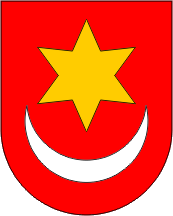 REPUBLIKA HRVATSKAZAGREBAČKA ŽUPANIJAGRAD SVETI IVAN ZELINAGRADSKO VIJEĆEKLASA: 400-01/23-01/02URBROJ: 238-30-01/01-23-3Sveti Ivan Zelina, 19. lipnja 2023.GODIŠNJI IZVJEŠTAJ O IZVRŠENJU PRORAČUNA GRADA SVETOG IVANA ZELINE ZA 2022. GODINUGODIŠNJI IZVJEŠTAJ O IZVRŠENJU PRORAČUNA GRADA SVETOG IVANA ZELINE ZA 2022. GODINUGODIŠNJI IZVJEŠTAJ O IZVRŠENJU PRORAČUNA GRADA SVETOG IVANA ZELINE ZA 2022. GODINUGODIŠNJI IZVJEŠTAJ O IZVRŠENJU PRORAČUNA GRADA SVETOG IVANA ZELINE ZA 2022. GODINUGODIŠNJI IZVJEŠTAJ O IZVRŠENJU PRORAČUNA GRADA SVETOG IVANA ZELINE ZA 2022. GODINUGODIŠNJI IZVJEŠTAJ O IZVRŠENJU PRORAČUNA GRADA SVETOG IVANA ZELINE ZA 2022. GODINUGODIŠNJI IZVJEŠTAJ O IZVRŠENJU PRORAČUNA GRADA SVETOG IVANA ZELINE ZA 2022. GODINUGODIŠNJI IZVJEŠTAJ O IZVRŠENJU PRORAČUNA GRADA SVETOG IVANA ZELINE ZA 2022. GODINUI OPĆI DIOI OPĆI DIOI OPĆI DIOI OPĆI DIOI OPĆI DIOI OPĆI DIOI OPĆI DIOI OPĆI DIOČlanak1.Članak1.Članak1.Članak1.Članak1.Članak1.Članak1.Članak1.Godišnji izvještaj o izvršenju Proračuna sadrži:Godišnji izvještaj o izvršenju Proračuna sadrži:Godišnji izvještaj o izvršenju Proračuna sadrži:Godišnji izvještaj o izvršenju Proračuna sadrži:Godišnji izvještaj o izvršenju Proračuna sadrži:Godišnji izvještaj o izvršenju Proračuna sadrži:Godišnji izvještaj o izvršenju Proračuna sadrži:Godišnji izvještaj o izvršenju Proračuna sadrži:opći dio proračuna koji čini Račun prihoda i rashoda i Račun financiranja na razini odjeljka ekonomske klasifikacijeopći dio proračuna koji čini Račun prihoda i rashoda i Račun financiranja na razini odjeljka ekonomske klasifikacijeopći dio proračuna koji čini Račun prihoda i rashoda i Račun financiranja na razini odjeljka ekonomske klasifikacijeopći dio proračuna koji čini Račun prihoda i rashoda i Račun financiranja na razini odjeljka ekonomske klasifikacijeopći dio proračuna koji čini Račun prihoda i rashoda i Račun financiranja na razini odjeljka ekonomske klasifikacijeopći dio proračuna koji čini Račun prihoda i rashoda i Račun financiranja na razini odjeljka ekonomske klasifikacijeopći dio proračuna koji čini Račun prihoda i rashoda i Račun financiranja na razini odjeljka ekonomske klasifikacijeopći dio proračuna koji čini Račun prihoda i rashoda i Račun financiranja na razini odjeljka ekonomske klasifikacijeobrazloženje ostvarivanja prihoda, te rashoda i izdatakaobrazloženje ostvarivanja prihoda, te rashoda i izdatakaobrazloženje ostvarivanja prihoda, te rashoda i izdatakaobrazloženje ostvarivanja prihoda, te rashoda i izdatakaobrazloženje ostvarivanja prihoda, te rashoda i izdatakaobrazloženje ostvarivanja prihoda, te rashoda i izdatakaobrazloženje ostvarivanja prihoda, te rashoda i izdatakaobrazloženje ostvarivanja prihoda, te rashoda i izdatakapromjene u vrijednosti imovine, potraživanja i obavezapromjene u vrijednosti imovine, potraživanja i obavezapromjene u vrijednosti imovine, potraživanja i obavezapromjene u vrijednosti imovine, potraživanja i obavezapromjene u vrijednosti imovine, potraživanja i obavezapromjene u vrijednosti imovine, potraživanja i obavezapromjene u vrijednosti imovine, potraživanja i obavezapromjene u vrijednosti imovine, potraživanja i obavezaizvještaj o zaduživanju i danim jamstvimaizvještaj o zaduživanju i danim jamstvimaizvještaj o zaduživanju i danim jamstvimaizvještaj o zaduživanju i danim jamstvimaizvještaj o zaduživanju i danim jamstvimaizvještaj o zaduživanju i danim jamstvimaizvještaj o zaduživanju i danim jamstvimaizvještaj o zaduživanju i danim jamstvimaizvještaj o korištenju proračunske zaliheizvještaj o korištenju proračunske zaliheizvještaj o korištenju proračunske zaliheizvještaj o korištenju proračunske zaliheizvještaj o korištenju proračunske zaliheizvještaj o korištenju proračunske zaliheizvještaj o korištenju proračunske zaliheizvještaj o korištenju proračunske zaliheposebni dio proračuna po organizacijskoj i programskoj klasifikacijiposebni dio proračuna po organizacijskoj i programskoj klasifikacijiposebni dio proračuna po organizacijskoj i programskoj klasifikacijiposebni dio proračuna po organizacijskoj i programskoj klasifikacijiposebni dio proračuna po organizacijskoj i programskoj klasifikacijiposebni dio proračuna po organizacijskoj i programskoj klasifikacijiposebni dio proračuna po organizacijskoj i programskoj klasifikacijiposebni dio proračuna po organizacijskoj i programskoj klasifikacijiRačun / opisIzvršenje 2021.Izvorni plan 2022.Tekući plan 2022.Izvršenje 2022.Indeks  4/1Indeks  4/3A. RAČUN PRIHODA I RASHODA1234566 Prihodi poslovanja52.687.930,6496.634.000,0088.576.100,0087.791.481,61166997 Prihodi od prodaje nefinancijske imovine1.042.358,922.160.000,001.137.000,001.006.234,579688 UKUPNI PRIHODI53.730.289,5698.794.000,0089.713.100,0088.797.716,18165983 Rashodi poslovanja44.763.688,2253.710.751,0058.308.117,7552.123.320,31116894 Rashodi za nabavu nefinancijske imovine11.247.089,6147.492.434,0037.574.535,2830.113.334,9026780 UKUPNI RASHODI56.010.777,83101.203.185,0095.882.653,0382.236.655,2114685 VIŠAK / MANJAK-2.280.488,27-2.409.185,00-6.169.553,036.561.060,97B. RAČUN ZADUŽIVANJA/ FINANCIRANJA8 Primici od financijske imovine i zaduživanja2.943.908,939.600.000,0012.106.900,008.992.965,95305745 Izdaci za financijsku imovinu i otplate zajmova3.356.573,535.005.000,003.751.531,973.748.041,7611199 NETO ZADUŽIVANJE-412.664,604.595.000,008.355.368,035.244.924,1962 REZULTAT GODINE-2.693.152,8711.805.985,16 C. RASPOLOŽIVA SREDSTVA IZ  PREDHODNIH GODINADONOS  MANJKA IZ PRETHODNIH GODINE -1.829.614,00-2.185.815,00-2.185.815,00-4.496.867,53245205MANJAK IZ PRETHODNE(IH) GODINE KOJI ĆE SE POKRITI0,00-2.185.815,00-2.185.815,00-903.605,590,0041 MANJAK PRIHODA ZA POKRIĆE  U SLIJEDEĆEM RAZDOBLJU5.443.506,000,000,00-5.480.312,021010,00 VIŠAK PRIHODA ZA SLIJEDEĆA RAZDOBLJA920.739,0012.789.429,65 1390PRIHODII PRIMICI2022.RASHODII IZDACI2022.REZULTAT31.12.2022.PRENESENI REZULTAT IZ RANIJIH GODINAVIŠAK/MANJAK ZA NAREDNO RAZDOBLJEVLASTITA SREDSTVA KORISNIKAPRORAČUNAPRIJENOSKORISNICIMAPRORAČUNA IZ GRADSKOG PRORAČUNAGRAD 93.142.612,2181.043.137,1912.099.475,02-4.761.243,907.338.231,12Prijenos  korisnicima 9.464.676,78  9.464.676,78GRAD- proračunski korisnici83.677.935,4371.578.460,4112.099.475,02-4.761.243,907.338.231,12DJEČJI VRTIĆ PROLJEĆE9.414.922,599.452.405,94     -37.483,35     85.379,38     47.896,033.142.743,436.272.179,16PUČKO OTVORENO UČILIŠTE 2.559.036,062.748.400,51-189.364,45     99.505,38   - 89.859,071.383.478,981.175.557,08MUZEJ 1.587.408,411.654.100,20  -66.691,79     68.623,00      1.931,21     28.273,411.559.135,00KNJIŽNICA    551.379,64     551.329,91          49,73     10.868,61    10.918,34     93.574,10   457.805,54UKUPNO97.790.682,1385.984.696,9711.805.985,16-4.496.867,537.309.117,63 4.648.069,929.464.676,78PRORAČUNSKI KORISNICI GRADA  - BEZ PRIHODA IZ PRORAČUNA*14.112.746,6714.406.236,56-293.489,89264.376,37-29.113,49Račun / opisIzvršenje 2021.Izvorni plan 2022.Tekući plan 2022.Izvršenje 2022.Indeks  4/1Indeks  4/3A. RAČUN PRIHODA I RASHODA1234566 Prihodi poslovanja52.687.930,6496.634.000,0088.576.100,0087.791.481,611679961 Prihodi od poreza30.214.614,7536.290.000,0042.535.000,0038.315.230,7212790611 Porez i prirez na dohodak27.182.167,7632.240.000,0038.420.000,0035.044.496,76129916111 Porez i prirez na dohodak od nesamostalnog rada26.538.151,5932.702.874,571230,006112 Porez i prirez na dohodak od samostalnih djelatnosti2.091.636,252.213.521,801060,006113 Porez i prirez na dohodak od imovine i imovinskih prava1.460.431,891.216.001,22830,006114 Porez i prirez na dohodak od kapitala1.512.320,932.933.294,931940,006115 Porez i prirez na dohodak po godišnjoj prijavi861.400,41831.224,06970,006117 Povrat poreza i prireza na dohodak po godišnjoj prijavi-5.281.773,31-4.852.419,82920,00613 Porezi na imovinu2.953.594,744.050.000,004.050.000,003.210.108,98109796131 Stalni porezi na nepokretnu imovinu (zemlju, zgrade, kuće )517.741,80566.396,391090,006134 Povremeni porezi na imovinu2.435.852,942.643.712,591090,00614 Porezi na robu i usluge78.852,250,0065.000,0060.624,9877936142 Porez na promet69.263,7051.618,23750,006145 Porezi na korištenje dobara ili izvođenje aktivnosti9.588,559.006,75940,0063 Pomoći iz inozemstva i od subjekata unutar općeg proračuna12.155.202,8745.396.494,0026.293.363,5031.818.059,04262121633 Pomoći proračunu iz drugih proračuna10.438.320,7115.413.000,0010.193.000,009.397.453,3890926331 Tekuće pomoći proračunu iz drugih proračuna9.127.945,718.377.453,38920,006332 Kapitalne pomoći proračunu iz drugih proračuna1.310.375,001.020.000,00780,00634 Pomoći od izvanproračunskih korisnika147.000,000,00101.000,0045.000,0031446342 Kapitalne pomoći od izvanproračunskih korisnika147.000,0045.000,00310,00636 Pomoći proračunskim korisnicima iz proračuna koji im nije nadležan368.480,00276.000,00200.160,00202.600,00551016361 Tekuće pomoći proračunskim korisnicima iz proračuna koji im nije nadležan368.480,00202.600,00550,00638 Pomoći iz državnog proračuna temeljem prijenosa EU sredstava1.201.402,1629.707.494,0015.799.203,5022.173.005,6618461406381 Tekuće pomoći iz državnog proračuna temeljem prijenosa EU sredstava1.177.484,021.474.699,551250,006382 Kapitalne pomoći iz državnog proračuna temeljem prijenosa EU sredstava23.918,1420.698.306,118650,0064 Prihodi od imovine809.561,90770.974,00786.482,70758.646,639496641 Prihodi od financijske imovine310,88274,0026.311,8626.330,4284701006413 Kamate na oročena sredstva i depozite po viđenju310,8850,42160,006416 Prihodi od dividendi26.280,0000,00642 Prihodi od nefinancijske imovine809.251,02770.700,00760.170,84732.316,2190966421 Naknade za koncesije67.564,0067.568,001000,006422 Prihodi od zakupa i iznajmljivanja imovine173.508,54187.584,921080,006423 Naknada za korištenje nefinancijske imovine433.974,67442.019,841020,006429 Ostali prihodi od nefinancijske imovine134.203,8135.143,45260,0065 Prihodi od upravnih i administrativnih pristojbi, pristojbi po posebnim propisima i naknada8.962.950,4113.393.052,0015.138.732,0013.282.162,0914887651 Upravne i administrativne pristojbe79.599,1295.350,0052.500,0048.097,8260916513 Ostale upravne pristojbe i naknade76.102,7839.043,52510,006514 Ostale pristojbe i naknade3.496,349.054,302590,00652 Prihodi po posebnim propisima2.696.484,723.255.702,002.944.632,003.022.475,031121026522 Prihodi vodnog gospodarstva15.878,3451.617,523250,006524 Doprinosi za šume65.286,4137.086,97570,006526 Ostali nespomenuti prihodi2.615.319,972.933.770,541120,00653 Komunalni doprinosi i naknade6.186.866,5710.042.000,0012.141.600,0010.211.589,24165846531 Komunalni doprinosi1.070.338,274.613.573,074310,006532 Komunalne naknade5.116.528,305.591.006,151090,006533 Naknade za priključak7.010,0200,0066 Prihodi od prodaje proizvoda i robe te pruženih usluga i prihodi od donacija540.965,72753.480,003.362.521,803.171.099,1458694661 Prihodi od prodaje proizvoda i robe te pruženih usluga470.133,48687.980,00718.321,80668.528,23142936614 Prihodi od prodaje proizvoda i robe9.052,5000,006615 Prihodi od pruženih usluga461.080,98668.528,231450,00663 Donacije od pravnih i fizičkih osoba izvan općeg proračuna70.832,2465.500,002.644.200,002.502.570,913533946631 Tekuće donacije70.832,24134.072,411890,006632 Kapitalne donacije2.368.498,5000,0068 Kazne, upravne mjere i ostali prihodi4.634,9930.000,00460.000,00446.283,99962997681 Kazne i upravne mjere4.634,9930.000,00460.000,00446.283,999629976819 Ostale kazne4.634,99446.283,9996290,007 Prihodi od prodaje nefinancijske imovine1.042.358,922.160.000,001.137.000,001.006.234,57978871 Prihodi od prodaje neproizvedene dugotrajne imovine1.022.426,002.120.000,001.120.000,00990.521,879788711 Prihodi od prodaje materijalne imovine - prirodnih bogatstava1.022.426,002.120.000,001.120.000,00990.521,8797887111 Zemljište1.022.426,00990.521,87970,0072 Prihodi od prodaje proizvedene dugotrajne imovine19.932,9240.000,0017.000,0015.712,707992721 Prihodi od prodaje građevinskih objekata19.932,9240.000,0017.000,0015.712,7079927211 Stambeni objekti19.932,9215.712,70790,00UKUPNO PRIHODI53.730.289,5698.794.000,0089.713.100,0088.797.716,1816598     PRIHODI Ostvareno 2021.Izvorni plan2022.Plan 2022.Ostvareno2022.Indeks22/21.Indeks22/PlanIndeks22/ Izv. planStrukt2021.Strukt 2022.Prihodi od poreza30.214.61536.290.00042.535.00038.315.231127901066145,5Pomoći proračunu iz drugih proračuna10.569.23942.544.04723.595.47430.140.7592851277121,335,8Prihodi od imovine809.532770.931786.469758.6389496981,60,9Prihodi od pristojbi i naknada6.733.32911.013.40012.727.60010.738.401160849813,512,8Prihodi od prodaje usluga i donacija153.766230.0002.865.2002.744.0981.8409611930,33,3Kazne, upravne mjere i ostali prihodi30.000,00460.000446.283,99971486     0,5PRIHODI POSLOVANJA48.480.48190.878.37882.969.74383.143.4121721009197,998,8Prihodi od prodaje nefinancijske imovine1.042.3592.160.0001.137.0001.006.2359789462,11,2UKUPNO49.522.84093.038.37884.106.74384.149.64617010090100100   PRIHODI OD POREZA2021.2022.Struktura2021.Struktura2022.Indeks 22/21.Porez i prirez na dohodak27.182.16835.044.496,769091,5128,9- od nesamostalnog rada26.538.15232.702.874,57123,2- od samostalnih djelatnosti2.091.6362.213.521,80105,8- od imovine i imovinskih prava1.460.4321.216.001,2283- od kapitala1.512.3212.933.294,93194- povrati po godišnjoj prijavi-4.420.373-4.021.195,7691Porez na imovinu2.953.5953.210.108,98        9,88,4     109- porez na kuće za odmor517.742566.396,39109- porez na promet nekretnina2.435.8532.643.712,59109Porez na robu i usluge78.85260.624,98   0,20,177- porez na potrošnju69.26451.618,2375-porez na tvrtku9.5889.006,7594    UKUPNO PRIHODI OD POREZA30.214.61538.315.230,72100100127Račun / opisIzvršenje 2021.Izvorni plan 2022.Tekući plan 2022.Izvršenje 2022.Indeks  4/1Indeks  4/3A. RAČUN PRIHODA I RASHODA1234563 Rashodi poslovanja44.763.688,2253.710.751,0058.308.117,7552.123.320,3111689,331 Rashodi za zaposlene11.003.179,1812.361.307,0013.549.582,0012.206.447,3611190311 Plaće (Bruto)8.959.657,099.919.550,0010.751.343,009.900.735,07111923111 Plaće za redovan rad8.959.657,099.900.735,071110312 Ostali rashodi za zaposlene639.501,17907.802,001.077.102,00820.312,96128763121 Ostali rashodi za zaposlene639.501,17820.312,961280313 Doprinosi na plaće1.404.020,921.533.955,001.721.137,001.485.399,33106863132 Doprinosi za obvezno zdravstveno osiguranje1.404.020,921.485.399,33106032 Materijalni rashodi22.475.307,8425.404.779,0029.124.747,2525.477.358,0611387321 Naknade troškova zaposlenima603.448,23845.715,00856.047,00691.155,12115813211 Službena putovanja22.296,9316.455,627403212 Naknade za prijevoz, za rad na terenu i odvojeni život554.388,80618.926,5311203213 Stručno usavršavanje zaposlenika4.812,5038.333,9779703214 Ostale naknade troškova zaposlenima21.950,0017.439,00790322 Rashodi za materijal i energiju4.551.372,604.334.280,006.056.660,185.277.312,29116873221 Uredski materijal i ostali materijalni rashodi587.185,22508.328,208703222 Materijal i sirovine643.646,55813.289,9712603223 Energija1.303.559,312.184.428,3616803224 Materijal i dijelovi za tekuće i investicijsko održavanje1.820.176,521.541.061,768503225 Sitni inventar i auto gume175.720,35223.122,5012703227 Službena, radna i zaštitna odjeća i obuća21.084,657.081,50340323 Rashodi za usluge16.397.587,8318.689.804,0020.916.010,0818.495.461,54113883231 Usluge telefona, pošte i prijevoza284.158,61351.145,1112403232 Usluge tekućeg i investicijskog održavanja9.544.569,879.182.146,589603233 Usluge promidžbe i informiranja479.492,67420.585,498803234 Komunalne usluge327.331,84373.712,9111403235 Zakupnine i najamnine272.543,13357.821,0413103236 Zdravstvene i veterinarske usluge910.803,871.039.336,8911403237 Intelektualne i osobne usluge2.226.269,993.590.512,5916103238 Računalne usluge276.429,87354.639,0912803239 Ostale usluge2.075.987,982.825.561,841360324 Naknade troškova osobama izvan radnog odnosa57.452,4890.425,0074.810,0065.217,92114873241 Naknade troškova osobama izvan radnog odnosa57.452,4865.217,921140329 Ostali nespomenuti rashodi poslovanja865.446,701.444.555,001.221.219,99948.211,19110783291 Naknade za rad predstavničkih i izvršnih tijela, povjerenstava i slično313.041,76286.930,229203292 Premije osiguranja137.463,92136.081,439903293 Reprezentacija110.244,01234.213,7621203294 Članarine i norme40.604,0243.007,5610603295 Pristojbe i naknade142.529,85140.260,529803299 Ostali nespomenuti rashodi poslovanja121.563,14107.717,7089034 Financijski rashodi130.534,3184.100,00176.113,00156.131,7912089342 Kamate za primljene kredite i zajmove71.908,0920.500,0030.500,0029.471,8741973422 Kamate za primljene kredite i zajmove od kreditnih i ostalih financijskih institucija u javnom sekto714,493.741,4952403423 Kamate za primljene kredite i zajmove od kreditnih i ostalih financijskih institucija izvan javnog s71.193,6025.730,38360343 Ostali financijski rashodi58.626,2263.600,00145.613,00126.659,92216873431 Bankarske usluge i usluge platnog prometa58.617,7984.140,1814403433 Zatezne kamate8,43357,27423803434 Ostali nespomenuti financijski rashodi42.162,470035 Subvencije772.825,941.110.000,00870.000,00825.730,4110795351 Subvencije trgovačkim društvima u javnom sektoru94.302,08120.000,00140.000,00124.416,73132893512 Subvencije trgovačkim društvima u javnom sektoru94.302,08124.416,731320352 Subvencije trgovačkim društvima, poljoprivrednicima i obrtnicima izvan javnog sektora678.523,86990.000,00730.000,00701.313,68103963522 Subvencije trgovačkim društvima izvan javnog sektora330.000,00334.000,0010103523 Subvencije poljoprivrednicima i obrtnicima348.523,86367.313,68105036 Pomoći dane u inozemstvo i unutar općeg proračuna98.381,251.643.000,00144.350,00138.969,3214196363 Pomoći unutar općeg proračuna6.581,251.543.000,0054.350,0054.344,328261003632 Kapitalne pomoći unutar općeg proračuna6.581,2554.344,328260366 Pomoći proračunskim korisnicima drugih proračuna91.800,00100.000,0090.000,0084.625,0092943661 Tekuće pomoći proračunskim korisnicima drugih proračuna91.800,0084.625,0092037 Naknade građanima i kućanstvima na temelju osiguranja i druge naknade3.705.826,874.885.850,004.347.613,004.056.462,7010993372 Ostale naknade građanima i kućanstvima iz proračuna3.705.826,874.885.850,004.347.613,004.056.462,70109933721 Naknade građanima i kućanstvima u novcu1.130.186,001.108.996,509803722 Naknade građanima i kućanstvima u naravi2.575.640,872.947.466,20114038 Ostali rashodi6.577.632,838.221.715,0010.095.712,509.262.220,6714192381 Tekuće donacije5.997.091,726.760.655,007.001.892,506.726.154,84112963811 Tekuće donacije u novcu5.997.091,726.726.154,841120382 Kapitalne donacije396.763,48880.060,00810.060,00721.859,27182893821 Kapitalne donacije neprofitnim organizacijama396.763,48721.859,271820383 Kazne, penali i naknade štete10.781,2550.000,00105.660,00137.644,7212771303831 Naknade šteta pravnim i fizičkim osobama10.781,2541.894,7238903835 Ostale kazne95.750,0000386 Kapitalne pomoći172.996,38531.000,002.178.100,001.676.561,84969773861 Kapitalne pomoći kreditnim i ostalim financijskim institucijama te trgovačkim društvima u javnom sektoru172.996,381.676.561,8496904 Rashodi za nabavu nefinancijske imovine11.247.089,6147.492.434,0037.574.535,2830.113.334,902688041 Rashodi za nabavu neproizvedene dugotrajne imovine340.510,631.623.200,001.215.755,001.212.549,65356100411 Materijalna imovina - prirodna bogatstva216.050,001.603.200,001.207.955,001.204.845,375581004111 Zemljište216.050,001.204.845,375580412 Nematerijalna imovina124.460,6320.000,007.800,007.704,286994123 Licence69.150,007.704,281104126 Ostala nematerijalna imovina55.310,630042 Rashodi za nabavu proizvedene dugotrajne imovine10.865.110,3832.824.374,0024.055.520,2818.703.820,7317278421 Građevinski objekti8.119.898,1729.430.270,0021.273.689,7817.118.876,52211804212 Poslovni objekti4.136.325,062.114.316,955104213 Ceste, željeznice i ostali prometni objekti3.612.279,928.026.650,5622204214 Ostali građevinski objekti371.293,196.977.909,0118790422 Postrojenja i oprema655.935,97877.302,00815.105,50818.017,131251004221 Uredska oprema i namještaj331.489,53111.755,003404222 Komunikacijska oprema15.450,00004226 Sportska i glazbena oprema63.472,90219.415,0034604227 Uređaji, strojevi i oprema za ostale namjene245.523,54486.847,131980423 Prijevozna sredstva422.635,25175.000,000,00004231 Prijevozna sredstva u cestovnom prometu422.635,2500424 Knjige, umjetnička djela i ostale izložbene vrijednosti114.015,99137.000,00127.000,00123.939,58109984241 Knjige114.015,99115.439,5810104243 Muzejski izlošci i predmeti prirodnih rijetkosti8.500,0000426 Nematerijalna proizvedena imovina1.552.625,002.204.802,001.839.725,00642.987,5041354262 Ulaganja u računalne programe5.550,00004263 Umjetnička, literarna i znanstvena djela1.552.625,00637.437,5041045 Rashodi za dodatna ulaganja na nefinancijskoj imovini41.468,6013.044.860,0012.303.260,0010.196.964,522459083451 Dodatna ulaganja na građevinskim objektima26.788,6013.044.860,0012.298.260,0010.196.964,5238065834511 Dodatna ulaganja na građevinskim objektima26.788,6010.196.964,52380650452 Dodatna ulaganja na postrojenjima i opremi14.680,000,005.000,00004521 Dodatna ulaganja na postrojenjima i opremi14.680,0000UKUPNO  RASHODI56.010.777,83101.203.185,095.882.653,0382.236.655,2114685Rashodi Ostvareno 2021.Izvorni plan2022.   Plan 2022.Ostvareno 2022.Struktura2021.Struktura2022.Indeks22/21.Indeks 22/planRashodi za zaposlene10.502.07711.074.35212.373.98711.421.08820,314,810992Materijalni rashodi19.634.32921.605.32425.288.38321.842.12937,928,2     11186Financijski rashodi113.49863.000144.513127.3920,20,2     11288Subvencije772.8261.110.000870.000825.7301,51,010795Pomoći unutar općeg proračuna98.3811.643.000144.350138.9690,20,214196Naknade građanima i kućanstvima3.705.8274.878.8504.341.7134.050.5637,25,210993Ostali rashodi - pomoći i donacije6.577.6338.221.71510.095.7129.262.22112,712,014192Rashodi za nabavu nefinancijske imovine i za dodatna ulaganja10.354.00747.064.32237.191.63729.627.0042038,328680      UKUPNO51.758.57895.660.56390.450.29577.295.09610010014985zemljište za dječji vrtić667.100,00       zemljište u sklopu SRC402.549,97zemljište za rotor35.820,40zemljište za groblje i priključak107.137,50proširenje DC3-sjever faza 4 pješačka staza s oborinskom odvodnjom361.443,00Ulica Ivana Gundulića2.612.241,26Pristupna cesta za ZMC s komunalnom infrastrukturom – investicija u tijeku3.575.779,00Izgradnja nogostupa u Paukovcu  - investicija u tijeku1.477.187,59rekonstrukcija i nadogradnja vatrogasnog centra – investicija u tijeku2.103.678,00konstrukcijska obnova zgrade Muzeja Fond solidarnosti EU9.701.395,77višenamjenski sportski park2.054.370,00stupovi za javnu rasvjetu24.850,00nogometno igralište ŠRC sa umjetnom travom5.087.968,00obnova i opremanje društvenih domova i ruralnih objekata    312.927,63Nacrt urbanističkog plana ZGN Obrež Zelina141.750,00oprema za dječja igrališta i parkiće109.125,00projektiranje cesta i nogostupa308.125,00čitač barkoda spremnika za smeće106.250,00projektiranje groblja 44.437,50idejni projekt vrtića46.875,00projektiranje obnove zgrade muzeja 62.500,00sportska oprema 62.554,00glazbeni instrumenti i oprema21.292,00knjige za knjižnicu70.000,00donacije Vatrogasnoj zajednici Grada - redovna aktivnost  265.000,00donacije VZG protupožarna zaštita i rad DVD-a803.207,73donacije Vatrogasnoj zajednici Grada za nabavu opreme277.250,00donacije gorska služba spašavanja10.000,00donacije za spomenike kulture i ostale sakralne objekte90.000,00donacije udrugama u kulturi100.000,00donacije ostalim udrugama građana334.500,00donacije udrugama umirovljenika                                                              43.117,28donacije GD Crvenog križa djelatnost i programi274.000,00Donacije GD Crvenog križa za ZMC          444.609,27donacije za sufinanciranje zdravstvene njege uz kući 25.000,00donacija Udruga Srce za djelatnost i programe     533.392,30donacije političke stranke i nezavisni vijećnici126.000,00donacije za obrazovanje – produženi boravak,opremanje škola, sufinanciranje troškova el. energije                            945.724,70donacije udruženju obrtnika Sveti Ivan Zelina25.000,00donacije udrugama u poljoprivredi22.000,00donacije za turističke manifestacije                                                         695.100,00donacije za rad turističkog ureda                                                            399.960,00donacije za rad ZSU140.000,00donacije za rad sportskih društava i sportske manifestacije1.804.152,83pokroviteljstvo      90.000,00Račun / opisIzvršenje 2021.Izvorni plan 2022.Tekući plan 2022.Izvršenje 2022.Indeks  4/1Indeks  4/3PRIHODI I RASHODI PREMA IZVORIMA FINANCIRANJA123456 SVEUKUPNI PRIHODI53.730.289,5698.794.000,0089.713.100,0088.797.716,18165,0098,0Izvor 1. OPĆI PRIHODI I PRIMICI30.434.656,2236.481.481,0043.104.288,8438.870.861,4912890Izvor 1.1. PRIHODI OD POREZA30.214.614,7536.290.000,0042.535.000,0038.315.230,7212790Izvor 1.2. OSTALI PRIHODI220.041,47191.481,00569.288,84555.630,7725398Izvor 3. VLASTITI PRIHODI3.307.043,863.717.675,003.779.467,663.834.239,11116101Izvor 3.1. PRIHODI OD ZAKUPA POSLOVNIH OBJEKATA607.258,98650.000,00650.000,00621.941,3610296Izvor 3.2. PRIHODI OD PRUŽENIH USLUGA139.819,03220.000,00350.000,00360.299,79258103Izvor 3.3. VLASTITI PRIHODI DJEČJI VRTIĆ PROLJEĆE2.229.643,192.379.695,002.411.142,002.543.768,02114106Izvor 3.4. VLASTITI PRIHODI PUČKO OTVORENO UČILIŠTE290.448,21425.680,00325.440,66268.654,849383Izvor 3.5. VLASTITI PRIHODI GRADSKA KNJIŽNICA39.873,4542.300,0042.885,0039.574,109992Izvor 3.7 VLASTITI PRIHODI MUZEJ1,000,000,001,001000Izvor 4. PRIHODI ZA POSEBNE NAMJENE6.720.195,4510.972.850,0012.754.780,0010.765.751,0616084Izvor 4.1. PRIHODI PO POSEBNIM PROPISIMA533.328,88930.850,00613.180,00554.161,8210490Izvor 4.2. KOMUNALNI DOPRINOS 1.070.338,273.600.000,005.693.000,004.613.573,0743181Izvor 4.3. KOMUNALNA NAKNADA5.116.528,306.442.000,006.448.600,005.598.016,1710987Izvor 5. POMOĆI12.155.202,8745.396.494,0026.293.363,5031.818.059,04262121Izvor 5.1. POMOĆI - ŽUPANIJSKI PRORAČUN1.150.113,712.813.000,001.443.000,001.322.775,1011592Izvor 5.2. POMOĆI - DRŽAVNI PRORAČUN9.690.207,0012.735.000,008.923.000,008.191.678,288592Izvor 5.4. POMOĆI TEMELJEM PRIJENOSA EU SREDSTAVA1.201.402,1629.707.494,0015.799.203,5022.173.005,661846140Izvor 5.5 POMOĆI DRŽAVNI PRORAČUN GRADSKA KNJIŽNICA45.000,0063.000,0054.000,0054.000,00120100Izvor 5.8 POMOĆI DRŽAVNI PRORAČUN DJEČJI VRTIĆ PROLJEĆE68.480,0078.000,0074.160,0076.600,00112103Izvor 6. DONACIJE70.832,2465.500,002.644.200,002.502.570,91353395Izvor 6.1. TEKUĆE DONACIJE9.312,1710.000,0015.200,0015.300,00164101Izvor 6.2. KAPITALNE DONACIJE0,002.500.000,002.368.498,50095Izvor 6.3. TEKUĆE DONACIJE DJEČJI VRTIĆ PROLJEĆE0,0026.000,0027.000,000104Izvor 6.4. TEKUĆE DONACIJE GRADSKI MUZEJ0,000,008.272,4100Izvor 6.5. TEKUĆE DONACIJE PUČKO UČILIŠTE61.520,0755.500,00103.000,0083.500,0013681Izvor 7. PRIHODI OD PRODAJE ILI ZAMJENE NEFINANCIJSKE IMOVINE 1.042.358,922.160.000,001.137.000,001.006.234,579789Izvor 7.1. PRIHODI OD PRODAJE NEFINANCIJSKE IMOVINE1.042.358,922.160.000,001.137.000,001.006.234,579789 SVEUKUPNI RASHODI56.010.777,83101.203.185,0095.882.653,0382.236.655,2114786Izvor 1. OPĆI PRIHODI I PRIMICI39.454.349,4142.138.949,0045.597.186,0642.146.507,3810792Izvor 1.1. PRIHODI OD POREZA39.348.349,4142.027.949,0045.102.186,0641.684.207,7110692Izvor 1.2. OSTALI PRIHODI106.000,00111.000,00495.000,00462.299,6743693Izvor 3. VLASTITI PRIHODI2.922.315,303.326.710,003.415.280,662.972.867,2710287Izvor 3.1. PRIHODI OD ZAKUPA POSLOVNIH OBJEKATA112.525,00270.000,00270.000,0080.230,007130Izvor 3.2. PRIHODI OD PRUŽENIH USLUGA170.666,99209.035,00365.813,00241.274,3514166Izvor 3.3. VLASTITI PRIHODI DJEČJI VRTIĆ PROLJEĆE2.337.178,882.379.695,002.411.142,002.375.439,6710299Izvor 3.4. VLASTITI PRIHODI PUČKO OTVORENO UČILIŠTE265.189,85425.680,00325.440,66236.398,888973Izvor 3.5. VLASTITI PRIHODI GRADSKA KNJIŽNICA36.754,5842.300,0042.885,0039.524,3710892Izvor 4. PRIHODI ZA POSEBNE NAMJENE7.288.636,109.274.775,0014.599.029,0010.924.596,8915075Izvor 4.1. PRIHODI PO POSEBNIM PROPISIMA635.842,67585.000,00530.000,00550.082,8187104Izvor 4.2. KOMUNALNI DOPRINOS 1.168.555,562.448.415,007.450.262,004.208.313,0536056Izvor 4.3. KOMUNALNA NAKNADA5.484.237,876.241.360,006.618.767,006.166.201,0311293Izvor 5. POMOĆI3.159.743,4034.647.251,0017.926.502,3113.689.705,1243376Izvor 5.1. POMOĆI - ŽUPANIJSKI PRORAČUN951.518,952.073.000,001.570.240,001.037.219,7910966Izvor 5.2. POMOĆI - DRŽAVNI PRORAČUN718.168,192.711.009,00585.400,81616.793,3286105Izvor 5.4. POMOĆI TEMELJEM PRIJENOSA EU SREDSTAVA1.376.351,3829.722.242,0015.642.701,5011.905.519,2986576Izvor 5.5 POMOĆI DRŽAVNI PRORAČUN GRADSKA KNJIŽNICA45.000,0063.000,0054.000,0054.000,00120100Izvor 5.8 POMOĆI DRŽAVNI PRORAČUN DJEČJI VRTIĆ PROLJEĆE68.704,8878.000,0074.160,0076.172,72111103Izvor 6. DONACIJE72.395,9965.500,002.506.700,002.514.598,633473100Izvor 6.1. TEKUĆE DONACIJE6.875,9210.000,0015.200,0015.200,00221100Izvor 6.2. KAPITALNE DONACIJE0,002.368.500,002.368.498,500100Izvor 6.3. TEKUĆE DONACIJE DJEČJI VRTIĆ PROLJEĆE0,0026.000,0027.126,720104Izvor 6.4. TEKUĆE DONACIJE GRADSKI MUZEJ0,000,008.273,4100Izvor 6.5. TEKUĆE DONACIJE PUČKO UČILIŠTE65.520,0755.500,0097.000,0095.500,0014698Izvor 7. PRIHODI OD PRODAJE ILI ZAMJENE NEFINANCIJSKE IMOVINE633.541,382.150.000,001.237.955,001.209.362,6619198Izvor 7.1. PRIHODI OD PRODAJE NEFINANCIJSKE IMOVINE633.541,382.150.000,001.237.955,001.209.362,6619198Izvor 8. NAMJENSKI PRIMICI OD ZADUŽIVANJA I FINANCIJSKE IMOVINE2.479.796,259.600.000,0010.600.000,008.779.017,2635483Izvor 8.1. NAMJENSKI PRIMICI OD ZADUŽIVANJA2.479.796,259.600.000,0010.600.000,008.779.017,2635483Račun/OpisIzvršenje 2021Izvorni plan 2022Tekući plan 2022Izvršenje 2022Struktura 22Indeks 4/1Indeks 4/3FUNKCIJSKA KLASIFIKACIJA 1234567  SVEUKUPNI RASHODI56.010.777,83101.203.185,0095.882.653,0382.236.655,21   10014686 01 Opće javne usluge6.747.515,818.241.610,007.824.302,596.951.378,15	8,410389 011 Izvršna  i zakonodavna tijela, financijski i fiskalni poslovi, vanjski poslovi2.291.601,292.254.300,002.132.425,001.833.690,188086 016 Opće javne usluge koje nisu drugdje svrstane4.455.914,525.987.310,005.691.877,595.117.687,9711590 02 Obrana9.600,0070.000,0070.000,008.320,008712 022 Civilna obrana9.600,0070.000,0070.000,008.320,008712 03 Javni red i sigurnost1.487.717,391.950.000,001.430.000,001.355.457,73  1,69195 032 Usluge protupožarne zaštite1.487.717,391.950.000,001.430.000,001.355.457,739195 04 Ekonomski poslovi12.586.420,9524.297.583,0020.950.873,0016.490.808,33    20,013179 042 Poljoprivreda, šumarstvo, ribarstvo i lov278.483,95330.000,00366.250,00375.758,43135103 044 Rudarstvo, proizvodnja i građevinarstvo211.041,99780.000,002.422.500,001.895.016,7089878 045 Promet10.769.055,1120.829.723,0015.479.291,0012.315.866,7411480 046 Komunikacije70.000,0054.350,0054.344,32100 047 Ostale industrije1.327.839,902.287.860,002.628.482,001.849.822,1413970 05 Zaštita okoliša623.411,996.955.250,00832.067,00692.603,21      1,011183 051 Gospodarenje otpadom428.375,906.747.250,00609.317,00473.536,1711178 053 Smanjenje zagađivanja22.039,7152.000,0064.650,0061.005,2027794 056 Poslovi i usluge zaštite okoliša koji nisu drugdje svrstani172.996,38156.000,00158.100,00158.061,8491100 06 Usluge unapređenja stanovanja i zajednice11.003.222,2114.002.400,0016.060.654,0013.693.022,6816,712485 061 Razvoj stanovanja223.750,00365.500,0079.450,0043.750,002055 062 Razvoj zajednice5.317.929,907.074.000,008.485.706,006.674.720,8712679 063 Opskrba vodom200.000,000,00 064 Ulična rasvjeta1.892.109,462.300.000,002.815.000,002.627.082,9413993 066 Rashodi vezani za stanovanje i kom. pogodnosti koji nisu drugdje svrstani3.569.432,854.062.900,004.680.498,004.347.468,8712293 07 Zdravstvo26.900,0050.000,0058.500,0054.600,0020393 076 Poslovi i usluge zdravstva koji nisu drugdje svrstani26.900,0050.000,0058.500,0054.600,0020393 08 Rekreacija, kultura i religija7.915.394,3827.129.817,0028.970.520,4425.122.633,1130,531787 081 Službe rekreacije i sporta3.054.659,267.702.600,0010.916.672,7810.537.964,3634597 082 Službe kulture4.112.255,1218.569.217,0017.285.847,6613.931.168,7533981 083 Službe emitiranja i izdavanja240.000,00240.000,00240.000,00240.000,00100100 086 Rashodi za rekreaciju, kulturu i religiju koji nisu drugdje svrstani508.480,00618.000,00528.000,00413.500,008178 09 Obrazovanje11.804.717,9414.443.510,0015.681.016,0014.194.892,9217,212091091 Predškolsko i osnovno obrazovanje11.002.908,2213.268.510,0014.791.016,0013.359.077,9512190092 Srednjoškolsko  obrazovanje92.750,000,000,00093 Poslije srednjoškolsko, ali ne visoko obrazovanje518.403,711.000.000,00770.000,00732.211,4714195094 Visoka naobrazba117.000,00150.000,00110.000,00103.603,508994096 Dodatne usluge u obrazovanju73.656,0125.000,0010.000,0010 Socijalna zaštita3.805.877,164.063.015,004.004.720,003.672.939,08      4,59792102 Starost347.500,50470.000,00545.000,00480.528,2813888104 Obitelj i djeca946.515,191.027.655,00936.392,50911.392,309697107 Socijalna pomoć stanovništvu koje nije obuhvaćeno redovnim socijalnim programima56.600,0060.000,0060.000,0058.300,0010397109 Aktivnosti socijalne zaštite koje nisu drugdje svrstane2.455.261,472.505.360,002.463.327,502.222.718,509190Račun/OpisIzvršenje 2021Izvorni plan 2022Tekući plan 2022Izvršenje 2022Indeks 4/1Indeks 4/3B. RAČUN ZADUŽIVANJA FINANCIRANJA1234568 Primici od financijske imovine i zaduživanja2.943.908,939.600.000,0012.106.900,008.992.965,953057484 Primici od zaduživanja2.943.908,939.600.000,0012.106.900,008.992.965,9530574844 Primljeni krediti i zajmovi od kreditnih i ostalih financijskih institucija izvan javnog sektora1.734.871,979.600.000,0012.106.900,008.992.965,95518748443 Primljeni krediti od tuzemnih kreditnih institucija izvan javnog sektora1.734.871,978.992.965,9551874847 Primljeni zajmovi od drugih razina vlasti1.209.036,960,000,008471 Primljeni zajmovi od državnog proračuna1.209.036,965 Izdaci za financijsku imovinu i otplate zajmova3.356.573,535.005.000,003.751.531,973.748.041,7611210054 Izdaci za otplatu glavnice primljenih kredita i zajmova3.356.573,535.005.000,003.751.531,973.748.041,76112100542 Otplata glavnice primljenih kredita i zajmova od kreditnih i ostalih financijskih institucija u javnom sektoru2.500.000,001.734.871,971.734.871,971005422 Otplata glavnice primljenih kredita od kreditnih institucija u javnom sektoru1.734.871,97100544 Otplata glavnice primljenih kredita i zajmova od kreditnih i ostalih financijskih institucija izvan1.018.752,89765.000,00766.660,00766.659,51751005443 Otplata glavnice primljenih kredita od tuzemnih kreditnih institucija izvan javnog sektora1.018.752,89766.659,5175100547 Otplata glavnice primljenih zajmova od drugih razina vlasti2.337.820,641.740.000,001.250.000,001.246.510,28531005471 Otplata glavnice primljenih zajmova od državnog proračuna2.337.820,641.246.510,2853100 NETO FINANCIRANJE-412.664,602.409.185,006.169.553,035.244.924,19859 Vlastiti izvori-2.185.815,00-2.185.815,0092 Rezultat poslovanja-2.185.815,00-2.185.815,00922 Višak/manjak prihoda-2.185.815,00-2.185.815,00 KORIŠTENJE SREDSTAVA IZ PRETHODNIH GODINA-2.185.815,00-2.185.815,00Račun / opisIzvršenje 2021.Izvorni plan 2022.Tekući plan 2022.Izvršenje 2022.Indeks  4/1Indeks  4/3B. RAČUN ZADUŽIVANJA FINANCIRANJA123456 UKUPNI PRIMICI2.943.908,939.600.000,0012.106.900,008.992.965,95305748. NAMJENSKI PRIMICI OD ZADUŽIVANJA I FINANCIJSKE IMOVINE2.943.908,939.600.000,0012.106.900,008.992.965,95305748.1. NAMJENSKI PRIMICI OD ZADUŽIVANJA2.943.908,939.600.000,0012.106.900,008.992.965,9530574 UKUPNI IZDACI3.356.573,535.005.000,003.751.531,973.748.041,76111991. OPĆI PRIHODI I PRIMICI3.356.573,535.005.000,003.751.531,973.748.041,76111991.1. PRIHODI OD POREZA3.356.573,535.005.000,003.751.531,973.748.041,7611199 NETO FINANCIRANJE-412.664,604.595.000,008.355.368,035.244.924,1962 KORIŠTENJE SREDSTAVA IZ PRETHODNIH GODINA2.185.815,002.185.815,001. OPĆI PRIHODI I PRIMICI2.185.815,002.185.815,001.1. PRIHODI OD POREZA2.185.815,002.185.815,00PotraživanjaStanje 01.01.2022.Zaduženo u 2022.Otpisano u 2022.Naplaćeno u 2022.Stanje        31.12.2022.Ispravak vrijednosti potraživanjaPorez na potrošnju123.611,0021.368,0051.618,23  93.360,7781.769,81 Porez na kuće za odmor194.904,84547.856,18566.396,39176.364,6368.271,26Porez na tvrtku376.195,128.770,6060.624,989.006,75315.333,99282.779,66Potraživanja za dane koncesije08.001,168.004,00-2,84Porez na promet nekretnina1.819.813,222.784.815,042.643.712,591.960.915,671.419.295,18Naknada za uređenje voda 10% od HV0325.806,87320.359,745.447,130Naknade za uređenje voda -prihod HV2.590.100,842.836.310,3129.022,473.077.465,732.319.922,951.927.511,43Vodni doprinos9.038,5344.543,2351.617,521.964,24Naknada za legalizaciju64.792,7443.727,3160.811,8947.708,1627.066,74 Komunalna naknada2.695.383,455.108.162,523.447,685.591.006,152.209.092,141.477.348,41Komunalni doprinos1.105.819,624.568.176,02537.372,274.613.573,07523.050,30298.958,17Potraživanja po ugovoru za plin431.270,03410,02430.860,01430.860,01Potraživanja po ugovoru za vodu96.295,0096.295,0096.295,00Potraživanja od zakupa20.803,97181.408,21187.512,1814.700,000Potraživanja za naknade za korištenje javnih površina1.256,00434.356,44434.356,441.256,00Ukupno9.529.284,3616.913.301,89630.467,4017.615.850,708.195.961,356.110.155,67ZABA-GODINE       GLAVNICA KAMATA 0,7% GODIŠNJA31.12.2023.       362.888,36 24.659,2631.12.2024.       725.776,7345.993,7931.12.2025.       725.776,7340.721,1631.12.2026.       725.776,7335.769,8631.12.2027.       725.776,7331.956,1431.12.2028.       725.776,73        26.927,2531.12.2029.       725.776,7321.749,3431.12.2030.       725.776,7316.715,1931.01.2031.       725.776,7311.634,8531.01.2032.       725.776,73  6.564,1428.02.2033.       362.888,33  2.059,92UKUPNO     7.257.767,26     264.750,90ZABA-GODINE       GLAVNICA KAMATA GODIŠNJA16.10.2023.1.735.198,69  1,5%UKUPNO          1.735.198,69                 1,5%DRŽAVNI PRORAČUN     GLAVNICAKAMATA31.12.2023.624.706,10     0UKUPNO624.706,10     0OpisOpisIzvorni plan 2022Tekući plan 2022Tekući plan 2022Izvršenje 2022Indeks 3/212234UKUPNO RASHODI I IZDATCIUKUPNO RASHODI I IZDATCI106.208.185,0099.634.185,0099.634.185,0085.984.696,9786001UPRAVNI ODJEL ZA POSLOVE GRADSKOG VIJEĆA I GRADONAČELNIKA2.254.300,002.132.425,001.833.690,181.833.690,188600101GRADSKO VIJEĆE806.970,00810.095,00759.951,05759.951,059400102URED GRADONAČELNIKA1.447.330,001.322.330,001.073.739,131.073.739,1381002UPRAVNI ODJEL ZA DRUŠTVENE DJELATNOSTI, NORMATIVNE, UPRAVNO PRAVNE I OSTALE POSLOVE37.856.079,0038.069.435,2234.571.659,7934.571.659,799100205STRUČNE SLUŽBE GRADA10.227.310,008.676.749,568.099.070,228.099.070,229300210VATROGASTVO I CIVILNA ZAŠTITA1.550.000,001.480.000,001.363.777,731.363.777,739200215PREDŠKOLSKI ODGOJ11.778.510,0013.481.466,0012.085.038,3612.085.038,369026258DJEČJI VRTIĆ PROLJEĆE8.928.795,0010.236.751,009.452.405,949.452.405,949200220PUČKO OTVORENO UČILIŠTE3.043.530,003.157.167,162.748.400,512.748.400,518700225GRADSKA KNJIŽNICA638.700,00616.285,00551.329,91551.329,918900230GRADSKI MUZEJ1.703.314,001.754.765,001.654.100,201.654.100,209400235KULTURA I INFORMIRANJE736.000,00528.000,00448.000,00448.000,008500240UDRUGE GRAĐANA368.000,00448.000,00366.617,28366.617,288200245SOCIJALNA SKRB2.596.715,002.445.952,502.225.897,862.225.897,869100248ZDRAVSTVO50.000,0058.500,0054.600,0054.600,009300250OBRAZOVANJE2.640.000,002.189.550,002.109.854,562.109.854,569600255SPORT2.524.000,003.233.000,002.864.973,162.864.973,1689003UPRAVNI ODJEL ZA GOSPODARSTVO, STAMBENO KOMUNALNU DJELATNOST I ZAŠTITU OKOLIŠA66.097.806,0059.432.324,7849.579.347,0049.579.347,008300360RAZVOJ GOSPODARSTVA3.347.860,005.347.232,004.051.030,544.051.030,547600365UPRAVLJANJE IMOVINOM GRADA27.151.573,0029.307.776,7824.610.974,1424.610.974,148400375KOMUNALNA DJELATNOST35.232.873,0024.697.866,0020.873.592,3220.873.592,328500385PROSTORNO PLANIRANJE I UREĐENJE PROSTORA365.500,0079.450,0043.750,0043.750,0055Organizacijska klasifikacijaOrganizacijska klasifikacijaIzvoriIzvoriProjekt/AktivnostVRSTA RASHODA I IZDATAKAIzvorni plan 2022Tekući plan 2022Izvršenje 2022Indeks 3/21234UKUPNO RASHODI I IZDATCIUKUPNO RASHODI I IZDATCI106.208.185,0099.634.185,0085.984.696,9786,30RAZDJEL 001 UPRAVNI ODJEL ZA POSLOVE GRADSKOG VIJEĆA I GRADONAČELNIKARAZDJEL 001 UPRAVNI ODJEL ZA POSLOVE GRADSKOG VIJEĆA I GRADONAČELNIKA2.254.300,002.132.425,001.833.690,1885,99GLAVA 00101 GRADSKO VIJEĆEGLAVA 00101 GRADSKO VIJEĆE806.970,00810.095,00759.951,0593,81Izvor 1. OPĆI PRIHODI I PRIMICIIzvor 1. OPĆI PRIHODI I PRIMICI806.970,00810.095,00759.951,0593,811010Program: DJELATNOST GRADSKOG VIJEĆA806.970,00810.095,00759.951,0593,81A101001Aktivnost: Redovna djelatnost Gradskog vijeća571.970,00575.095,00543.951,0594,58Izvor 1.1. PRIHODI OD POREZAIzvor 1.1. PRIHODI OD POREZA571.970,00575.095,00543.951,0594,58311Plaće (Bruto)218.000,00218.000,00203.984,6893,573111Plaće za redovan rad203.984,68312Ostali rashodi za zaposlene18.000,0018.000,0018.000,00100,003121Ostali rashodi za zaposlene18.000,00313Doprinosi na plaće35.970,0035.970,0033.657,4593,573132Doprinosi za obvezno zdravstveno osiguranje33.657,45321Naknade troškova zaposlenima10.000,0010.000,006.950,0069,503212Naknade za prijevoz, za rad na terenu i odvojeni život6.950,00323Rashodi za usluge40.000,0043.125,0031.875,0073,913233Usluge promidžbe i informiranja18.750,003237Intelektualne i osobne usluge13.125,00329Ostali nespomenuti rashodi poslovanja250.000,00250.000,00249.483,9299,793291Naknade za rad predstavničkih i izvršnih tijela, povjerenstava i slično199.483,923293Reprezentacija50.000,00A101002Aktivnost: Pokroviteljstvo100.000,00100.000,0090.000,0090,00Izvor 1.1. PRIHODI OD POREZAIzvor 1.1. PRIHODI OD POREZA100.000,00100.000,0090.000,0090,00381Tekuće donacije100.000,00100.000,0090.000,0090,003811Tekuće donacije u novcu90.000,00A101005Aktivnost: Djelatnost političkih stranaka i nezavisne liste135.000,00135.000,00126.000,0093,33Izvor 1.1. PRIHODI OD POREZAIzvor 1.1. PRIHODI OD POREZA135.000,00135.000,00126.000,0093,33381Tekuće donacije135.000,00135.000,00126.000,0093,333811Tekuće donacije u novcu126.000,00GLAVA 00102 URED GRADONAČELNIKAGLAVA 00102 URED GRADONAČELNIKA1.447.330,001.322.330,001.073.739,1381,20Izvor 1. OPĆI PRIHODI I PRIMICIIzvor 1. OPĆI PRIHODI I PRIMICI1.447.330,001.322.330,001.073.739,1381,201030Program: DJELATNOST UREDA GRADONAČELNIKA1.447.330,001.322.330,001.073.739,1381,20A103001Aktivnost: Redovan rad ureda gradonačelnika942.330,00942.330,00733.677,7877,86Izvor 1.1. PRIHODI OD POREZAIzvor 1.1. PRIHODI OD POREZA942.330,00942.330,00733.677,7877,86311Plaće (Bruto)522.600,00522.600,00481.350,1192,113111Plaće za redovan rad481.350,11312Ostali rashodi za zaposlene21.000,0021.000,0020.341,8596,873121Ostali rashodi za zaposlene20.341,85313Doprinosi na plaće86.230,0086.230,0079.422,7492,113132Doprinosi za obvezno zdravstveno osiguranje79.422,74321Naknade troškova zaposlenima20.000,0020.000,0015.452,0077,263212Naknade za prijevoz, za rad na terenu i odvojeni život15.452,00329Ostali nespomenuti rashodi poslovanja292.500,00292.500,00137.111,0846,883291Naknade za rad predstavničkih i izvršnih tijela, povjerenstava i slično67.443,243293Reprezentacija69.667,843299Ostali nespomenuti rashodi poslovanja0,00T103002Tekući projekt: Promidžba grada430.000,00380.000,00340.061,3589,49Izvor 1.1.PRIHODI OD POREZAIzvor 1.1.PRIHODI OD POREZA430.000,00380.000,00340.061,3589,49323Rashodi za usluge430.000,00380.000,00340.061,3589,493233Usluge promidžbe i informiranja282.798,153237Intelektualne i osobne usluge57.263,20T103006Tekući projekt: Strategija - akcijski plan održivog razvoja Zelinske glave75.000,000,000,00Izvor 1. OPĆI PRIHODI I PRIMICIIzvor 1. OPĆI PRIHODI I PRIMICI75.000,000,000,00323Rashodi za usluge75.000,000,000,003237Intelektualne i osobne usluge0,00RAZDJEL 002 UPRAVNI ODJEL ZA DRUŠTVENE DJELATNOSTI, NORMATIVNE, UPRAVNO PRAVNE I OSTALE POSLOVERAZDJEL 002 UPRAVNI ODJEL ZA DRUŠTVENE DJELATNOSTI, NORMATIVNE, UPRAVNO PRAVNE I OSTALE POSLOVE37.856.079,0038.069.435,2234.571.659,7990,81GLAVA 00205 STRUČNE SLUŽBE GRADAGLAVA 00205 STRUČNE SLUŽBE GRADA10.227.310,008.676.749,568.099.070,2293,34Izvor 1. OPĆI PRIHODI I PRIMICIIzvor 1. OPĆI PRIHODI I PRIMICI10.018.275,008.310.936,567.857.795,8794,55Izvor 3. VLASTITI PRIHODIIzvor 3. VLASTITI PRIHODI209.035,00365.813,00241.274,3565,96Izvor 3.2. PRIHODI OD PRUŽENIH USLUGAIzvor 3.2. PRIHODI OD PRUŽENIH USLUGA209.035,00365.813,00241.274,3565,962005Program: DJELATNOST STRUČNIH SLUŽBI GRADA10.227.310,008.676.749,568.099.070,2293,34A200501Aktivnost: Redovna djelatnost stručnih službi grada5.667.310,005.629.377,595.062.721,1089,93Izvor 1.1.  PRIHODI OD POREZAIzvor 1.1.  PRIHODI OD POREZA5.458.275,005.263.564,594.821.446,7591,60311Plaće (Bruto)2.300.000,002.190.000,002.083.356,6195,133111Plaće za redovan rad2.083.356,61312Ostali rashodi za zaposlene210.000,00220.000,00212.029,6996,383121Ostali rashodi za zaposlene212.029,69313Doprinosi na plaće274.000,000,000,003132Doprinosi za obvezno zdravstveno osiguranje0,00321Naknade troškova zaposlenima183.500,00141.000,0076.159,1654,013211Službena putovanja11.311,623212Naknade za prijevoz, za rad na terenu i odvojeni život34.975,003213Stručno usavršavanje zaposlenika15.719,543214Ostale naknade troškova zaposlenima14.153,00322Rashodi za materijal i energiju423.000,00309.000,00241.842,2678,273221Uredski materijal i ostali materijalni rashodi115.407,053223Energija79.379,303224Materijal i dijelovi za tekuće i investicijsko održavanje27.045,913225Sitni inventar i auto gume20.010,00323Rashodi za usluge1.635.380,001.614.380,001.490.425,1192,323231Usluge telefona, pošte i prijevoza252.812,103232Usluge tekućeg i investicijskog održavanja195.552,043233Usluge promidžbe i informiranja0,003234Komunalne usluge32.218,713235Zakupnine i najamnine130.645,513236Zdravstvene i veterinarske usluge4.050,143237Intelektualne i osobne usluge50.853,563238Računalne usluge330.871,973239Ostale usluge493.421,08329Ostali nespomenuti rashodi poslovanja231.395,00233.671,59202.505,1786,663292Premije osiguranja91.488,513294Članarine i norme24.316,203295Pristojbe i naknade39.031,823299Ostali nespomenuti rashodi poslovanja47.668,64343Ostali financijski rashodi40.000,0060.513,0052.829,0887,303431Bankarske usluge i usluge platnog prometa52.471,813433Zatezne kamate357,27383Kazne, penali i naknade štete50.000,000,000,003831Naknade šteta pravnim i fizičkim osobama0,00Izvor 1.2. OSTALI PRIHODIIzvor 1.2. OSTALI PRIHODI111.000,00495.000,00462.299,6793,39313Doprinosi na plaće106.000,00380.000,00369.937,4697,353132Doprinosi za obvezno zdravstveno osiguranje369.937,46322Rashodi za materijal i energiju0,00110.000,0092.362,2183,973223Energija92.362,21324Naknade troškova osobama izvan radnog odnosa5.000,005.000,000,000,003241Naknade troškova osobama izvan radnog odnosa0,00Izvor 3.2. PRIHODI OD PRUŽENIH USLUGAIzvor 3.2. PRIHODI OD PRUŽENIH USLUGA209.035,00365.813,00241.274,3565,96311Plaće (Bruto)170.185,00283.150,00158.611,3556,023111Plaće za redovan rad158.611,35321Naknade troškova zaposlenima35.000,0063.000,0063.000,00100,003212Naknade za prijevoz, za rad na terenu i odvojeni život63.000,00372Ostale naknade građanima i kućanstvima iz proračuna3.850,0019.663,0019.663,00100,003721Naknade građanima i kućanstvima u novcu19.663,00K200502Kapitalni projekt: Nabava opreme320.000,0032.500,0031.896,0098,14Izvor 1. 1. PRIHODI OD POREZAIzvor 1. 1. PRIHODI OD POREZA320.000,0032.500,0031.896,0098,14412Nematerijalna imovina20.000,000,000,004123Licence0,00422Postrojenja i oprema125.000,0032.500,0031.896,0098,144221Uredska oprema i namještaj19.396,004222Komunikacijska oprema0,004223Oprema za održavanje i zaštitu0,004227Uređaji, strojevi i oprema za ostale namjene12.500,00423Prijevozna sredstva175.000,000,000,004231Prijevozna sredstva u cestovnom prometu0,00T201506Tekući projekt: Povrat kratkoročnog  kredita4.240.000,003.014.871,973.004.453,1299,65Izvor 1. 1. PRIHODI OD POREZAIzvor 1. 1. PRIHODI OD POREZA4.240.000,003.014.871,973.004.453,1299,65342Kamate za primljene kredite i zajmove0,0010.000,003.233,9132,343422Kamate za primljene kredite i zajmove od kreditnih i ostalih financijskih institucija u javnom sekto3.233,91343Ostali financijski rashodi0,0020.000,0019.836,9699,183434Ostali nespomenuti financijski rashodi19.836,96542Otplata glavnice primljenih kredita i zajmova od kreditnih i ostalih financijskih institucija u javn2.500.000,001.734.871,971.734.871,97100,005422Otplata glavnice primljenih kredita od kreditnih institucija u javnom sektoru1.734.871,97547Otplata glavnice primljenih zajmova od drugih razina vlasti1.740.000,001.250.000,001.246.510,2899,725471Otplata glavnice primljenih zajmova od državnog proračuna1.246.510,28GLAVA 00210 VATROGASTVO I CIVILNA ZAŠTITAGLAVA 00210 VATROGASTVO I CIVILNA ZAŠTITA1.550.000,001.480.000,001.363.777,7392,15Izvor 1.1. PRIHODI OD POREZAIzvor 1.1. PRIHODI OD POREZA1.550.000,001.480.000,001.363.777,7392,152010Program: VATROGASTVO I CIVILNA ZAŠTITA1.550.000,001.480.000,001.363.777,7392,15A201001Aktivnost: Redovna aktivnost vatrogasne zajednice265.000,00265.000,00265.000,00100,00Izvor 1.1. PRIHODI OD POREZAIzvor 1.1. PRIHODI OD POREZA265.000,00265.000,00265.000,00100,00381Tekuće donacije265.000,00265.000,00265.000,00100,003811Tekuće donacije u novcu265.000,00A201002Aktivnost: Protupožarna zaštita i rad DVD-a865.000,00865.000,00795.488,4291,96Izvor 1.1. PRIHODI OD POREZAIzvor 1.1. PRIHODI OD POREZA865.000,00865.000,00795.488,4291,96381Tekuće donacije865.000,00865.000,00795.488,4291,963811Tekuće donacije u novcu795.488,42K201003Kapitalni projekt: Nabava vatrogasne opreme i vozila350.000,00280.000,00277.250,0099,02Izvor 1.1. PRIHODI OD POREZAIzvor 1.1. PRIHODI OD POREZA350.000,00280.000,00277.250,0099,02382Kapitalne donacije350.000,00280.000,00277.250,0099,023821Kapitalne donacije neprofitnim organizacijama277.250,00K201006Kapitalni projekt: Legalizacija vatrogasnih domova10.000,0010.000,007.719,3177,19Izvor 1.1. PRIHODI OD POREZAIzvor 1.1. PRIHODI OD POREZA10.000,0010.000,007.719,3177,19381Tekuće donacije10.000,0010.000,007.719,3177,193811Tekuće donacije u novcu7.719,31T201004Tekući projekt: Djelatnost civilne zaštite50.000,0050.000,008.320,0016,64Izvor 1.1. PRIHODI OD POREZAIzvor 1.1. PRIHODI OD POREZA50.000,0050.000,008.320,0016,64322Rashodi za materijal i energiju30.000,0030.000,000,000,003227Službena, radna i zaštitna odjeća i obuća0,00323Rashodi za usluge20.000,0020.000,008.320,0041,603237Intelektualne i osobne usluge8.320,00T201005Tekući projekt: Gorska služba spašavanja10.000,0010.000,0010.000,00100,00Izvor 1.1. PRIHODI OD POREZAIzvor 1.1. PRIHODI OD POREZA10.000,0010.000,0010.000,00100,00381Tekuće donacije10.000,0010.000,0010.000,00100,003811Tekuće donacije u novcu10.000,00GLAVA 00215 PREDŠKOLSKI ODGOJGLAVA 00215 PREDŠKOLSKI ODGOJ11.778.510,0013.481.466,0012.085.038,3689,64Izvor 1.1. PRIHODI OD POREZAIzvor 1.1. PRIHODI OD POREZA7.321.415,008.773.764,008.190.836,5893,36Izvor 3.3. VLASTITI PRIHODI DJEČJI VRTIĆ PROLJEĆEIzvor 3.3. VLASTITI PRIHODI DJEČJI VRTIĆ PROLJEĆE2.379.695,002.411.142,002.375.439,6798,52Izvor 4.2. KOMUNALNI DOPRINOS Izvor 4.2. KOMUNALNI DOPRINOS 70.000,0047.000,0046.875,0099,73Izvor 5.2. POMOĆI - DRŽAVNI PRORAČUNIzvor 5.2. POMOĆI - DRŽAVNI PRORAČUN23.194,0023.194,000,000,00Izvor 5.4. POMOĆI TEMELJEM PRIJENOSA EU SREDSTAVAIzvor 5.4. POMOĆI TEMELJEM PRIJENOSA EU SREDSTAVA1.206.206,001.456.206,00701.487,6748,17Izvor 5.8 POMOĆI DRŽAVNI PRORAČUN DJEČJI VRTIĆ PROLJEĆEIzvor 5.8 POMOĆI DRŽAVNI PRORAČUN DJEČJI VRTIĆ PROLJEĆE78.000,0074.160,0076.172,72102,71Izvor 6.3. TEKUĆE DONACIJE DJEČJI VRTIĆ PROLJEĆEIzvor 6.3. TEKUĆE DONACIJE DJEČJI VRTIĆ PROLJEĆE0,0026.000,0027.126,72104,33Izvor 7.1. PRIHODI OD PRODAJE NEFINANCIJSKE IMOVINEIzvor 7.1. PRIHODI OD PRODAJE NEFINANCIJSKE IMOVINE700.000,00670.000,00667.100,0099,572015Program: PREDŠKOLSKI ODGOJ2.849.715,003.244.715,002.632.632,4281,14A201502Aktivnost: Sufinanciranje predškolskog odgoja1.820.000,002.018.000,001.918.657,4295,08Izvor 1.1. PRIHODI OD POREZAIzvor 1.1. PRIHODI OD POREZA1.820.000,002.018.000,001.918.657,4295,08366Pomoći proračunskim korisnicima drugih proračuna100.000,0090.000,0084.625,0094,033661Tekuće pomoći proračunskim korisnicima drugih proračuna84.625,00372Ostale naknade građanima i kućanstvima iz proračuna1.720.000,001.928.000,001.834.032,4295,133722Naknade građanima i kućanstvima u naravi1.834.032,42K201501Kapitalni projekt: Izgradnja novog vrtića770.000,00967.000,00713.975,0073,83Izvor 4.2. KOMUNALNI DOPRINOS Izvor 4.2. KOMUNALNI DOPRINOS 70.000,0047.000,0046.875,0099,73426Nematerijalna proizvedena imovina70.000,0047.000,0046.875,0099,734263Umjetnička, literarna i znanstvena djela46.875,00Izvor 5.4. POMOĆI TEMELJEM PRIJENOSA EU SREDSTAVAIzvor 5.4. POMOĆI TEMELJEM PRIJENOSA EU SREDSTAVA250.000,000,000,00426Nematerijalna proizvedena imovina250.000,000,000,004263Umjetnička, literarna i znanstvena djela0,00Izvor 7.1. PRIHODI OD PRODAJE NEFINANCIJSKE IMOVINEIzvor 7.1. PRIHODI OD PRODAJE NEFINANCIJSKE IMOVINE700.000,00670.000,00667.100,0099,57411Materijalna imovina - prirodna bogatstva700.000,00670.000,00667.100,0099,574111Zemljište667.100,00K201507Kapitalni projekt: Rekonstrukcija dječjeg igrališta DV PROLJEĆE259.715,00259.715,000,000,00Izvor 1.1. PRIHODI OD POREZAIzvor 1.1. PRIHODI OD POREZA27.772,0027.772,000,000,00323Rashodi za usluge11.000,0011.000,000,000,003233Usluge promidžbe i informiranja0,003237Intelektualne i osobne usluge0,00422Postrojenja i oprema16.772,0016.772,000,000,004227Uređaji, strojevi i oprema za ostale namjene0,00Izvor 5.2. POMOĆI - DRŽAVNI PRORAČUNIzvor 5.2. POMOĆI - DRŽAVNI PRORAČUN23.194,0023.194,000,000,00422Postrojenja i oprema23.194,0023.194,000,000,004227Uređaji, strojevi i oprema za ostale namjene0,00Izvor 5.4. POMOĆI TEMELJEM PRIJENOSA EU SREDSTAVAIzvor 5.4. POMOĆI TEMELJEM PRIJENOSA EU SREDSTAVA208.749,00208.749,000,000,00323Rashodi za usluge190.525,00190.525,000,000,003232Usluge tekućeg i investicijskog održavanja0,00422Postrojenja i oprema18.224,0018.224,000,000,004227Uređaji, strojevi i oprema za ostale namjene0,00PROR. KORISNIK 26258 DJEČJI VRTIĆ PROLJEĆEPROR. KORISNIK 26258 DJEČJI VRTIĆ PROLJEĆE8.928.795,0010.236.751,009.452.405,9492,342015Program: PREDŠKOLSKI ODGOJ8.928.795,0010.236.751,009.452.405,9492,34A201501Aktivnost: Redovna djelatnost Dječjeg vrtića Proljeće7.824.338,009.224.294,008.660.376,2793,89Izvor 1.1. PRIHODI OD POREZAIzvor 1.1. PRIHODI OD POREZA5.423.643,006.727.992,006.272.179,1693,23311Plaće (Bruto)4.664.030,005.529.607,005.332.879,0396,443111Plaće za redovan rad5.332.879,03312Ostali rashodi za zaposlene50.000,00286.000,00184.000,0064,343121Ostali rashodi za zaposlene184.000,00313Doprinosi na plaće709.613,00912.385,00755.300,1382,783132Doprinosi za obvezno zdravstveno osiguranje755.300,13Izvor 3.3. VLASTITI PRIHODI DJEČJI VRTIĆ PROLJEĆEIzvor 3.3. VLASTITI PRIHODI DJEČJI VRTIĆ PROLJEĆE2.322.695,002.396.142,002.284.897,6795,36311Plaće (Bruto)30.150,0045.000,0036.022,0080,053111Plaće za redovan rad36.022,00312Ostali rashodi za zaposlene437.000,00337.100,00239.232,4270,973121Ostali rashodi za zaposlene239.232,42313Doprinosi na plaće4.975,007.350,005.081,5469,143132Doprinosi za obvezno zdravstveno osiguranje5.081,54321Naknade troškova zaposlenima353.000,00403.359,00391.259,4797,003211Službena putovanja1.534,003212Naknade za prijevoz, za rad na terenu i odvojeni život386.136,043213Stručno usavršavanje zaposlenika3.589,43322Rashodi za materijal i energiju1.189.570,001.322.833,001.345.525,75101,723221Uredski materijal i ostali materijalni rashodi191.410,233222Materijal i sirovine777.681,223223Energija345.884,713224Materijal i dijelovi za tekuće i investicijsko održavanje9.957,093225Sitni inventar i auto gume13.511,003227Službena, radna i zaštitna odjeća i obuća7.081,50323Rashodi za usluge230.000,00201.000,00201.445,96100,223231Usluge telefona, pošte i prijevoza20.091,863232Usluge tekućeg i investicijskog održavanja30.142,003234Komunalne usluge61.395,283235Zakupnine i najamnine15.280,363236Zdravstvene i veterinarske usluge28.970,383237Intelektualne i osobne usluge31.990,223238Računalne usluge0,003239Ostale usluge13.575,86329Ostali nespomenuti rashodi poslovanja70.000,0064.500,0048.585,4175,333291Naknade za rad predstavničkih i izvršnih tijela, povjerenstava i slično20.003,063292Premije osiguranja17.827,163293Reprezentacija5.803,003295Pristojbe i naknade0,003299Ostali nespomenuti rashodi poslovanja4.952,19343Ostali financijski rashodi8.000,0015.000,0017.745,12118,303431Bankarske usluge i usluge platnog prometa17.745,12Izvor 5.8 POMOĆI DRŽAVNI PRORAČUN DJEČJI VRTIĆ PROLJEĆEIzvor 5.8 POMOĆI DRŽAVNI PRORAČUN DJEČJI VRTIĆ PROLJEĆE78.000,0074.160,0076.172,72102,71322Rashodi za materijal i energiju78.000,0074.160,0076.172,72102,713221Uredski materijal i ostali materijalni rashodi76.172,72Izvor 6.3. TEKUĆE DONACIJE DJEČJI VRTIĆ PROLJEĆEIzvor 6.3. TEKUĆE DONACIJE DJEČJI VRTIĆ PROLJEĆE0,0026.000,0027.126,72104,33322Rashodi za materijal i energiju0,0026.000,0027.126,72104,333221Uredski materijal i ostali materijalni rashodi27.126,72K201503Kapitalni projekt: Informatičko opremanje7.000,000,0082.917,00Izvor 3.3. VLASTITI PRIHODI DJEČJI VRTIĆ PROLJEĆEIzvor 3.3. VLASTITI PRIHODI DJEČJI VRTIĆ PROLJEĆE7.000,000,0082.917,00422Postrojenja i oprema7.000,000,0077.367,004221Uredska oprema i namještaj77.367,00426Nematerijalna proizvedena imovina0,000,005.550,004262Ulaganja u računalne programe5.550,00K201504Kapitalni projekt: Opremanje Dječjeg vrtića Proljeće20.000,0015.000,007.625,0050,83Izvor 3.3. VLASTITI PRIHODI DJEČJI VRTIĆ PROLJEĆEIzvor 3.3. VLASTITI PRIHODI DJEČJI VRTIĆ PROLJEĆE20.000,0015.000,007.625,0050,83422Postrojenja i oprema20.000,0015.000,007.625,0050,834227Uređaji, strojevi i oprema za ostale namjene7.625,00K201506Kapitalni projekt: Dodatna ulaganja na imovini80.000,000,000,00Izvor 1.1. PRIHODI OD POREZAIzvor 1.1. PRIHODI OD POREZA50.000,000,000,00451Dodatna ulaganja na građevinskim objektima50.000,000,000,004511Dodatna ulaganja na građevinskim objektima0,00Izvor 3.3. VLASTITI PRIHODI DJEČJI VRTIĆ PROLJEĆEIzvor 3.3. VLASTITI PRIHODI DJEČJI VRTIĆ PROLJEĆE30.000,000,000,00451Dodatna ulaganja na građevinskim objektima30.000,000,000,004511Dodatna ulaganja na građevinskim objektima0,00T201501Tekući projekt: Vrtić po mjeri obitelji  - EU projekat UP.02.2.2.16.0055997.457,00997.457,00701.487,6770,33Izvor 5.4. POMOĆI TEMELJEM PRIJENOSA EU SREDSTAVAIzvor 5.4. POMOĆI TEMELJEM PRIJENOSA EU SREDSTAVA997.457,00997.457,00701.487,6770,33311Plaće (Bruto)498.395,00498.395,00234.241,9947,003111Plaće za redovan rad234.241,99313Doprinosi na plaće82.235,0082.235,0046.287,3556,293132Doprinosi za obvezno zdravstveno osiguranje46.287,35321Naknade troškova zaposlenima98.415,0098.415,0035.382,9035,953212Naknade za prijevoz, za rad na terenu i odvojeni život18.932,903213Stručno usavršavanje zaposlenika16.450,00323Rashodi za usluge27.300,0026.300,0016.750,1563,693233Usluge promidžbe i informiranja16.750,15329Ostali nespomenuti rashodi poslovanja0,001.000,00856,9085,693293Reprezentacija856,90422Postrojenja i oprema101.112,00101.112,00134.174,63132,704227Uređaji, strojevi i oprema za ostale namjene134.174,63451Dodatna ulaganja na građevinskim objektima190.000,00190.000,00233.793,75123,054511Dodatna ulaganja na građevinskim objektima233.793,75GLAVA 00220 PUČKO OTVORENO UČILIŠTEGLAVA 00220 PUČKO OTVORENO UČILIŠTE3.043.530,003.157.167,162.748.400,5187,05Izvor 1.1. PRIHODI OD POREZAIzvor 1.1. PRIHODI OD POREZA1.018.360,001.247.454,001.072.557,0885,98Izvor 3.4. VLASTITI PRIHODI PUČKO OTVORENO UČILIŠTEIzvor 3.4. VLASTITI PRIHODI PUČKO OTVORENO UČILIŠTE425.680,00325.440,66236.398,8872,64Izvor 5.1. POMOĆI - ŽUPANIJSKI PRORAČUNIzvor 5.1. POMOĆI - ŽUPANIJSKI PRORAČUN113.000,00103.000,00103.000,00100,00Izvor 5.2. POMOĆI - DRŽAVNI PRORAČUNIzvor 5.2. POMOĆI - DRŽAVNI PRORAČUN65.000,0052.000,0052.000,00100,00Izvor 5.4. POMOĆI TEMELJEM PRIJENOSA EU SREDSTAVAIzvor 5.4. POMOĆI TEMELJEM PRIJENOSA EU SREDSTAVA1.365.990,001.332.272,501.188.944,5589,24Izvor 6.5. TEKUĆE DONACIJE PUČKO UČILIŠTEIzvor 6.5. TEKUĆE DONACIJE PUČKO UČILIŠTE55.500,0097.000,0095.500,0098,45PROR. KORISNIK 27175 PUČKO OTVORENO UČILIŠTEPROR. KORISNIK 27175 PUČKO OTVORENO UČILIŠTE3.043.530,003.157.167,162.748.400,5187,052020Program: PUČKO OTVORENO UČILIŠTE3.043.530,003.157.167,162.748.400,5187,05A202001Aktivnost: Redovna djelatnost Pučkog otvorenog učilišta896.730,00982.495,00759.687,6477,32Izvor 1.1. PRIHODI OD POREZAIzvor 1.1. PRIHODI OD POREZA681.050,00793.800,00624.981,3078,73311Plaće (Bruto)428.000,00437.000,00402.634,1592,143111Plaće za redovan rad402.634,15312Ostali rashodi za zaposlene57.900,0057.900,0050.400,0087,053121Ostali rashodi za zaposlene50.400,00313Doprinosi na plaće57.900,0059.000,0053.590,2290,833132Doprinosi za obvezno zdravstveno osiguranje53.590,22321Naknade troškova zaposlenima35.000,0037.000,0034.942,0094,443212Naknade za prijevoz, za rad na terenu i odvojeni život34.942,00322Rashodi za materijal i energiju86.750,00180.400,0080.817,1444,803221Uredski materijal i ostali materijalni rashodi61,023223Energija78.299,313224Materijal i dijelovi za tekuće i investicijsko održavanje2.456,813225Sitni inventar i auto gume0,00323Rashodi za usluge13.000,0020.000,002.597,7912,993232Usluge tekućeg i investicijskog održavanja2.597,793238Računalne usluge0,00324Naknade troškova osobama izvan radnog odnosa2.500,002.500,000,000,003241Naknade troškova osobama izvan radnog odnosa0,00Izvor 3.4. VLASTITI PRIHODI PUČKO OTVORENO UČILIŠTEIzvor 3.4. VLASTITI PRIHODI PUČKO OTVORENO UČILIŠTE215.680,00188.695,00134.706,3471,39311Plaće (Bruto)34.600,0011.900,0028.277,07237,623111Plaće za redovan rad28.277,07312Ostali rashodi za zaposlene4.000,002.000,002.000,00100,003121Ostali rashodi za zaposlene2.000,00313Doprinosi na plaće5.700,001.965,004.665,71237,443132Doprinosi za obvezno zdravstveno osiguranje4.665,71321Naknade troškova zaposlenima15.000,0015.000,004.366,0029,113211Službena putovanja1.080,003214Ostale naknade troškova zaposlenima3.286,00322Rashodi za materijal i energiju44.500,0042.500,0027.742,8065,283221Uredski materijal i ostali materijalni rashodi26.024,993223Energija0,003224Materijal i dijelovi za tekuće i investicijsko održavanje1.717,813225Sitni inventar i auto gume0,00323Rashodi za usluge79.220,0078.970,0038.778,2949,113231Usluge telefona, pošte i prijevoza5.564,083232Usluge tekućeg i investicijskog održavanja5.592,693234Komunalne usluge2.090,283235Zakupnine i najamnine8.163,543237Intelektualne i osobne usluge750,003238Računalne usluge8.716,873239Ostale usluge7.900,83329Ostali nespomenuti rashodi poslovanja14.660,0016.460,0014.283,6186,783292Premije osiguranja2.492,643293Reprezentacija4.386,673294Članarine i norme1.800,003295Pristojbe i naknade1.320,003299Ostali nespomenuti rashodi poslovanja4.284,30342Kamate za primljene kredite i zajmove3.500,003.500,00507,5814,503422Kamate za primljene kredite i zajmove od kreditnih i ostalih financijskih institucija u javnom sekto507,58343Ostali financijski rashodi7.500,0010.500,008.185,2877,963431Bankarske usluge i usluge platnog prometa6.750,503434Ostali nespomenuti financijski rashodi1.434,78372Ostale naknade građanima i kućanstvima iz proračuna7.000,005.900,005.900,00100,003721Naknade građanima i kućanstvima u novcu5.900,00K202002Kapitalni projekt: Nabava opreme i ulaganja u imovinu 80.000,0022.800,0013.603,2859,66Izvor 1.1. PRIHODI OD POREZAIzvor 1.1. PRIHODI OD POREZA75.000,0017.800,0013.603,2876,42412Nematerijalna imovina0,007.800,007.704,2898,774123Licence7.704,28422Postrojenja i oprema75.000,0010.000,005.899,0058,994221Uredska oprema i namještaj5.899,004227Uređaji, strojevi i oprema za ostale namjene0,00Izvor 3.4. VLASTITI PRIHODI PUČKO OTVORENO UČILIŠTEIzvor 3.4. VLASTITI PRIHODI PUČKO OTVORENO UČILIŠTE5.000,005.000,000,000,00422Postrojenja i oprema5.000,005.000,000,000,004227Uređaji, strojevi i oprema za ostale namjene0,00T202003Tekući projekt: Kaj v Zelini - Recital suvremenog kajkavskog pjesništva 79.000,0085.404,9485.404,94100,00Izvor 1.1. PRIHODI OD POREZAIzvor 1.1. PRIHODI OD POREZA20.000,0020.000,0020.000,00100,00323Rashodi za usluge16.000,0016.313,6916.313,69100,003237Intelektualne i osobne usluge16.313,69329Ostali nespomenuti rashodi poslovanja4.000,003.686,313.686,31100,003293Reprezentacija3.686,31Izvor 3.4. VLASTITI PRIHODI PUČKO OTVORENO UČILIŠTEIzvor 3.4. VLASTITI PRIHODI PUČKO OTVORENO UČILIŠTE5.000,00904,94904,94100,00321Naknade troškova zaposlenima1.000,000,000,003211Službena putovanja0,00323Rashodi za usluge500,00904,94904,94100,003231Usluge telefona, pošte i prijevoza356,003237Intelektualne i osobne usluge548,94329Ostali nespomenuti rashodi poslovanja3.500,000,000,003293Reprezentacija0,00Izvor 5.1. POMOĆI - ŽUPANIJSKI PRORAČUNIzvor 5.1. POMOĆI - ŽUPANIJSKI PRORAČUN30.000,0030.000,0030.000,00100,00323Rashodi za usluge30.000,0023.902,4023.902,40100,003237Intelektualne i osobne usluge12.974,273239Ostale usluge10.928,13329Ostali nespomenuti rashodi poslovanja0,006.097,606.097,60100,003299Ostali nespomenuti rashodi poslovanja6.097,60Izvor 5.2. POMOĆI - DRŽAVNI PRORAČUNIzvor 5.2. POMOĆI - DRŽAVNI PRORAČUN20.000,0030.000,0030.000,00100,00321Naknade troškova zaposlenima0,00298,00298,00100,003211Službena putovanja298,00323Rashodi za usluge15.000,0026.902,0026.902,00100,003237Intelektualne i osobne usluge26.902,00324Naknade troškova osobama izvan radnog odnosa2.000,000,000,003241Naknade troškova osobama izvan radnog odnosa0,00329Ostali nespomenuti rashodi poslovanja3.000,002.800,002.800,00100,003293Reprezentacija2.800,00Izvor 6.5. TEKUĆE DONACIJE PUČKO UČILIŠTEIzvor 6.5. TEKUĆE DONACIJE PUČKO UČILIŠTE4.000,004.500,004.500,00100,00323Rashodi za usluge4.000,004.500,004.500,00100,003237Intelektualne i osobne usluge4.500,00T202004Tekući projekt: Smotra dječjeg kajkavskog pjesništva64.500,0068.500,0069.703,61101,76Izvor 1.1. PRIHODI OD POREZAIzvor 1.1. PRIHODI OD POREZA25.000,0025.000,0025.000,00100,00323Rashodi za usluge21.500,0021.000,0020.157,8995,993237Intelektualne i osobne usluge20.157,89329Ostali nespomenuti rashodi poslovanja3.500,004.000,004.842,11121,053293Reprezentacija4.842,11Izvor 3.4. VLASTITI PRIHODI PUČKO OTVORENO UČILIŠTEIzvor 3.4. VLASTITI PRIHODI PUČKO OTVORENO UČILIŠTE5.000,004.000,006.703,61167,59321Naknade troškova zaposlenima1.000,001.000,000,000,003211Službena putovanja0,00323Rashodi za usluge4.000,003.000,006.703,61223,453231Usluge telefona, pošte i prijevoza0,003239Ostale usluge6.703,61Izvor 5.1. POMOĆI - ŽUPANIJSKI PRORAČUNIzvor 5.1. POMOĆI - ŽUPANIJSKI PRORAČUN20.000,0020.000,0020.000,00100,00323Rashodi za usluge20.000,0020.000,0020.000,00100,003237Intelektualne i osobne usluge13.789,233239Ostale usluge6.210,77Izvor 5.2. POMOĆI - DRŽAVNI PRORAČUNIzvor 5.2. POMOĆI - DRŽAVNI PRORAČUN10.000,0010.000,0010.000,00100,00323Rashodi za usluge10.000,0010.000,0010.000,00100,003237Intelektualne i osobne usluge10.000,00Izvor 6.5. TEKUĆE DONACIJE PUČKO UČILIŠTEIzvor 6.5. TEKUĆE DONACIJE PUČKO UČILIŠTE4.500,009.500,008.000,0084,21323Rashodi za usluge4.500,009.500,008.000,0084,213237Intelektualne i osobne usluge8.000,00T202005Tekući projekt: Zelinsko amatersko kazalište  ZAMKA80.000,00132.300,00124.605,9694,18Izvor 1.1. PRIHODI OD POREZAIzvor 1.1. PRIHODI OD POREZA25.000,0041.300,0040.900,0099,03321Naknade troškova zaposlenima5.000,000,000,003211Službena putovanja0,00322Rashodi za materijal i energiju0,001.000,001.269,77126,983223Energija1.269,77323Rashodi za usluge16.000,0018.800,0016.015,9685,193231Usluge telefona, pošte i prijevoza8.000,003233Usluge promidžbe i informiranja2.606,253237Intelektualne i osobne usluge2.038,043239Ostale usluge3.371,67324Naknade troškova osobama izvan radnog odnosa0,0011.000,0011.885,80108,053241Naknade troškova osobama izvan radnog odnosa11.885,80329Ostali nespomenuti rashodi poslovanja4.000,0010.500,0011.728,47111,703293Reprezentacija11.728,47Izvor 3.4. VLASTITI PRIHODI PUČKO OTVORENO UČILIŠTEIzvor 3.4. VLASTITI PRIHODI PUČKO OTVORENO UČILIŠTE25.000,0014.000,006.705,9647,90321Naknade troškova zaposlenima0,000,00132,003211Službena putovanja132,00322Rashodi za materijal i energiju2.000,001.500,000,000,003223Energija0,00323Rashodi za usluge7.500,004.500,001.025,0022,783231Usluge telefona, pošte i prijevoza0,003239Ostale usluge1.025,00324Naknade troškova osobama izvan radnog odnosa2.000,002.000,00220,0011,003241Naknade troškova osobama izvan radnog odnosa220,00329Ostali nespomenuti rashodi poslovanja13.500,006.000,005.328,9688,823292Premije osiguranja1.008,003293Reprezentacija4.320,96Izvor 5.1. POMOĆI - ŽUPANIJSKI PRORAČUNIzvor 5.1. POMOĆI - ŽUPANIJSKI PRORAČUN20.000,0018.000,0018.000,00100,00321Naknade troškova zaposlenima1.000,00500,001.376,00275,203211Službena putovanja1.376,00323Rashodi za usluge11.000,0015.500,0015.972,00103,053237Intelektualne i osobne usluge15.972,003239Ostale usluge0,00324Naknade troškova osobama izvan radnog odnosa8.000,002.000,00652,0032,603241Naknade troškova osobama izvan radnog odnosa652,00Izvor 5.2. POMOĆI - DRŽAVNI PRORAČUNIzvor 5.2. POMOĆI - DRŽAVNI PRORAČUN10.000,007.000,007.000,00100,00323Rashodi za usluge10.000,007.000,007.000,00100,003237Intelektualne i osobne usluge5.000,003239Ostale usluge2.000,00Izvor 6.5. TEKUĆE DONACIJE PUČKO UČILIŠTEIzvor 6.5. TEKUĆE DONACIJE PUČKO UČILIŠTE0,0052.000,0052.000,00100,00322Rashodi za materijal i energiju0,008.420,118.420,11100,003221Uredski materijal i ostali materijalni rashodi4.255,113225Sitni inventar i auto gume4.165,00323Rashodi za usluge0,0025.115,8325.115,83100,003231Usluge telefona, pošte i prijevoza18.000,003239Ostale usluge7.115,83324Naknade troškova osobama izvan radnog odnosa0,001.152,004.041,39350,823241Naknade troškova osobama izvan radnog odnosa4.041,39329Ostali nespomenuti rashodi poslovanja0,0017.312,0614.422,6783,313293Reprezentacija13.217,423299Ostali nespomenuti rashodi poslovanja1.205,25T202006Tekući projekt: Izdavačka djelatnost & www55.000,0051.500,0039.608,1376,91Izvor 1.1. PRIHODI OD POREZAIzvor 1.1. PRIHODI OD POREZA15.000,0015.000,005.541,0436,94323Rashodi za usluge15.000,0015.000,005.541,0436,943237Intelektualne i osobne usluge3.251,263239Ostale usluge2.289,78Izvor 3.4. VLASTITI PRIHODI PUČKO OTVORENO UČILIŠTEIzvor 3.4. VLASTITI PRIHODI PUČKO OTVORENO UČILIŠTE10.000,0010.500,008.067,0976,83321Naknade troškova zaposlenima1.000,000,000,003211Službena putovanja0,00323Rashodi za usluge9.000,006.000,006.667,09111,123237Intelektualne i osobne usluge667,093239Ostale usluge6.000,00329Ostali nespomenuti rashodi poslovanja0,004.500,001.400,0031,113293Reprezentacija1.400,00Izvor 5.1. POMOĆI - ŽUPANIJSKI PRORAČUNIzvor 5.1. POMOĆI - ŽUPANIJSKI PRORAČUN15.000,0020.000,0020.000,00100,00323Rashodi za usluge15.000,0020.000,0020.000,00100,003237Intelektualne i osobne usluge3.837,973239Ostale usluge16.162,03Izvor 5.2. POMOĆI - DRŽAVNI PRORAČUNIzvor 5.2. POMOĆI - DRŽAVNI PRORAČUN10.000,000,000,00323Rashodi za usluge10.000,000,000,003239Ostale usluge0,00Izvor 6.5. TEKUĆE DONACIJE PUČKO UČILIŠTEIzvor 6.5. TEKUĆE DONACIJE PUČKO UČILIŠTE5.000,006.000,006.000,00100,00323Rashodi za usluge5.000,006.000,006.000,00100,003237Intelektualne i osobne usluge6.000,00T202007Tekući projekt: Kratki na brzinu - Diverzije68.000,0025.184,0025.183,88100,00Izvor 1.1. PRIHODI OD POREZAIzvor 1.1. PRIHODI OD POREZA10.000,0059,0058,8899,80323Rashodi za usluge10.000,0059,0058,8899,803237Intelektualne i osobne usluge58,88Izvor 3.4. VLASTITI PRIHODI PUČKO OTVORENO UČILIŠTEIzvor 3.4. VLASTITI PRIHODI PUČKO OTVORENO UČILIŠTE8.000,00125,00125,00100,00323Rashodi za usluge2.500,00125,00125,00100,003231Usluge telefona, pošte i prijevoza0,003235Zakupnine i najamnine125,00329Ostali nespomenuti rashodi poslovanja5.500,000,000,003293Reprezentacija0,003299Ostali nespomenuti rashodi poslovanja0,00Izvor 5.1. POMOĆI - ŽUPANIJSKI PRORAČUNIzvor 5.1. POMOĆI - ŽUPANIJSKI PRORAČUN8.000,000,000,00323Rashodi za usluge8.000,000,000,003237Intelektualne i osobne usluge0,00Izvor 6.5. TEKUĆE DONACIJE PUČKO UČILIŠTEIzvor 6.5. TEKUĆE DONACIJE PUČKO UČILIŠTE42.000,0025.000,0025.000,00100,00321Naknade troškova zaposlenima500,000,000,003211Službena putovanja0,00323Rashodi za usluge37.500,0019.900,0019.900,00100,003233Usluge promidžbe i informiranja2.500,003235Zakupnine i najamnine6.250,003237Intelektualne i osobne usluge9.536,743239Ostale usluge1.613,26324Naknade troškova osobama izvan radnog odnosa4.000,000,000,003241Naknade troškova osobama izvan radnog odnosa0,00329Ostali nespomenuti rashodi poslovanja5.100,005.100,00100,003293Reprezentacija5.100,00T202008Tekući projekt: Održiva uporaba pesticida9.000,00615,72615,72100,00Izvor 3.4. VLASTITI PRIHODI PUČKO OTVORENO UČILIŠTEIzvor 3.4. VLASTITI PRIHODI PUČKO OTVORENO UČILIŠTE9.000,00615,72615,72100,00323Rashodi za usluge4.000,00615,72615,72100,003237Intelektualne i osobne usluge615,72329Ostali nespomenuti rashodi poslovanja5.000,000,000,003299Ostali nespomenuti rashodi poslovanja0,00T202009Tekući projekt: Kino predstave130.000,00169.600,00171.519,38101,13Izvor 1.1. PRIHODI OD POREZAIzvor 1.1. PRIHODI OD POREZA50.000,00105.000,00104.928,9999,93323Rashodi za usluge50.000,00100.000,00104.928,99104,933232Usluge tekućeg i investicijskog održavanja41.143,503235Zakupnine i najamnine63.785,49452Dodatna ulaganja na postrojenjima i opremi0,005.000,000,000,004521Dodatna ulaganja na postrojenjima i opremi0,00Izvor 3.4. VLASTITI PRIHODI PUČKO OTVORENO UČILIŠTEIzvor 3.4. VLASTITI PRIHODI PUČKO OTVORENO UČILIŠTE80.000,0064.600,0066.590,39103,08323Rashodi za usluge76.500,0060.000,0062.099,03103,503235Zakupnine i najamnine28.226,143237Intelektualne i osobne usluge33.872,89329Ostali nespomenuti rashodi poslovanja3.500,004.600,004.491,3697,643294Članarine i norme1.891,363299Ostali nespomenuti rashodi poslovanja2.600,00T202010Tekući projekt: Program  kazališta, koncerti i kulturni četvrtak45.000,0057.000,0017.090,0029,98Izvor 1.1. PRIHODI OD POREZAIzvor 1.1. PRIHODI OD POREZA30.000,0038.000,007.600,0020,00322Rashodi za materijal i energiju1.000,001.000,000,000,003221Uredski materijal i ostali materijalni rashodi0,00323Rashodi za usluge24.000,0033.000,007.600,0023,033235Zakupnine i najamnine0,003237Intelektualne i osobne usluge6.000,003239Ostale usluge1.600,00324Naknade troškova osobama izvan radnog odnosa2.000,002.000,000,000,003241Naknade troškova osobama izvan radnog odnosa0,00329Ostali nespomenuti rashodi poslovanja3.000,002.000,000,000,003293Reprezentacija0,00Izvor 3.4. VLASTITI PRIHODI PUČKO OTVORENO UČILIŠTEIzvor 3.4. VLASTITI PRIHODI PUČKO OTVORENO UČILIŠTE15.000,0019.000,009.490,0049,95322Rashodi za materijal i energiju500,00500,000,000,003221Uredski materijal i ostali materijalni rashodi0,00323Rashodi za usluge11.000,0016.000,009.250,0057,813237Intelektualne i osobne usluge9.250,00324Naknade troškova osobama izvan radnog odnosa1.500,001.500,000,000,003241Naknade troškova osobama izvan radnog odnosa0,00329Ostali nespomenuti rashodi poslovanja2.000,001.000,00240,0024,003293Reprezentacija240,00T202012Tekući projekt: Likovno-izlagački program Galerije "Kraluš"51.000,0043.000,0037.454,0387,10Izvor 1.1. PRIHODI OD POREZAIzvor 1.1. PRIHODI OD POREZA16.000,0015.000,0014.964,2099,76321Naknade troškova zaposlenima0,00900,000,000,003211Službena putovanja0,00322Rashodi za materijal i energiju1.000,000,00525,003221Uredski materijal i ostali materijalni rashodi525,00323Rashodi za usluge14.000,0011.100,0010.996,9099,073237Intelektualne i osobne usluge3.250,003239Ostale usluge7.746,90329Ostali nespomenuti rashodi poslovanja1.000,003.000,003.442,30114,743293Reprezentacija3.442,30Izvor 3.4. VLASTITI PRIHODI PUČKO OTVORENO UČILIŠTEIzvor 3.4. VLASTITI PRIHODI PUČKO OTVORENO UČILIŠTE15.000,008.000,002.489,8331,12321Naknade troškova zaposlenima1.000,001.000,000,000,003211Službena putovanja0,00322Rashodi za materijal i energiju1.500,001.500,00512,7534,183221Uredski materijal i ostali materijalni rashodi512,753223Energija0,00323Rashodi za usluge6.000,001.500,000,000,003237Intelektualne i osobne usluge0,003239Ostale usluge0,00324Naknade troškova osobama izvan radnog odnosa500,000,000,003241Naknade troškova osobama izvan radnog odnosa0,00329Ostali nespomenuti rashodi poslovanja6.000,004.000,001.977,0849,433293Reprezentacija1.977,08Izvor 5.1. POMOĆI - ŽUPANIJSKI PRORAČUNIzvor 5.1. POMOĆI - ŽUPANIJSKI PRORAČUN10.000,0015.000,0015.000,00100,00322Rashodi za materijal i energiju4.942,005.036,50101,913221Uredski materijal i ostali materijalni rashodi5.036,50323Rashodi za usluge10.000,009.900,009.805,5099,053237Intelektualne i osobne usluge9.805,50324Naknade troškova osobama izvan radnog odnosa0,00158,00158,00100,003241Naknade troškova osobama izvan radnog odnosa158,00Izvor 5.2. POMOĆI - DRŽAVNI PRORAČUNIzvor 5.2. POMOĆI - DRŽAVNI PRORAČUN10.000,005.000,005.000,00100,00322Rashodi za materijal i energiju2.000,000,000,003221Uredski materijal i ostali materijalni rashodi0,00323Rashodi za usluge8.000,005.000,005.000,00100,003237Intelektualne i osobne usluge5.000,00T202013Tekući projekt: Književni festival sa sajmom knjige44.000,000,000,00Izvor 1.1. PRIHODI OD POREZAIzvor 1.1. PRIHODI OD POREZA21.000,000,000,00323Rashodi za usluge18.000,000,000,003235Zakupnine i najamnine0,003237Intelektualne i osobne usluge0,003239Ostale usluge0,00329Ostali nespomenuti rashodi poslovanja3.000,000,000,003293Reprezentacija0,00Izvor 3.4. VLASTITI PRIHODI PUČKO OTVORENO UČILIŠTEIzvor 3.4. VLASTITI PRIHODI PUČKO OTVORENO UČILIŠTE8.000,000,000,00321Naknade troškova zaposlenima2.000,000,000,003211Službena putovanja0,00322Rashodi za materijal i energiju2.000,000,000,003221Uredski materijal i ostali materijalni rashodi0,00323Rashodi za usluge1.500,000,000,003237Intelektualne i osobne usluge0,00324Naknade troškova osobama izvan radnog odnosa2.500,000,000,003241Naknade troškova osobama izvan radnog odnosa0,00Izvor 5.1. POMOĆI - ŽUPANIJSKI PRORAČUNIzvor 5.1. POMOĆI - ŽUPANIJSKI PRORAČUN10.000,000,000,00323Rashodi za usluge10.000,000,000,003237Intelektualne i osobne usluge0,003239Ostale usluge0,00Izvor 5.2. POMOĆI - DRŽAVNI PRORAČUNIzvor 5.2. POMOĆI - DRŽAVNI PRORAČUN5.000,000,000,00321Naknade troškova zaposlenima1.000,000,000,003211Službena putovanja0,00323Rashodi za usluge3.000,000,000,003237Intelektualne i osobne usluge0,00329Ostali nespomenuti rashodi poslovanja1.000,000,000,003293Reprezentacija0,00T202017Tekući projekt: Tečaj za njegovateljice25.000,0010.000,000,000,00Izvor 3.4. VLASTITI PRIHODI PUČKO OTVORENO UČILIŠTEIzvor 3.4. VLASTITI PRIHODI PUČKO OTVORENO UČILIŠTE25.000,0010.000,000,000,00323Rashodi za usluge25.000,0010.000,000,000,003237Intelektualne i osobne usluge0,00T202018Tekući projekt: Od 15 do 115 EU projekt UP.02.1.1.12.00151.416.300,001.508.767,501.403.923,9493,05Izvor 1.1. PRIHODI OD POREZAIzvor 1.1. PRIHODI OD POREZA50.310,00176.495,00214.979,39121,80312Ostali rashodi za zaposlene21.960,0023.160,0019.127,0082,593121Ostali rashodi za zaposlene19.127,00313Doprinosi na plaće21.150,0015.400,0015.400,00100,003132Doprinosi za obvezno zdravstveno osiguranje15.400,00321Naknade troškova zaposlenima7.200,0012.900,0011.218,0086,963212Naknade za prijevoz, za rad na terenu i odvojeni život11.218,00322Rashodi za materijal i energiju0,000,002.560,643223Energija261,643225Sitni inventar i auto gume2.299,00323Rashodi za usluge0,0019.375,0029.023,75149,803237Intelektualne i osobne usluge10.000,003239Ostale usluge19.023,75383Kazne, penali i naknade štete105.660,0095.750,0090,623835Ostale kazne95.750,00412Nematerijalna imovina0,0035.825,004123Licence35.825,00422Postrojenja i oprema0,006.075,004221Uredska oprema i namještaj6.075,00Izvor 5.4. POMOĆI TEMELJEM PRIJENOSA EU SREDSTAVAIzvor 5.4. POMOĆI TEMELJEM PRIJENOSA EU SREDSTAVA1.365.990,001.332.272,501.188.944,5589,24311Plaće (Bruto)180.900,00186.000,00185.966,0199,983111Plaće za redovan rad185.966,01313Doprinosi na plaće9.000,003.650,003.585,4198,233132Doprinosi za obvezno zdravstveno osiguranje3.585,41322Rashodi za materijal i energiju40.000,0061.317,5057.574,8893,903223Energija9.056,383225Sitni inventar i auto gume48.518,50323Rashodi za usluge854.165,001.006.417,50907.285,2590,153232Usluge tekućeg i investicijskog održavanja1.307,753237Intelektualne i osobne usluge682.367,503239Ostale usluge223.610,00324Naknade troškova osobama izvan radnog odnosa55.425,0047.000,0047.924,73101,973241Naknade troškova osobama izvan radnog odnosa47.924,73329Ostali nespomenuti rashodi poslovanja226.500,0012.700,0013.320,77104,893292Premije osiguranja13.320,773293Reprezentacija0,003294Članarine i norme0,00412Nematerijalna imovina0,00-35.825,004123Licence-35.825,00422Postrojenja i oprema0,0015.187,509.112,5060,004221Uredska oprema i namještaj-6.075,004226Sportska i glazbena oprema15.187,50GLAVA 00225 GRADSKA KNJIŽNICAGLAVA 00225 GRADSKA KNJIŽNICA638.700,00616.285,00551.329,9189,46Izvor 1.1. PRIHODI OD POREZAIzvor 1.1. PRIHODI OD POREZA503.400,00499.400,00437.805,5487,67Izvor 3.5. VLASTITI PRIHODI GRADSKA KNJIŽNICAIzvor 3.5. VLASTITI PRIHODI GRADSKA KNJIŽNICA42.300,0042.885,0039.524,3792,16Izvor 5.1. POMOĆI - ŽUPANIJSKI PRORAČUNIzvor 5.1. POMOĆI - ŽUPANIJSKI PRORAČUN30.000,0020.000,0020.000,00100,00Izvor 5.5 POMOĆI DRŽAVNI PRORAČUN GRADSKA KNJIŽNICAIzvor 5.5 POMOĆI DRŽAVNI PRORAČUN GRADSKA KNJIŽNICA63.000,0054.000,0054.000,00100,00PROR. KORISNIK 27167 GRADSKA KNJIŽNICAPROR. KORISNIK 27167 GRADSKA KNJIŽNICA638.700,00616.285,00551.329,9189,462025Program: DJELATNOST GRADSKE KNJIŽNICE638.700,00616.285,00551.329,9189,46A202501Aktivnost: Redovna djelatnost Gradske knjižnice447.700,00443.686,00401.855,7990,57Izvor 1.1. PRIHODI OD POREZAIzvor 1.1. PRIHODI OD POREZA411.400,00407.400,00368.069,0590,35311Plaće (Bruto)298.500,00298.500,00274.412,0291,933111Plaće za redovan rad274.412,02312Ostali rashodi za zaposlene35.400,0035.400,0029.940,0084,583121Ostali rashodi za zaposlene29.940,00313Doprinosi na plaće49.300,0049.300,0045.278,0591,843132Doprinosi za obvezno zdravstveno osiguranje45.278,05321Naknade troškova zaposlenima14.500,0010.500,007.888,0075,123211Službena putovanja174,003212Naknade za prijevoz, za rad na terenu i odvojeni život7.714,003213Stručno usavršavanje zaposlenika0,00323Rashodi za usluge10.700,0010.700,009.344,4887,333232Usluge tekućeg i investicijskog održavanja7.001,733238Računalne usluge2.342,75329Ostali nespomenuti rashodi poslovanja3.000,003.000,001.206,5040,223299Ostali nespomenuti rashodi poslovanja1.206,50Izvor 3.5. VLASTITI PRIHODI GRADSKA KNJIŽNICAIzvor 3.5. VLASTITI PRIHODI GRADSKA KNJIŽNICA36.300,0036.286,0033.786,7493,11322Rashodi za materijal i energiju16.500,0015.502,5715.670,67101,083221Uredski materijal i ostali materijalni rashodi15.670,67323Rashodi za usluge15.700,0015.500,0013.629,6487,933231Usluge telefona, pošte i prijevoza6.754,143232Usluge tekućeg i investicijskog održavanja288,003238Računalne usluge6.587,50329Ostali nespomenuti rashodi poslovanja2.000,002.683,432.183,4381,373292Premije osiguranja822,183295Pristojbe i naknade1.361,253299Ostali nespomenuti rashodi poslovanja0,00343Ostali financijski rashodi2.100,002.600,002.303,0088,583431Bankarske usluge i usluge platnog prometa2.303,00K202502Kapitalni projekt: Nabava knjižnične građe i opreme137.000,00128.599,00126.131,5898,08Izvor 1.1. PRIHODI OD POREZAIzvor 1.1. PRIHODI OD POREZA52.000,0052.000,0050.000,0096,15422Postrojenja i oprema2.000,002.000,001.093,0054,654221Uredska oprema i namještaj1.093,00424Knjige, umjetnička djela i ostale izložbene vrijednosti50.000,0050.000,0048.907,0097,814241Knjige48.907,00Izvor 3.5. VLASTITI PRIHODI GRADSKA KNJIŽNICAIzvor 3.5. VLASTITI PRIHODI GRADSKA KNJIŽNICA2.000,003.599,003.131,5887,01322Rashodi za materijal i energiju0,001.599,003225Sitni inventar i auto gume1.599,00422Postrojenja i oprema0,001.599,000,000,004221Uredska oprema i namještaj0,00424Knjige, umjetnička djela i ostale izložbene vrijednosti2.000,002.000,001.532,5876,634241Knjige1.532,58Izvor 5.1. POMOĆI - ŽUPANIJSKI PRORAČUNIzvor 5.1. POMOĆI - ŽUPANIJSKI PRORAČUN20.000,0020.000,0020.000,00100,00424Knjige, umjetnička djela i ostale izložbene vrijednosti20.000,0020.000,0020.000,00100,004241Knjige20.000,00Izvor 5.5 POMOĆI DRŽAVNI PRORAČUN GRADSKA KNJIŽNICAIzvor 5.5 POMOĆI DRŽAVNI PRORAČUN GRADSKA KNJIŽNICA63.000,0053.000,0053.000,00100,00422Postrojenja i oprema8.000,008.000,008.000,00100,004221Uredska oprema i namještaj8.000,00424Knjige, umjetnička djela i ostale izložbene vrijednosti55.000,0045.000,0045.000,00100,004241Knjige45.000,00T202503Tekući projekt: Predavanja, književne večeri, radionice, tribine14.000,003.000,002.606,0586,87Izvor 3.5. VLASTITI PRIHODI GRADSKA KNJIŽNICAIzvor 3.5. VLASTITI PRIHODI GRADSKA KNJIŽNICA4.000,003.000,002.606,0586,87323Rashodi za usluge3.000,002.000,001.981,9899,103237Intelektualne i osobne usluge1.981,98324Naknade troškova osobama izvan radnog odnosa0,00500,00336,0067,203241Naknade troškova osobama izvan radnog odnosa336,00329Ostali nespomenuti rashodi poslovanja1.000,00500,00288,0757,613293Reprezentacija288,07Izvor 5.1. POMOĆI - ŽUPANIJSKI PRORAČUNIzvor 5.1. POMOĆI - ŽUPANIJSKI PRORAČUN10.000,000,000,00323Rashodi za usluge10.000,000,000,003237Intelektualne i osobne usluge0,00T202504Tekući projekt: Obilježavanje obljetnice knjižnice40.000,0041.000,0020.736,4950,58Izvor 1.1. PRIHODI OD POREZAIzvor 1.1. PRIHODI OD POREZA40.000,0040.000,0019.736,4949,34323Rashodi za usluge24.000,0026.000,0018.225,0070,103233Usluge promidžbe i informiranja10.275,003237Intelektualne i osobne usluge7.950,00329Ostali nespomenuti rashodi poslovanja16.000,0014.000,001.511,4910,803293Reprezentacija1.511,493299Ostali nespomenuti rashodi poslovanja0,00Izvor 5.5 POMOĆI DRŽAVNI PRORAČUN GRADSKA KNJIŽNICAIzvor 5.5 POMOĆI DRŽAVNI PRORAČUN GRADSKA KNJIŽNICA0,001.000,001.000,00100,00323Rashodi za usluge0,001.000,001.000,00100,003237Intelektualne i osobne usluge1.000,00GLAVA 00230 GRADSKI MUZEJGLAVA 00230 GRADSKI MUZEJ1.703.314,001.754.765,001.654.100,2094,26Izvor 1.1. PRIHODI OD POREZAIzvor 1.1. PRIHODI OD POREZA1.563.314,001.689.765,001.514.135,0089,61Izvor 5.1. POMOĆI - ŽUPANIJSKI PRORAČUNIzvor 5.1. POMOĆI - ŽUPANIJSKI PRORAČUN70.000,0045.000,0045.000,00100,00Izvor 5.2. POMOĆI - DRŽAVNI PRORAČUNIzvor 5.2. POMOĆI - DRŽAVNI PRORAČUN70.000,0020.000,0086.691,79433,46Izvor 6.4. TEKUĆE DONACIJE GRADSKI MUZEJIzvor 6.4. TEKUĆE DONACIJE GRADSKI MUZEJ0,000,008.273,41PROR. KORISNIK 26266 MUZEJ SVETI IVAN ZELINAPROR. KORISNIK 26266 MUZEJ SVETI IVAN ZELINA1.703.314,001.754.765,001.654.100,2094,262030Program: DJELATNOST GRADSKOG MUZEJA1.703.314,001.754.765,001.654.100,2094,26A203001Aktivnost: Redovna djelatnost Gradskog  muzeja885.814,00859.405,00716.565,4483,38Izvor 1.1. PRIHODI OD POREZAIzvor 1.1. PRIHODI OD POREZA885.814,00859.405,00716.565,4483,38311Plaće (Bruto)555.514,00512.515,00460.324,0589,823111Plaće za redovan rad460.324,05312Ostali rashodi za zaposlene51.300,0075.300,0044.000,0058,433121Ostali rashodi za zaposlene44.000,00313Doprinosi na plaće88.800,0084.570,0070.111,2782,903132Doprinosi za obvezno zdravstveno osiguranje70.111,27321Naknade troškova zaposlenima55.600,0041.175,0036.005,0087,443211Službena putovanja550,003212Naknade za prijevoz, za rad na terenu i odvojeni život32.880,003213Stručno usavršavanje zaposlenika2.575,00322Rashodi za materijal i energiju58.600,0045.600,0028.690,4162,923221Uredski materijal i ostali materijalni rashodi5.987,633223Energija14.108,653224Materijal i dijelovi za tekuće i investicijsko održavanje8.594,13323Rashodi za usluge47.000,0074.500,0056.677,0776,083231Usluge telefona, pošte i prijevoza4.451,633232Usluge tekućeg i investicijskog održavanja0,003233Usluge promidžbe i informiranja14.565,443235Zakupnine i najamnine21.000,003238Računalne usluge6.120,003239Ostale usluge10.540,00329Ostali nespomenuti rashodi poslovanja23.000,0019.745,0015.887,8980,473292Premije osiguranja9.122,173293Reprezentacija0,003299Ostali nespomenuti rashodi poslovanja6.765,72343Ostali financijski rashodi6.000,006.000,004.869,7581,163431Bankarske usluge i usluge platnog prometa4.869,75A203008Aktivnost: Održavanje Zelingrada i konzervatorski radovi70.000,0082.000,0077.400,0094,39Izvor 1.1. PRIHODI OD POREZAIzvor 1.1. PRIHODI OD POREZA60.000,0082.000,0077.400,0094,39322Rashodi za materijal i energiju22.000,0032.000,0030.000,0093,753223Energija3.000,003224Materijal i dijelovi za tekuće i investicijsko održavanje27.000,00323Rashodi za usluge30.000,0040.000,0039.400,0098,503232Usluge tekućeg i investicijskog održavanja25.000,003237Intelektualne i osobne usluge14.400,00329Ostali nespomenuti rashodi poslovanja8.000,0010.000,008.000,0080,003299Ostali nespomenuti rashodi poslovanja8.000,00Izvor 5.1. POMOĆI - ŽUPANIJSKI PRORAČUNIzvor 5.1. POMOĆI - ŽUPANIJSKI PRORAČUN10.000,000,000,00323Rashodi za usluge10.000,000,000,003232Usluge tekućeg i investicijskog održavanja0,00K203002Kapitalni projekt: Nabava muzejskih izložaka10.000,0010.000,008.500,0085,00Izvor 1.1. PRIHODI OD POREZAIzvor 1.1. PRIHODI OD POREZA10.000,0010.000,008.500,0085,00424Knjige, umjetnička djela i ostale izložbene vrijednosti10.000,0010.000,008.500,0085,004243Muzejski izlošci i predmeti prirodnih rijetkosti8.500,00K203011Kapitalni projekt: Nabava računalne opreme20.000,000,000,00Izvor 1.1. PRIHODI OD POREZAIzvor 1.1. PRIHODI OD POREZA10.000,000,000,00422Postrojenja i oprema10.000,000,000,004221Uredska oprema i namještaj0,00Izvor 5.2. POMOĆI - DRŽAVNI PRORAČUNIzvor 5.2. POMOĆI - DRŽAVNI PRORAČUN10.000,000,000,00422Postrojenja i oprema10.000,000,000,004221Uredska oprema i namještaj0,00T203003Tekući projekt: Muzejsko galerijska djelatnost i restauratorski radovi na muzejskom inventaru110.000,0090.000,00149.965,20166,63Izvor 1.1. PRIHODI OD POREZAIzvor 1.1. PRIHODI OD POREZA70.000,0050.000,0050.000,00100,00322Rashodi za materijal i energiju10.000,0010.000,0010.000,00100,003221Uredski materijal i ostali materijalni rashodi5.000,003222Materijal i sirovine5.000,00323Rashodi za usluge55.000,0035.000,0035.000,00100,003237Intelektualne i osobne usluge15.000,003239Ostale usluge20.000,00329Ostali nespomenuti rashodi poslovanja5.000,005.000,005.000,00100,003293Reprezentacija5.000,00Izvor 5.1. POMOĆI - ŽUPANIJSKI PRORAČUNIzvor 5.1. POMOĆI - ŽUPANIJSKI PRORAČUN20.000,0020.000,0020.000,00100,00322Rashodi za materijal i energiju5.000,005.000,005.000,00100,003221Uredski materijal i ostali materijalni rashodi5.000,00323Rashodi za usluge15.000,0015.000,0015.000,00100,003237Intelektualne i osobne usluge5.000,003239Ostale usluge10.000,00Izvor 5.2. POMOĆI - DRŽAVNI PRORAČUNIzvor 5.2. POMOĆI - DRŽAVNI PRORAČUN20.000,0020.000,0079.965,20399,83323Rashodi za usluge20.000,0020.000,0079.965,20399,833237Intelektualne i osobne usluge59.965,203239Ostale usluge20.000,00T203004Tekući projekt: Arheološka istraživanja (lokalitet Graci; kapela Sv. Kuzme i Damjana - Kladeščica, Zelingrad)100.000,0046.000,0052.661,15114,48Izvor 1.1. PRIHODI OD POREZAIzvor 1.1. PRIHODI OD POREZA50.000,0036.000,0035.934,5699,82311Plaće (Bruto)18.676,0018.676,0018.676,00100,003111Plaće za redovan rad18.676,00312Ostali rashodi za zaposlene1.242,001.242,001.242,00100,003121Ostali rashodi za zaposlene1.242,00313Doprinosi na plaće3.082,003.082,003.082,00100,003132Doprinosi za obvezno zdravstveno osiguranje3.082,00322Rashodi za materijal i energiju17.000,003.000,003.000,00100,003223Energija2.000,003224Materijal i dijelovi za tekuće i investicijsko održavanje1.000,00323Rashodi za usluge10.000,0010.000,009.934,5699,353237Intelektualne i osobne usluge9.934,56Izvor 5.1. POMOĆI - ŽUPANIJSKI PRORAČUNIzvor 5.1. POMOĆI - ŽUPANIJSKI PRORAČUN20.000,0010.000,0010.000,00100,00323Rashodi za usluge20.000,0010.000,0010.000,00100,003237Intelektualne i osobne usluge10.000,00Izvor 5.2. POMOĆI - DRŽAVNI PRORAČUNIzvor 5.2. POMOĆI - DRŽAVNI PRORAČUN30.000,000,006.726,59321Naknade troškova zaposlenima5.000,000,006.726,593212Naknade za prijevoz, za rad na terenu i odvojeni život6.726,59322Rashodi za materijal i energiju10.000,000,000,003223Energija0,003224Materijal i dijelovi za tekuće i investicijsko održavanje0,00323Rashodi za usluge15.000,000,000,003237Intelektualne i osobne usluge0,00T203005Tekući projekt: Istraživanje Zelinske povijesti10.000,000,000,00Izvor 1.1. PRIHODI OD POREZAIzvor 1.1. PRIHODI OD POREZA10.000,000,000,00323Rashodi za usluge10.000,000,000,003237Intelektualne i osobne usluge0,003239Ostale usluge0,00T203006Tekući projekt: EU projekti - Obnova Zelingrada187.500,00503.860,00503.825,0099,99Izvor 1.1. PRIHODI OD POREZAIzvor 1.1. PRIHODI OD POREZA187.500,00503.860,00503.825,0099,99323Rashodi za usluge187.500,00503.860,00503.825,0099,993237Intelektualne i osobne usluge503.825,00T203007Tekući projekt: Manifestacije u kulturi; povijesne radionice100.000,0024.000,008.273,4134,47Izvor 1.1. PRIHODI OD POREZAIzvor 1.1. PRIHODI OD POREZA80.000,0024.000,000,000,00322Rashodi za materijal i energiju30.000,0012.000,000,000,003221Uredski materijal i ostali materijalni rashodi0,00323Rashodi za usluge20.000,000,000,003237Intelektualne i osobne usluge0,00329Ostali nespomenuti rashodi poslovanja30.000,0012.000,000,000,003299Ostali nespomenuti rashodi poslovanja0,00Izvor 5.1. POMOĆI - ŽUPANIJSKI PRORAČUNIzvor 5.1. POMOĆI - ŽUPANIJSKI PRORAČUN20.000,000,000,00322Rashodi za materijal i energiju10.000,000,000,003221Uredski materijal i ostali materijalni rashodi0,00323Rashodi za usluge10.000,000,000,003237Intelektualne i osobne usluge0,00Izvor 6.4. TEKUĆE DONACIJE GRADSKI MUZEJIzvor 6.4. TEKUĆE DONACIJE GRADSKI MUZEJ0,000,008.273,41322Rashodi za materijal i energiju0,000,008.273,413221Uredski materijal i ostali materijalni rashodi8.273,41T203012Tekući projekt: Restauratorski radovi na muzejskom materijalu20.000,0025.800,0025.800,00100,00Izvor 1.1. PRIHODI OD POREZAIzvor 1.1. PRIHODI OD POREZA20.000,0010.800,0010.800,00100,00323Rashodi za usluge20.000,0010.800,0010.800,00100,003237Intelektualne i osobne usluge10.800,00Izvor 5.1. POMOĆI - ŽUPANIJSKI PRORAČUNIzvor 5.1. POMOĆI - ŽUPANIJSKI PRORAČUN0,0015.000,0015.000,00100,00323Rashodi za usluge0,0015.000,0015.000,00100,003237Intelektualne i osobne usluge15.000,00T203014Tekući projekt: Priprema EU projekata (INTERREG, Kreativna Europa)20.000,000,000,00Izvor 1.1. PRIHODI OD POREZAIzvor 1.1. PRIHODI OD POREZA20.000,000,000,00323Rashodi za usluge20.000,000,000,003237Intelektualne i osobne usluge0,00T203016Tekući projekt: Nakladnička djelatnost (izdavanje knjiga, zbornika)20.000,0024.200,0021.610,0089,30Izvor 1.1. PRIHODI OD POREZAIzvor 1.1. PRIHODI OD POREZA20.000,0024.200,0021.610,0089,30323Rashodi za usluge20.000,0024.200,0021.610,0089,303237Intelektualne i osobne usluge7.410,003239Ostale usluge14.200,00T203017Tekući projekt: Spomen obilježje Bethovenu i Grofici20.000,000,000,00Izvor 1.1. PRIHODI OD POREZAIzvor 1.1. PRIHODI OD POREZA20.000,000,000,00323Rashodi za usluge20.000,000,000,003237Intelektualne i osobne usluge0,00T203018Tekući projekt: Preseljenje muzejskog  inventara80.000,0080.000,0080.000,00100,00Izvor 1.1. PRIHODI OD POREZAIzvor 1.1. PRIHODI OD POREZA80.000,0080.000,0080.000,00100,00322Rashodi za materijal i energiju40.000,0040.000,0040.000,00100,003221Uredski materijal i ostali materijalni rashodi20.000,003223Energija20.000,00323Rashodi za usluge20.000,0020.000,0020.000,00100,003237Intelektualne i osobne usluge20.000,00329Ostali nespomenuti rashodi poslovanja20.000,0020.000,0020.000,00100,003299Ostali nespomenuti rashodi poslovanja20.000,00T203019Tekući projekt: Digitalizacija muzejske građe20.000,009.500,009.500,00100,00Izvor 1.1. PRIHODI OD POREZAIzvor 1.1. PRIHODI OD POREZA10.000,009.500,009.500,00100,00323Rashodi za usluge10.000,009.500,009.500,00100,003237Intelektualne i osobne usluge9.500,00Izvor 5.2. POMOĆI - DRŽAVNI PRORAČUNIzvor 5.2. POMOĆI - DRŽAVNI PRORAČUN10.000,000,000,00323Rashodi za usluge10.000,000,000,003237Intelektualne i osobne usluge0,00T203020Tekući projekt: Priprema projekta stalnog postava30.000,000,000,00Izvor 1.1. PRIHODI OD POREZAIzvor 1.1. PRIHODI OD POREZA30.000,000,000,00323Rashodi za usluge30.000,000,000,003237Intelektualne i osobne usluge0,00GLAVA 00235 KULTURA I INFORMIRANJEGLAVA 00235 KULTURA I INFORMIRANJE736.000,00528.000,00448.000,0084,85Izvor 1.1. PRIHODI OD POREZAIzvor 1.1. PRIHODI OD POREZA736.000,00528.000,00448.000,0084,852035Program: ZAŠTITA SPOMENIKA KULTURE I SAKRALNIH OBJEKATA320.000,00150.000,0090.000,0060,00K203501Kapitalni projekt: Obnova spomenika kulture i sakralnih objekata200.000,00100.000,0090.000,0090,00Izvor 1.1. PRIHODI OD POREZAIzvor 1.1. PRIHODI OD POREZA200.000,00100.000,0090.000,0090,00323Rashodi za usluge175.000,000,000,003232Usluge tekućeg i investicijskog održavanja0,00381Tekuće donacije25.000,00100.000,0090.000,0090,003811Tekuće donacije u novcu90.000,00T203501Tekući projekt: Revitalizacija zone zaštite kulturne baštine120.000,0050.000,000,000,00Izvor 1.1. PRIHODI OD POREZAIzvor 1.1. PRIHODI OD POREZA120.000,0050.000,000,000,00372Ostale naknade građanima i kućanstvima iz proračuna120.000,0050.000,000,000,003721Naknade građanima i kućanstvima u novcu0,002036Program: RAD UDRUGA U KULTURI176.000,00138.000,00118.000,0085,51A203602Aktivnost: Donacije udrugama u kulturi176.000,00138.000,00118.000,0085,51Izvor 1.1. PRIHODI OD POREZAIzvor 1.1. PRIHODI OD POREZA176.000,00138.000,00118.000,0085,51381Tekuće donacije176.000,00138.000,00118.000,0085,513811Tekuće donacije u novcu118.000,002037Program: JAVNI MEDIJI240.000,00240.000,00240.000,00100,00T203701Tekući projekt: Javni mediji240.000,00240.000,00240.000,00100,00Izvor 1.1. PRIHODI OD POREZAIzvor 1.1. PRIHODI OD POREZA240.000,00240.000,00240.000,00100,00352Subvencije trgovačkim društvima, poljoprivrednicima i obrtnicima izvan javnog sektora240.000,00240.000,00240.000,00100,003522Subvencije trgovačkim društvima izvan javnog sektora240.000,00GLAVA 00240 UDRUGE GRAĐANAGLAVA 00240 UDRUGE GRAĐANA368.000,00448.000,00366.617,2881,83Izvor 1.1. PRIHODI OD POREZAIzvor 1.1. PRIHODI OD POREZA368.000,00448.000,00366.617,2881,832040Program: RAD UDRUGA GRAĐANA368.000,00448.000,00366.617,2881,83A204001Aktivnost: Donacije udrugama umirovljenika70.000,0070.000,0043.117,2861,60Izvor 1.1. PRIHODI OD POREZAIzvor 1.1. PRIHODI OD POREZA70.000,0070.000,0043.117,2861,60381Tekuće donacije70.000,0070.000,0043.117,2861,603811Tekuće donacije u novcu43.117,28A204002Aktivnost: Donacije ostalim udrugama298.000,00378.000,00323.500,0085,58Izvor 1.1. PRIHODI OD POREZAIzvor 1.1. PRIHODI OD POREZA298.000,00378.000,00323.500,0085,58381Tekuće donacije298.000,00378.000,00323.500,0085,583811Tekuće donacije u novcu323.500,00GLAVA 00245 SOCIJALNA SKRBGLAVA 00245 SOCIJALNA SKRB2.596.715,002.445.952,502.225.897,8691,00Izvor 1.1. PRIHODI OD POREZAIzvor 1.1. PRIHODI OD POREZA2.521.715,002.445.952,502.225.897,8691,00Izvor 5.1. POMOĆI - ŽUPANIJSKI PRORAČUNIzvor 5.1. POMOĆI - ŽUPANIJSKI PRORAČUN75.000,000,000,002045Program: PROGRAM SOCIJALNE SKRBI1.742.655,001.591.892,501.507.288,5994,69A204501Aktivnost: Naknade građanima i kućanstvima215.000,0087.000,0066.679,1776,64Izvor 1.1. PRIHODI OD POREZAIzvor 1.1. PRIHODI OD POREZA140.000,0087.000,0066.679,1776,64372Ostale naknade građanima i kućanstvima iz proračuna140.000,0087.000,0066.679,1776,643721Naknade građanima i kućanstvima u novcu27.380,003722Naknade građanima i kućanstvima u naravi39.299,17Izvor 5.1. POMOĆI - ŽUPANIJSKI PRORAČUNIzvor 5.1. POMOĆI - ŽUPANIJSKI PRORAČUN75.000,000,000,00372Ostale naknade građanima i kućanstvima iz proračuna75.000,000,000,003722Naknade građanima i kućanstvima u naravi0,00A204502Aktivnost: Novorođenčad - novčani  poklon bon500.000,00400.000,00378.000,0094,50Izvor 1.1. PRIHODI OD POREZAIzvor 1.1. PRIHODI OD POREZA500.000,00400.000,00378.000,0094,50372Ostale naknade građanima i kućanstvima iz proračuna500.000,00400.000,00378.000,0094,503721Naknade građanima i kućanstvima u novcu378.000,00A204504Aktivnost: Udruga Srce - sufinanciranje djelatnosti i programa527.655,00536.392,50533.392,3099,44Izvor 1.1. PRIHODI OD POREZAIzvor 1.1. PRIHODI OD POREZA527.655,00536.392,50533.392,3099,44381Tekuće donacije527.655,00536.392,50533.392,3099,443811Tekuće donacije u novcu533.392,30T204505Tekući projekt: Prigodni poklon paketi socijalno potrebitim osobama60.000,0060.000,0058.300,0097,17Izvor 1.1. PRIHODI OD POREZAIzvor 1.1. PRIHODI OD POREZA60.000,0060.000,0058.300,0097,17372Ostale naknade građanima i kućanstvima iz proračuna60.000,0060.000,0058.300,0097,173722Naknade građanima i kućanstvima u naravi58.300,00T204506Tekući projekt: Pomoć umirovljenicima400.000,00475.000,00437.411,0092,09Izvor 1.1. PRIHODI OD POREZAIzvor 1.1. PRIHODI OD POREZA400.000,00475.000,00437.411,0092,09323Rashodi za usluge35.000,0033.561,0095,893231Usluge telefona, pošte i prijevoza33.561,00372Ostale naknade građanima i kućanstvima iz proračuna400.000,00440.000,00403.850,0091,783721Naknade građanima i kućanstvima u novcu403.850,00T204507Tekući projekt: Rad za opće dobro - korisnici zajamčene novčane naknade5.000,000,000,00Izvor 1.1. PRIHODI OD POREZAIzvor 1.1. PRIHODI OD POREZA5.000,000,000,00323Rashodi za usluge5.000,000,000,003239Ostale usluge0,00T204508Tekući projekt: Troškovi ošasne imovine - održavanje35.000,0033.500,0033.506,12100,02Izvor 1.1. PRIHODI OD POREZAIzvor 1.1. PRIHODI OD POREZA35.000,0033.500,0033.506,12100,02323Rashodi za usluge35.000,0033.500,0033.506,12100,023239Ostale usluge33.506,122046Program: RAD GRADSKOG DRUŠTVA CRVENOG KRIŽA854.060,00854.060,00718.609,2784,14A204601Aktivnost: Redovna aktivnost GD Crvenog križa252.000,00252.000,00252.000,00100,00Izvor 1.1. PRIHODI OD POREZAIzvor 1.1. PRIHODI OD POREZA252.000,00252.000,00252.000,00100,00381Tekuće donacije252.000,00252.000,00252.000,00100,003811Tekuće donacije u novcu252.000,00K204606Kapitalni projekt: Zelinski multifunkcionalni centar za prevenciju s knjižnicom  - EU projekat530.060,00530.060,00444.609,2783,88Izvor 1.1. PRIHODI OD POREZAIzvor 1.1. PRIHODI OD POREZA530.060,00530.060,00444.609,2783,88382Kapitalne donacije530.060,00530.060,00444.609,2783,883821Kapitalne donacije neprofitnim organizacijama444.609,27T204602Tekući projekt: Unapređenje dobrovoljnog davanja krvi20.000,0020.000,0020.000,00100,00Izvor 1.1. PRIHODI OD POREZAIzvor 1.1. PRIHODI OD POREZA20.000,0020.000,0020.000,00100,00381Tekuće donacije20.000,0020.000,0020.000,00100,003811Tekuće donacije u novcu20.000,00T204603Tekući projekt: Tečajevi prve pomoći za posebne skupine8.000,008.000,000,000,00Izvor 1.1. PRIHODI OD POREZAIzvor 1.1. PRIHODI OD POREZA8.000,008.000,000,000,00381Tekuće donacije8.000,008.000,000,000,003811Tekuće donacije u novcu0,00T204604Tekući projekt: Natjecanja, zdravstvena savjetovališta, radionice24.000,0024.000,002.000,008,33Izvor 1.1. PRIHODI OD POREZAIzvor 1.1. PRIHODI OD POREZA24.000,0024.000,002.000,008,33381Tekuće donacije24.000,0024.000,002.000,008,333811Tekuće donacije u novcu2.000,00T204605Tekući projekt: Priprema i odgovor na katastrofe20.000,0020.000,000,000,00Izvor 1.1. PRIHODI OD POREZAIzvor 1.1. PRIHODI OD POREZA20.000,0020.000,000,000,00381Tekuće donacije20.000,0020.000,000,000,003811Tekuće donacije u novcu0,00GLAVA 00248 ZDRAVSTVOGLAVA 00248 ZDRAVSTVO50.000,0058.500,0054.600,0093,33Izvor 1.1. PRIHODI OD POREZAIzvor 1.1. PRIHODI OD POREZA50.000,0058.500,0054.600,0093,332048Program: JAVNE POTREBE U ZDRAVSTVU50.000,0058.500,0054.600,0093,33A204801Aktivnost: Sufinanciranje programa za djecu s poteškoćama u razvoju20.000,0032.000,0028.100,0087,81Izvor 1.1. PRIHODI OD POREZAIzvor 1.1. PRIHODI OD POREZA20.000,0032.000,0028.100,0087,81372Ostale naknade građanima i kućanstvima iz proračuna20.000,0032.000,0028.100,0087,813721Naknade građanima i kućanstvima u novcu28.100,00T204802Tekući projekt: Sufinanciranje zdravstvene njege u kući25.000,0025.000,0025.000,00100,00Izvor 1.1. PRIHODI OD POREZAIzvor 1.1. PRIHODI OD POREZA25.000,0025.000,0025.000,00100,00381Tekuće donacije25.000,0025.000,0025.000,00100,003811Tekuće donacije u novcu25.000,00T204803Tekući projekt: Program prevencijom protiv droge i ostale ovisnosti5.000,001.500,001.500,00100,00Izvor 1.1. PRIHODI OD POREZAIzvor 1.1. PRIHODI OD POREZA5.000,001.500,001.500,00100,00322Rashodi za materijal i energiju0,001.500,001.500,00100,003221Uredski materijal i ostali materijalni rashodi1.500,00381Tekuće donacije5.000,000,000,003811Tekuće donacije u novcu0,00GLAVA 00250 OBRAZOVANJEGLAVA 00250 OBRAZOVANJE2.640.000,002.189.550,002.109.854,5696,36Izvor 1.1. PRIHODI OD POREZAIzvor 1.1. PRIHODI OD POREZA2.450.000,001.999.550,001.933.547,7496,70Izvor 5.1. POMOĆI - ŽUPANIJSKI PRORAČUNIzvor 5.1. POMOĆI - ŽUPANIJSKI PRORAČUN190.000,00190.000,00176.306,8292,792050Program: JAVNE POTREBE IZNAD STANDARDA U ŠKOLSTVU I VISOKOM OBRAZOVANJU2.640.000,002.189.550,002.109.854,5696,36A205001Aktivnost: Sufinanciranje prijevoza srednjoškolaca i studenata1.000.000,00770.000,00732.211,4795,09Izvor 1.1. PRIHODI OD POREZAIzvor 1.1. PRIHODI OD POREZA810.000,00580.000,00555.904,6595,85372Ostale naknade građanima i kućanstvima iz proračuna810.000,00580.000,00555.904,6595,853722Naknade građanima i kućanstvima u naravi555.904,65Izvor 5.1. POMOĆI - ŽUPANIJSKI PRORAČUNIzvor 5.1. POMOĆI - ŽUPANIJSKI PRORAČUN190.000,00190.000,00176.306,8292,79372Ostale naknade građanima i kućanstvima iz proračuna190.000,00190.000,00176.306,8292,793722Naknade građanima i kućanstvima u naravi176.306,82A205002Aktivnost: Sufinanciranje troškova električne  energije OŠ D Domjanić 50.000,0090.000,0086.651,3596,28Izvor 1.1. PRIHODI OD POREZAIzvor 1.1. PRIHODI OD POREZA50.000,0090.000,0086.651,3596,28381Tekuće donacije50.000,0090.000,0086.651,3596,283811Tekuće donacije u novcu86.651,35T205001Tekući projekt: Nabava udžbenika/radnih bilježnica za osnovnoškolce i srednjoškolce400.000,00283.650,00283.623,1499,99Izvor 1.1. PRIHODI OD POREZAIzvor 1.1. PRIHODI OD POREZA400.000,00283.650,00283.623,1499,99372Ostale naknade građanima i kućanstvima iz proračuna400.000,00283.650,00283.623,1499,993722Naknade građanima i kućanstvima u naravi283.623,14T205005Tekući projekt: Poticanje izvrsnosti50.000,0023.400,0023.400,00100,00Izvor 1.1. PRIHODI OD POREZAIzvor 1.1. PRIHODI OD POREZA50.000,0023.400,0023.400,00100,00372Ostale naknade građanima i kućanstvima iz proračuna50.000,0023.400,0023.400,00100,003721Naknade građanima i kućanstvima u novcu23.400,00T205006Tekući projekt: Donacije ostali programi (produženi boravak, međunarodna suradnja i razmjena)750.000,00850.000,00846.583,3599,60Izvor 1.1. PRIHODI OD POREZAIzvor 1.1. PRIHODI OD POREZA750.000,00850.000,00846.583,3599,60381Tekuće donacije750.000,00850.000,00846.583,3599,603811Tekuće donacije u novcu846.583,35T205007Tekući projekt: Opremanje škola240.000,0062.500,0033.781,7554,05Izvor 1.1. PRIHODI OD POREZAIzvor 1.1. PRIHODI OD POREZA240.000,0062.500,0033.781,7554,05381Tekuće donacije100.000,0012.500,0012.490,0099,923811Tekuće donacije u novcu12.490,00422Postrojenja i oprema140.000,0050.000,0021.291,7542,584226Sportska i glazbena oprema21.291,75T205008Tekući projekt: Poticanje izvrsnosti studenata150.000,00110.000,00103.603,5094,19Izvor 1.1. PRIHODI OD POREZAIzvor 1.1. PRIHODI OD POREZA150.000,00110.000,00103.603,5094,19372Ostale naknade građanima i kućanstvima iz proračuna150.000,00110.000,00103.603,5094,193721Naknade građanima i kućanstvima u novcu103.603,50GLAVA 00255 SPORTGLAVA 00255 SPORT2.524.000,003.233.000,002.864.973,1688,62Izvor 1.1. PRIHODI OD POREZAIzvor 1.1. PRIHODI OD POREZA2.524.000,003.233.000,002.864.973,1688,622055Program: SPORT2.524.000,003.233.000,002.864.973,1688,62A205501Aktivnost: Održavanje sportskih objekata i sportskih  terena 654.000,001.287.000,00920.820,3371,55Izvor 1.1. PRIHODI OD POREZAIzvor 1.1. PRIHODI OD POREZA654.000,001.287.000,00920.820,3371,55322Rashodi za materijal i energiju497.000,001.130.000,00787.116,8969,663221Uredski materijal i ostali materijalni rashodi0,003223Energija750.807,343224Materijal i dijelovi za tekuće i investicijsko održavanje36.309,553225Sitni inventar i auto gume0,00323Rashodi za usluge117.000,00122.000,00113.268,2492,843231Usluge telefona, pošte i prijevoza0,003232Usluge tekućeg i investicijskog održavanja73.556,603234Komunalne usluge39.711,64329Ostali nespomenuti rashodi poslovanja40.000,0035.000,0020.435,2058,393295Pristojbe i naknade20.435,20A205502Aktivnost: Tekuće donacije za rad sportskih društava1.670.000,001.710.000,001.708.900,0099,94Izvor 1.1. PRIHODI OD POREZAIzvor 1.1. PRIHODI OD POREZA1.670.000,001.710.000,001.708.900,0099,94381Tekuće donacije1.670.000,001.710.000,001.708.900,0099,943811Tekuće donacije u novcu1.708.900,00T205503Tekući projekt: Tekuće donacije za sportske manifestacije i međunarodna natjecanja200.000,00236.000,00235.252,8399,68Izvor 1.1. PRIHODI OD POREZAIzvor 1.1. PRIHODI OD POREZA200.000,00236.000,00235.252,8399,68381Tekuće donacije200.000,00236.000,00235.252,8399,683811Tekuće donacije u novcu235.252,83RAZDJEL 003 UPRAVNI ODJEL ZA GOSPODARSTVO, STAMBENO KOMUNALNU DJELATNOST I ZAŠTITU OKOLIŠARAZDJEL 003 UPRAVNI ODJEL ZA GOSPODARSTVO, STAMBENO KOMUNALNU DJELATNOST I ZAŠTITU OKOLIŠA66.097.806,0059.432.324,7849.579.347,0083,42GLAVA 00360 RAZVOJ GOSPODARSTVAGLAVA 00360 RAZVOJ GOSPODARSTVA3.347.860,005.347.232,004.051.030,5475,76Izvor 1.1. PRIHODI OD POREZAIzvor 1.1. PRIHODI OD POREZA2.582.860,002.002.782,001.941.385,8596,93Izvor 4.2. KOMUNALNI DOPRINOS Izvor 4.2. KOMUNALNI DOPRINOS 0,00507.500,0013.125,002,59Izvor 5.1. POMOĆI - ŽUPANIJSKI PRORAČUNIzvor 5.1. POMOĆI - ŽUPANIJSKI PRORAČUN155.000,0055.000,0055.000,00100,00Izvor 5.2. POMOĆI - DRŽAVNI PRORAČUNIzvor 5.2. POMOĆI - DRŽAVNI PRORAČUN0,000,0041.894,72Izvor 5.4. POMOĆI TEMELJEM PRIJENOSA EU SREDSTAVAIzvor 5.4. POMOĆI TEMELJEM PRIJENOSA EU SREDSTAVA0,00364.000,0081.875,0022,49Izvor 6.1. TEKUĆE DONACIJEIzvor 6.1. TEKUĆE DONACIJE10.000,0015.200,0015.200,00100,00Izvor 7.1. PRIHODI OD PRODAJE NEFINANCIJSKE IMOVINEIzvor 7.1. PRIHODI OD PRODAJE NEFINANCIJSKE IMOVINE600.000,00402.750,00402.549,9799,95Izvor 8.1. NAMJENSKI PRIMICI OD ZADUŽIVANJAIzvor 8.1. NAMJENSKI PRIMICI OD ZADUŽIVANJA0,002.000.000,001.500.000,0075,003060Program: PROJEKTI EU FONDOVA140.000,000,000,00T306001Tekući projekt: Pripremanje projekata za EU  fondove100.000,000,000,00Izvor 1.1. PRIHODI OD POREZAIzvor 1.1. PRIHODI OD POREZA50.000,000,000,00323Rashodi za usluge50.000,000,000,003237Intelektualne i osobne usluge0,00Izvor 5.1. POMOĆI - ŽUPANIJSKI PRORAČUNIzvor 5.1. POMOĆI - ŽUPANIJSKI PRORAČUN50.000,000,000,00323Rashodi za usluge50.000,000,000,003237Intelektualne i osobne usluge0,00T306003Tekući projekt: Promidžba projekata i projektnih ideja Grada40.000,000,000,00Izvor 1.1. PRIHODI OD POREZAIzvor 1.1. PRIHODI OD POREZA40.000,000,000,00323Rashodi za usluge40.000,000,000,003239Ostale usluge0,003061Program: RAZVOJ TURISTIČKO SPORTSKO REKREACIJSKOG CENTRA628.750,001.332.272,00555.571,9441,70K306103Kapitalni projekt: Infrastruktura (ceste, instalacije, javna rasvjeta i sl)20.000,008.647,008.646,97100,00Izvor 1.1. PRIHODI OD POREZAIzvor 1.1. PRIHODI OD POREZA20.000,001.147,001.146,97100,00323Rashodi za usluge20.000,000,000,003237Intelektualne i osobne usluge0,00329Ostali nespomenuti rashodi poslovanja0,001.147,001.146,97100,003295Pristojbe i naknade1.146,97Izvor 4.2. KOMUNALNI DOPRINOS Izvor 4.2. KOMUNALNI DOPRINOS 0,007.500,007.500,00100,00323Rashodi za usluge0,007.500,007.500,00100,003237Intelektualne i osobne usluge7.500,00K306104Kapitalni projekt: Javno parkiralište33.750,0056.875,0056.875,00100,00Izvor 1.1. PRIHODI OD POREZAIzvor 1.1. PRIHODI OD POREZA33.750,0056.875,0056.875,00100,00323Rashodi za usluge33.750,0023.125,0023.125,00100,003237Intelektualne i osobne usluge23.125,00426Nematerijalna proizvedena imovina0,0033.750,0033.750,00100,004263Umjetnička, literarna i znanstvena djela33.750,00K306105Kapitalni projekt: Bazeni i prateći sadržaji - Aquapark75.000,00864.000,0087.500,0010,13Izvor 1.1. PRIHODI OD POREZAIzvor 1.1. PRIHODI OD POREZA75.000,000,000,00386Kapitalne pomoći75.000,000,000,003861Kapitalne pomoći kreditnim i ostalim financijskim institucijama te trgovačkim društvima0,00Izvor 4.2. KOMUNALNI DOPRINOS Izvor 4.2. KOMUNALNI DOPRINOS 0,00500.000,005.625,001,13323Rashodi za usluge0,000,005.625,003237Intelektualne i osobne usluge5.625,00426Nematerijalna proizvedena imovina500.000,000,000,004263Umjetnička, literarna i znanstvena djela0,00Izvor 5.4. POMOĆI TEMELJEM PRIJENOSA EU SREDSTAVAIzvor 5.4. POMOĆI TEMELJEM PRIJENOSA EU SREDSTAVA0,00364.000,0081.875,0022,49323Rashodi za usluge364.000,0081.875,0022,493237Intelektualne i osobne usluge81.875,00K306107Kapitalni projekt: Otkup zemljišta500.000,00402.750,00402.549,9799,95Izvor 7.1. PRIHODI OD PRODAJE NEFINANCIJSKE IMOVINEIzvor 7.1. PRIHODI OD PRODAJE NEFINANCIJSKE IMOVINE500.000,00402.750,00402.549,9799,95411Materijalna imovina - prirodna bogatstva500.000,00402.750,00402.549,9799,954111Zemljište402.549,973062Program: RAZVOJ POSLOVNIH ZONA250.000,00157.500,00141.750,0090,00K306207Kapitalni projekt: Izgradnja infrastrukture ZGN Obrež Zelinski250.000,00157.500,00141.750,0090,00Izvor 1.1. PRIHODI OD POREZAIzvor 1.1. PRIHODI OD POREZA250.000,00157.500,00141.750,0090,00426Nematerijalna proizvedena imovina250.000,00157.500,00141.750,0090,004263Umjetnička, literarna i znanstvena djela141.750,003063Program: RAZVOJ I UNAPREĐENJE PODUZETNIŠTVA I POLJOPRIVREDE1.089.110,002.760.460,002.258.648,6081,82T306301Tekući projekt: Subvencioniranje kamata obtnicima, malim i srednjim poduzetnicima100.000,0070.000,0064.699,9792,43Izvor 1.1. PRIHODI OD POREZAIzvor 1.1. PRIHODI OD POREZA100.000,0070.000,0064.699,9792,43352Subvencije trgovačkim društvima, poljoprivrednicima i obrtnicima izvan javnog sektora100.000,0070.000,0064.699,9792,433523Subvencije poljoprivrednicima i obrtnicima64.699,97T306302Tekući projekt: Izložba vina kontinentalne Hrvatske259.110,00184.210,00184.190,2099,99Izvor 1.1. PRIHODI OD POREZAIzvor 1.1. PRIHODI OD POREZA214.110,00134.010,00133.990,2099,99322Rashodi za materijal i energiju110,00365,00364,4099,843221Uredski materijal i ostali materijalni rashodi364,40323Rashodi za usluge189.000,00104.895,00104.880,6699,993231Usluge telefona, pošte i prijevoza1.554,303233Usluge promidžbe i informiranja13.653,003235Zakupnine i najamnine44.745,003237Intelektualne i osobne usluge44.028,363239Ostale usluge900,00329Ostali nespomenuti rashodi poslovanja25.000,0028.750,0028.745,1499,983293Reprezentacija28.745,14Izvor 5.1. POMOĆI - ŽUPANIJSKI PRORAČUNIzvor 5.1. POMOĆI - ŽUPANIJSKI PRORAČUN35.000,0035.000,0035.000,00100,00323Rashodi za usluge35.000,0035.000,0035.000,00100,003233Usluge promidžbe i informiranja35.000,00Izvor 6.1. TEKUĆE DONACIJEIzvor 6.1. TEKUĆE DONACIJE10.000,0015.200,0015.200,00100,00329Ostali nespomenuti rashodi poslovanja10.000,0015.200,0015.200,00100,003293Reprezentacija15.200,00T306303Tekući projekt: Potpore u poljoprivredi300.000,00320.000,00302.613,7194,57Izvor 1.1. PRIHODI OD POREZAIzvor 1.1. PRIHODI OD POREZA300.000,00320.000,00302.613,7194,57352Subvencije trgovačkim društvima, poljoprivrednicima i obrtnicima izvan javnog sektora300.000,00320.000,00302.613,7194,573523Subvencije poljoprivrednicima i obrtnicima302.613,71T306304Tekući projekt: Potpore udrugama u poljoprivredi25.000,0025.000,0015.000,0060,00Izvor 1.1. PRIHODI OD POREZAIzvor 1.1. PRIHODI OD POREZA25.000,0025.000,0015.000,0060,00381Tekuće donacije25.000,0025.000,0015.000,0060,003811Tekuće donacije u novcu15.000,00T306308Tekući projekt: Djelatnost LAG-a20.000,0015.000,0015.000,00100,00Izvor 1.1. PRIHODI OD POREZAIzvor 1.1. PRIHODI OD POREZA20.000,0015.000,0015.000,00100,00324Naknade troškova osobama izvan radnog odnosa5.000,000,000,003241Naknade troškova osobama izvan radnog odnosa0,00329Ostali nespomenuti rashodi poslovanja15.000,0015.000,0015.000,00100,003294Članarine i norme15.000,00T306309Tekući projekt: Potpora radu Udruženju obrtnika Sveti Ivan Zelina30.000,0025.000,0025.000,00100,00Izvor 1.1. PRIHODI OD POREZAIzvor 1.1. PRIHODI OD POREZA30.000,0025.000,0025.000,00100,00381Tekuće donacije30.000,0025.000,0025.000,00100,003811Tekuće donacije u novcu25.000,00T306311Tekući projekt: Potpore u gospodarstvu350.000,002.100.000,001.594.000,0075,90Izvor 1.1. PRIHODI OD POREZAIzvor 1.1. PRIHODI OD POREZA350.000,00100.000,0094.000,0094,00352Subvencije trgovačkim društvima, poljoprivrednicima i obrtnicima izvan javnog sektora350.000,00100.000,0094.000,0094,003522Subvencije trgovačkim društvima izvan javnog sektora94.000,00Izvor 8.1. NAMJENSKI PRIMICI OD ZADUŽIVANJAIzvor 8.1. NAMJENSKI PRIMICI OD ZADUŽIVANJA2.000.000,001.500.000,0075,00386Kapitalne pomoći2.000.000,001.500.000,0075,003861Kapitalne pomoći kreditnim i ostalim financijskim institucijama te trgovačkim društvima 1.500.000,00T306312Tekući projekt: Naknada šteta uzrokovana elementarnim nepogodama0,000,0041.894,72Izvor 5.2. POMOĆI - DRŽAVNI PRORAČUNIzvor 5.2. POMOĆI - DRŽAVNI PRORAČUN0,000,0041.894,72383Kazne, penali i naknade štete0,000,0041.894,723831Naknade šteta pravnim i fizičkim osobama41.894,72T306313Tekući projekt: Mali Zelinski plac - tržnica.zelina.hr5.000,005.000,000,000,00Izvor 1.1. PRIHODI OD POREZAIzvor 1.1. PRIHODI OD POREZA5.000,005.000,000,000,00323Rashodi za usluge5.000,005.000,000,000,003238Računalne usluge0,00T306314Tekući projekt: Lovstvo16.250,0016.250,00100,00Izvor 1.1. PRIHODI OD POREZAIzvor 1.1. PRIHODI OD POREZA16.250,0016.250,00100,00323Rashodi za usluge16.250,0016.250,00100,003237Intelektualne i osobne usluge16.250,003064Program: TURIZAM1.240.000,001.097.000,001.095.060,0099,82T306401Tekući projekt: Razvoj ruralnog turizma i drugih oblika selektivnog turizma20.000,0010.000,009.500,0095,00Izvor 1.1. PRIHODI OD POREZAIzvor 1.1. PRIHODI OD POREZA20.000,0010.000,009.500,0095,00329Ostali nespomenuti rashodi poslovanja10.000,000,000,003299Ostali nespomenuti rashodi poslovanja0,00381Tekuće donacije10.000,0010.000,009.500,0095,003811Tekuće donacije u novcu9.500,00T306403Tekući projekt: Izvorište Krečaves130.000,000,000,00Izvor 1.1. PRIHODI OD POREZAIzvor 1.1. PRIHODI OD POREZA10.000,000,000,00329Ostali nespomenuti rashodi poslovanja10.000,000,000,003299Ostali nespomenuti rashodi poslovanja0,00Izvor 5.1. POMOĆI - ŽUPANIJSKI PRORAČUNIzvor 5.1. POMOĆI - ŽUPANIJSKI PRORAČUN20.000,000,000,00329Ostali nespomenuti rashodi poslovanja20.000,000,000,003299Ostali nespomenuti rashodi poslovanja0,00Izvor 7.1. PRIHODI OD PRODAJE NEFINANCIJSKE IMOVINEIzvor 7.1. PRIHODI OD PRODAJE NEFINANCIJSKE IMOVINE100.000,000,000,00411Materijalna imovina - prirodna bogatstva100.000,000,000,004111Zemljište0,00T306404Tekući projekt: Turističke manifestacije660.000,00677.000,00675.600,0099,79Izvor 1.1. PRIHODI OD POREZAIzvor 1.1. PRIHODI OD POREZA630.000,00657.000,00655.600,0099,79381Tekuće donacije630.000,00657.000,00655.600,0099,793811Tekuće donacije u novcu655.600,00Izvor 5.1. POMOĆI - ŽUPANIJSKI PRORAČUNIzvor 5.1. POMOĆI - ŽUPANIJSKI PRORAČUN30.000,0020.000,0020.000,00100,00381Tekuće donacije30.000,0020.000,0020.000,00100,003811Tekuće donacije u novcu20.000,00T306405Tekući projekt: Rad turističkog ureda400.000,00400.000,00399.960,0099,99Izvor 1.1. PRIHODI OD POREZAIzvor 1.1. PRIHODI OD POREZA400.000,00400.000,00399.960,0099,99381Tekuće donacije400.000,00400.000,00399.960,0099,993811Tekuće donacije u novcu399.960,00T306406Tekući projekt: Tematski putevi grada30.000,0010.000,0010.000,00100,00Izvor 1.1. PRIHODI OD POREZAIzvor 1.1. PRIHODI OD POREZA10.000,0010.000,0010.000,00100,00381Tekuće donacije10.000,0010.000,0010.000,00100,003811Tekuće donacije u novcu10.000,00Izvor 5.1. POMOĆI - ŽUPANIJSKI PRORAČUNIzvor 5.1. POMOĆI - ŽUPANIJSKI PRORAČUN20.000,000,000,00381Tekuće donacije20.000,000,000,003811Tekuće donacije u novcu0,00GLAVA 00365 UPRAVLJANJE IMOVINOM GRADAGLAVA 00365 UPRAVLJANJE IMOVINOM GRADA27.151.573,0029.307.776,7824.610.974,1483,97Izvor 1.1. PRIHODI OD POREZAIzvor 1.1. PRIHODI OD POREZA4.243.560,007.256.754,976.779.847,0693,43Izvor 3.1. PRIHODI OD ZAKUPA POSLOVNIH OBJEKATAIzvor 3.1. PRIHODI OD ZAKUPA POSLOVNIH OBJEKATA270.000,00270.000,0080.230,0029,71Izvor 4.1. PRIHODI PO POSEBNIM PROPISIMAIzvor 4.1. PRIHODI PO POSEBNIM PROPISIMA15.000,0010.000,007.634,9076,35Izvor 4.2. KOMUNALNI DOPRINOS Izvor 4.2. KOMUNALNI DOPRINOS 798.500,002.153.092,001.288.048,8159,82Izvor 5.1. POMOĆI - ŽUPANIJSKI PRORAČUNIzvor 5.1. POMOĆI - ŽUPANIJSKI PRORAČUN720.000,00950.000,00430.672,9745,33Izvor 5.2. POMOĆI - DRŽAVNI PRORAČUNIzvor 5.2. POMOĆI - DRŽAVNI PRORAČUN1.017.661,00342.706,81342.706,81100,00Izvor 5.4. POMOĆI TEMELJEM PRIJENOSA EU SREDSTAVAIzvor 5.4. POMOĆI TEMELJEM PRIJENOSA EU SREDSTAVA16.606.852,0012.404.473,009.847.462,0779,39Izvor 6.2. KAPITALNE DONACIJEIzvor 6.2. KAPITALNE DONACIJE2.368.500,002.368.498,50100,00Izvor 7.1. PRIHODI OD PRODAJE NEFINANCIJSKE IMOVINEIzvor 7.1. PRIHODI OD PRODAJE NEFINANCIJSKE IMOVINE480.000,0030.000,004.517,2915,06Izvor 8.1. NAMJENSKI PRIMICI OD ZADUŽIVANJAIzvor 8.1. NAMJENSKI PRIMICI OD ZADUŽIVANJA3.000.000,003.522.250,003.461.355,7398,273065Program: UPRAVLJANJE IMOVINOM GRADA I POVEĆANJE ENERGETSKE UČINKOVITOSTI27.151.573,0029.307.776,7824.610.974,1483,97A306502Aktivnost: Obnova objekata i povećanje energetske učinkovitosti300.000,00300.000,0084.747,2928,25Izvor 3.1. PRIHODI OD ZAKUPA POSLOVNIH OBJEKATAIzvor 3.1. PRIHODI OD ZAKUPA POSLOVNIH OBJEKATA270.000,00270.000,0080.230,0029,71323Rashodi za usluge270.000,00270.000,0080.230,0029,713232Usluge tekućeg i investicijskog održavanja80.230,00Izvor 7.1. PRIHODI OD PRODAJE NEFINANCIJSKE IMOVINEIzvor 7.1. PRIHODI OD PRODAJE NEFINANCIJSKE IMOVINE30.000,0030.000,004.517,2915,06322Rashodi za materijal i energiju15.000,0015.000,004.517,2930,123224Materijal i dijelovi za tekuće i investicijsko održavanje4.517,29323Rashodi za usluge15.000,0015.000,000,000,003232Usluge tekućeg i investicijskog održavanja0,00A306506Aktivnost: Održavanje društvenih domova  (energija, telefon, komunalne usluge)39.000,0084.000,0062.418,1374,31Izvor 1.1. PRIHODI OD POREZAIzvor 1.1. PRIHODI OD POREZA39.000,0084.000,0062.418,1374,31322Rashodi za materijal i energiju35.000,0077.500,0057.641,7674,383223Energija57.641,76323Rashodi za usluge4.000,006.500,004.776,3773,483234Komunalne usluge4.776,37A306507Aktivnost: Izrada procjembenih elaborata0,00100.000,0090.437,5090,44Izvor 1.1. PRIHODI OD POREZAIzvor 1.1. PRIHODI OD POREZA0,00100.000,0090.437,5090,44323Rashodi za usluge0,00100.000,0090.437,5090,443237Intelektualne i osobne usluge90.437,50K306504Kapitalni projekt: Legalizacija društvenih domova15.000,0010.000,007.634,9076,35Izvor 4.1. PRIHODI PO POSEBNIM PROPISIMAIzvor 4.1. PRIHODI PO POSEBNIM PROPISIMA15.000,0010.000,007.634,9076,35329Ostali nespomenuti rashodi poslovanja15.000,0010.000,007.634,9076,353295Pristojbe i naknade7.634,90K306505Kapitalni projekt: Ulaganja u društvene domove i ostale ruralne objekte 480.000,00663.156,00416.152,5662,75Izvor 1.1. PRIHODI OD POREZAIzvor 1.1. PRIHODI OD POREZA160.000,00313.156,00216.152,5669,02322Rashodi za materijal i energiju20.000,005.000,003.462,4369,253224Materijal i dijelovi za tekuće i investicijsko održavanje3.462,43323Rashodi za usluge140.000,00145.000,0049.762,5034,323232Usluge tekućeg i investicijskog održavanja40.300,003237Intelektualne i osobne usluge9.462,50421Građevinski objekti0,0010.641,0010.640,1399,994212Poslovni objekti10.640,13422Postrojenja i oprema0,0040.515,0040.512,5099,994227Uređaji, strojevi i oprema za ostale namjene40.512,50451Dodatna ulaganja na građevinskim objektima0,00112.000,00111.775,0099,804511Dodatna ulaganja na građevinskim objektima111.775,00Izvor 5.1. POMOĆI - ŽUPANIJSKI PRORAČUNIzvor 5.1. POMOĆI - ŽUPANIJSKI PRORAČUN320.000,00350.000,00200.000,0057,14323Rashodi za usluge320.000,00200.000,0050.000,0025,003232Usluge tekućeg i investicijskog održavanja50.000,00451Dodatna ulaganja na građevinskim objektima0,00150.000,00150.000,00100,004511Dodatna ulaganja na građevinskim objektima150.000,00K306507Kapitalni projekt: Ulaganja u sportske objekte i sportske terene70.000,00443.870,00438.122,1998,71Izvor 1.1. PRIHODI OD POREZAIzvor 1.1. PRIHODI OD POREZA70.000,00443.870,00438.122,1998,71322Rashodi za materijal i energiju0,00100.000,0096.493,6696,493224Materijal i dijelovi za tekuće i investicijsko održavanje96.493,66323Rashodi za usluge70.000,00281.310,00279.074,7899,213232Usluge tekućeg i investicijskog održavanja279.074,78422Postrojenja i oprema0,0062.560,0062.553,7599,994226Sportska i glazbena oprema10.743,754227Uređaji, strojevi i oprema za ostale namjene51.810,00K306508Kapitalni projekt: Rekonstrukcija i nadogradnja Vatrogasnog centra1.995.000,002.097.025,002.161.551,82103,08Izvor 1.1. PRIHODI OD POREZAIzvor 1.1. PRIHODI OD POREZA1.195.000,00970.125,001.045.695,01107,79323Rashodi za usluge95.000,0070.125,0056.375,0080,393232Usluge tekućeg i investicijskog održavanja0,003237Intelektualne i osobne usluge56.375,00421Građevinski objekti1.100.000,00900.000,00989.320,01109,924212Poslovni objekti989.320,01Izvor 4.2. KOMUNALNI DOPRINOS Izvor 4.2. KOMUNALNI DOPRINOS 350.000,001.126.900,001.115.856,8199,02323Rashodi za usluge0,001.900,001.500,0078,953237Intelektualne i osobne usluge1.500,00329Ostali nespomenuti rashodi poslovanja0,005.000,000,000,003295Pristojbe i naknade0,00421Građevinski objekti350.000,001.120.000,001.114.356,8199,504212Poslovni objekti1.114.356,81Izvor 7.1. PRIHODI OD PRODAJE NEFINANCIJSKE IMOVINEIzvor 7.1. PRIHODI OD PRODAJE NEFINANCIJSKE IMOVINE450.000,000,000,00421Građevinski objekti450.000,000,000,004212Poslovni objekti0,00K306510Kapitalni projekt: Pristupna cesta za Zelinski multifunkcionalni centar s komunalnom infrastrukturom i potpornim zidom4.045.000,005.231.525,003.851.778,6773,63Izvor 1.1. PRIHODI OD POREZAIzvor 1.1. PRIHODI OD POREZA245.000,00335.275,00239.749,9771,51323Rashodi za usluge245.000,00217.150,00183.124,9784,333237Intelektualne i osobne usluge183.124,97426Nematerijalna proizvedena imovina0,00118.125,0056.625,0047,944263Umjetnička, literarna i znanstvena djela56.625,00Izvor 4.2. KOMUNALNI DOPRINOS Izvor 4.2. KOMUNALNI DOPRINOS 0,00854.000,000,000,00421Građevinski objekti0,00854.000,000,000,004213Ceste, željeznice i ostali prometni objekti0,00Izvor 5.1. POMOĆI - ŽUPANIJSKI PRORAČUNIzvor 5.1. POMOĆI - ŽUPANIJSKI PRORAČUN400.000,00400.000,0030.672,977,67421Građevinski objekti400.000,00400.000,0030.672,977,674213Ceste, željeznice i ostali prometni objekti30.672,97Izvor 5.2. POMOĆI - DRŽAVNI PRORAČUNIzvor 5.2. POMOĆI - DRŽAVNI PRORAČUN400.000,00120.000,00120.000,00100,00421Građevinski objekti400.000,00120.000,00120.000,00100,004213Ceste, željeznice i ostali prometni objekti120.000,00Izvor 8.1. NAMJENSKI PRIMICI OD ZADUŽIVANJAIzvor 8.1. NAMJENSKI PRIMICI OD ZADUŽIVANJA3.000.000,003.522.250,003.461.355,7398,27323Rashodi za usluge36.250,0036.250,00100,003237Intelektualne i osobne usluge36.250,00421Građevinski objekti3.000.000,003.486.000,003.425.105,7398,254213Ceste, željeznice i ostali prometni objekti3.425.105,73K306511Kapitalni projekt: Poslovna zgrada - Tržnica u centru Svetog Ivana Zeline200.000,000,000,00Izvor 4.2. KOMUNALNI DOPRINOS Izvor 4.2. KOMUNALNI DOPRINOS 200.000,000,000,00323Rashodi za usluge200.000,000,000,003237Intelektualne i osobne usluge0,00K306513Kapitalni projekt: Glazbeno edukacijski centar GEC (zgrada starog suda)1.345.000,000,000,00Izvor 1.1. PRIHODI OD POREZAIzvor 1.1. PRIHODI OD POREZA80.700,000,000,00323Rashodi za usluge6.000,000,000,003237Intelektualne i osobne usluge0,00426Nematerijalna proizvedena imovina14.700,000,000,004263Umjetnička, literarna i znanstvena djela0,00451Dodatna ulaganja na građevinskim objektima60.000,000,000,004511Dodatna ulaganja na građevinskim objektima0,00Izvor 5.2. POMOĆI - DRŽAVNI PRORAČUNIzvor 5.2. POMOĆI - DRŽAVNI PRORAČUN121.050,000,000,00323Rashodi za usluge9.000,000,000,003237Intelektualne i osobne usluge0,00426Nematerijalna proizvedena imovina22.050,000,000,004263Umjetnička, literarna i znanstvena djela0,00451Dodatna ulaganja na građevinskim objektima90.000,000,000,004511Dodatna ulaganja na građevinskim objektima0,00Izvor 5.4. POMOĆI TEMELJEM PRIJENOSA EU SREDSTAVAIzvor 5.4. POMOĆI TEMELJEM PRIJENOSA EU SREDSTAVA1.143.250,000,000,00323Rashodi za usluge85.000,000,000,003237Intelektualne i osobne usluge0,00426Nematerijalna proizvedena imovina208.250,000,000,004263Umjetnička, literarna i znanstvena djela0,00451Dodatna ulaganja na građevinskim objektima850.000,000,000,004511Dodatna ulaganja na građevinskim objektima0,00K306514Kapitalni projekt: Provedba mjera zaštite zgrade Muzeja Sveti Ivan Zelina Fond solidarnosti EU13.103.973,0013.138.398,0010.263.262,0778,12Izvor 1.1. PRIHODI OD POREZAIzvor 1.1. PRIHODI OD POREZA362.000,00733.925,00415.800,0056,65323Rashodi za usluge362.000,00363.875,00277.000,0076,133237Intelektualne i osobne usluge277.000,00329Ostali nespomenuti rashodi poslovanja0,005.000,004.937,5098,753299Ostali nespomenuti rashodi poslovanja4.937,50426Nematerijalna proizvedena imovina293.650,0062.500,0021,284263Umjetnička, literarna i znanstvena djela62.500,00451Dodatna ulaganja na građevinskim objektima0,0071.400,0071.362,5099,954511Dodatna ulaganja na građevinskim objektima71.362,50Izvor 4.2. KOMUNALNI DOPRINOS Izvor 4.2. KOMUNALNI DOPRINOS 92.500,000,000,00426Nematerijalna proizvedena imovina92.500,000,000,004263Umjetnička, literarna i znanstvena djela0,00Izvor 5.4. POMOĆI TEMELJEM PRIJENOSA EU SREDSTAVAIzvor 5.4. POMOĆI TEMELJEM PRIJENOSA EU SREDSTAVA12.649.473,0012.404.473,009.847.462,0779,39323Rashodi za usluge629.613,00629.613,00217.428,8034,533237Intelektualne i osobne usluge217.428,80426Nematerijalna proizvedena imovina245.000,000,000,004263Umjetnička, literarna i znanstvena djela0,00451Dodatna ulaganja na građevinskim objektima11.774.860,0011.774.860,009.630.033,2781,784511Dodatna ulaganja na građevinskim objektima9.630.033,27K306516Kapitalni projekt: Višenamjenski sportski park1.410.000,002.146.902,782.146.901,25100,00Izvor 1.1. PRIHODI OD POREZAIzvor 1.1. PRIHODI OD POREZA1.254.000,001.552.003,971.552.002,44100,00323Rashodi za usluge35.000,0092.531,0092.530,50100,003233Usluge promidžbe i informiranja1.187,503237Intelektualne i osobne usluge91.343,00421Građevinski objekti1.219.000,001.459.472,971.459.471,94100,004214Ostali građevinski objekti1.459.471,94Izvor 4.2. KOMUNALNI DOPRINOS Izvor 4.2. KOMUNALNI DOPRINOS 156.000,00172.192,00172.192,00100,00422Postrojenja i oprema156.000,00172.192,00172.192,00100,004226Sportska i glazbena oprema172.192,00Izvor 5.1. POMOĆI - ŽUPANIJSKI PRORAČUNIzvor 5.1. POMOĆI - ŽUPANIJSKI PRORAČUN0,00200.000,00200.000,00100,00421Građevinski objekti0,00200.000,00200.000,00100,004214Ostali građevinski objekti200.000,00Izvor 5.2. POMOĆI - DRŽAVNI PRORAČUNIzvor 5.2. POMOĆI - DRŽAVNI PRORAČUN0,00222.706,81222.706,81100,00421Građevinski objekti0,00222.706,81222.706,81100,004214Ostali građevinski objekti222.706,81K306517Kapitalni projekt: Garaža uz vatrogasni centar450.000,000,000,00Izvor 1.1. PRIHODI OD POREZAIzvor 1.1. PRIHODI OD POREZA450.000,000,000,00323Rashodi za usluge50.000,000,000,003232Usluge tekućeg i investicijskog održavanja0,00421Građevinski objekti400.000,000,000,004212Poslovni objekti0,00K306518Kapitalni projekt: Hokej centar Zelina3.698.600,000,000,00Izvor 1.1. PRIHODI OD POREZAIzvor 1.1. PRIHODI OD POREZA387.860,000,000,00323Rashodi za usluge28.360,000,000,003233Usluge promidžbe i informiranja0,003237Intelektualne i osobne usluge0,00421Građevinski objekti359.500,000,000,004212Poslovni objekti0,00Izvor 5.2. POMOĆI - DRŽAVNI PRORAČUNIzvor 5.2. POMOĆI - DRŽAVNI PRORAČUN496.611,000,000,00323Rashodi za usluge11.286,000,000,003237Intelektualne i osobne usluge0,00421Građevinski objekti485.325,000,000,004212Poslovni objekti0,00Izvor 5.4. POMOĆI TEMELJEM PRIJENOSA EU SREDSTAVAIzvor 5.4. POMOĆI TEMELJEM PRIJENOSA EU SREDSTAVA2.814.129,000,000,00323Rashodi za usluge63.954,000,000,003237Intelektualne i osobne usluge0,00421Građevinski objekti2.750.175,000,000,004212Poslovni objekti0,00K306519Kapitalni projekt: Nogometno igralište ŠRC sa umjetnom travom5.092.900,005.087.967,7699,90Izvor 1.1. PRIHODI OD POREZAIzvor 1.1. PRIHODI OD POREZA2.724.400,002.719.469,2699,82323Rashodi za usluge4.400,000,000,003237Intelektualne i osobne usluge0,00421Građevinski objekti2.720.000,002.719.469,2699,984214Ostali građevinski objekti2.719.469,26Izvor 6.2. KAPITALNE DONACIJEIzvor 6.2. KAPITALNE DONACIJE2.368.500,002.368.498,50100,00421Građevinski objekti2.368.500,002.368.498,50100,004214Ostali građevinski objekti2.368.498,50GLAVA 00375 KOMUNALNA DJELATNOSTGLAVA 00375 KOMUNALNA DJELATNOST35.232.873,0024.697.866,0020.873.592,3284,52Izvor 1.1. PRIHODI OD POREZAIzvor 1.1. PRIHODI OD POREZA7.378.250,007.162.984,006.965.332,2197,24Izvor 4.1. PRIHODI PO POSEBNIM PROPISIMAIzvor 4.1. PRIHODI PO POSEBNIM PROPISIMA570.000,00520.000,00542.447,91104,32Izvor 4.2. KOMUNALNI DOPRINOS Izvor 4.2. KOMUNALNI DOPRINOS 1.274.915,004.742.670,002.860.264,2460,31Izvor 4.3. KOMUNALNA NAKNADAIzvor 4.3. KOMUNALNA NAKNADA6.241.360,006.618.767,006.166.201,0393,16Izvor 5.1. POMOĆI - ŽUPANIJSKI PRORAČUNIzvor 5.1. POMOĆI - ŽUPANIJSKI PRORAČUN720.000,00207.240,00207.240,00100,00Izvor 5.2. POMOĆI - DRŽAVNI PRORAČUNIzvor 5.2. POMOĆI - DRŽAVNI PRORAČUN1.535.154,00147.500,0093.500,0063,39Izvor 5.4. POMOĆI TEMELJEM PRIJENOSA EU SREDSTAVAIzvor 5.4. POMOĆI TEMELJEM PRIJENOSA EU SREDSTAVA10.543.194,0085.750,0085.750,00100,00Izvor 7.1. PRIHODI OD PRODAJE NEFINANCIJSKE IMOVINEIzvor 7.1. PRIHODI OD PRODAJE NEFINANCIJSKE IMOVINE370.000,00135.205,00135.195,4099,99Izvor 8.1. NAMJENSKI PRIMICI OD ZADUŽIVANJAIzvor 8.1. NAMJENSKI PRIMICI OD ZADUŽIVANJA6.600.000,005.077.750,003.817.661,5375,183075Program: TEKUĆE I INVESTICIJSKO ODRŽAVANJE KOMUNALNE INFRASTRUKTURE9.289.600,0012.567.985,0012.017.999,6095,62A307501Aktivnost: Održavanje nerazvrstanih cesta i puteva4.350.000,006.742.000,006.693.216,3899,28Izvor 1.1. PRIHODI OD POREZAIzvor 1.1. PRIHODI OD POREZA1.600.000,001.565.000,001.502.143,9795,98323Rashodi za usluge1.600.000,001.565.000,001.502.143,9795,983232Usluge tekućeg i investicijskog održavanja1.464.583,593237Intelektualne i osobne usluge37.560,38Izvor 4.1. PRIHODI PO POSEBNIM PROPISIMAIzvor 4.1. PRIHODI PO POSEBNIM PROPISIMA170.000,00170.000,00192.267,91113,10322Rashodi za materijal i energiju170.000,00170.000,00192.267,91113,103224Materijal i dijelovi za tekuće i investicijsko održavanje192.267,91Izvor 4.2. KOMUNALNI DOPRINOS Izvor 4.2. KOMUNALNI DOPRINOS 0,002.210.000,002.209.995,06100,00323Rashodi za usluge0,002.210.000,002.209.995,06100,003232Usluge tekućeg i investicijskog održavanja2.209.995,06Izvor 4.3. KOMUNALNA NAKNADAIzvor 4.3. KOMUNALNA NAKNADA2.080.000,002.597.000,002.588.809,4499,68322Rashodi za materijal i energiju620.000,00867.000,00864.509,1399,713224Materijal i dijelovi za tekuće i investicijsko održavanje864.509,13323Rashodi za usluge1.400.000,001.730.000,001.724.300,3199,673232Usluge tekućeg i investicijskog održavanja1.646.175,313237Intelektualne i osobne usluge78.125,00422Postrojenja i oprema60.000,000,000,004227Uređaji, strojevi i oprema za ostale namjene0,00Izvor 5.1. POMOĆI - ŽUPANIJSKI PRORAČUNIzvor 5.1. POMOĆI - ŽUPANIJSKI PRORAČUN500.000,00200.000,00200.000,00100,00323Rashodi za usluge500.000,00200.000,00200.000,00100,003232Usluge tekućeg i investicijskog održavanja200.000,00A307502Aktivnost: Odvodnja oborinske vode, čišćenje cestovnih jaraka, sanacija klizišta, izrada propusta i mostova900.000,00805.000,00805.531,29100,07Izvor 4.1. PRIHODI PO POSEBNIM PROPISIMAIzvor 4.1. PRIHODI PO POSEBNIM PROPISIMA400.000,00350.000,00350.180,00100,05323Rashodi za usluge400.000,00350.000,00350.180,00100,053232Usluge tekućeg i investicijskog održavanja350.180,00Izvor 4.3. KOMUNALNA NAKNADAIzvor 4.3. KOMUNALNA NAKNADA500.000,00455.000,00455.351,29100,08322Rashodi za materijal i energiju300.000,00250.000,00251.667,54100,673224Materijal i dijelovi za tekuće i investicijsko održavanje251.667,54323Rashodi za usluge200.000,00205.000,00203.683,7599,363232Usluge tekućeg i investicijskog održavanja203.683,75A307504Aktivnost:  Održavanje javnih i zelenih površina - košnja i hortikultura1.219.600,001.634.220,001.568.437,1095,97Izvor 1.1. PRIHODI OD POREZAIzvor 1.1. PRIHODI OD POREZA1.180.000,001.594.620,001.528.837,1095,87322Rashodi za materijal i energiju20.000,00104.620,0065.191,2562,313222Materijal i sirovine30.608,753224Materijal i dijelovi za tekuće i investicijsko održavanje14.062,503225Sitni inventar i auto gume20.520,00323Rashodi za usluge1.160.000,001.490.000,001.463.645,8598,233232Usluge tekućeg i investicijskog održavanja1.463.645,85Izvor 4.3. KOMUNALNA NAKNADAIzvor 4.3. KOMUNALNA NAKNADA39.600,0039.600,0039.600,00100,00323Rashodi za usluge39.600,0039.600,0039.600,00100,003235Zakupnine i najamnine39.600,00A307505Aktivnost:  Održavanje i čišćenje javnih površina, zimska služba850.000,00960.000,00702.578,7673,19Izvor 1.1. PRIHODI OD POREZAIzvor 1.1. PRIHODI OD POREZA500.000,00610.000,00607.031,8899,51323Rashodi za usluge500.000,00610.000,00607.031,8899,513232Usluge tekućeg i investicijskog održavanja607.031,88Izvor 4.3. KOMUNALNA NAKNADAIzvor 4.3. KOMUNALNA NAKNADA350.000,00350.000,0095.546,8827,30323Rashodi za usluge350.000,00350.000,0095.546,8827,303232Usluge tekućeg i investicijskog održavanja95.546,88A307507Aktivnost: Održavanje javne rasvjete150.000,00220.000,0047.165,0021,44Izvor 4.3. KOMUNALNA NAKNADAIzvor 4.3. KOMUNALNA NAKNADA150.000,00220.000,0047.165,0021,44322Rashodi za materijal i energiju145.000,000,000,003225Sitni inventar i auto gume0,00323Rashodi za usluge150.000,0050.000,0022.315,0044,633232Usluge tekućeg i investicijskog održavanja22.315,00422Postrojenja i oprema0,0025.000,0024.850,0099,404227Uređaji, strojevi i oprema za ostale namjene24.850,00A307508Aktivnost: Javna rasvjeta400.000,00700.000,00693.800,7299,11Izvor 4.3. KOMUNALNA NAKNADAIzvor 4.3. KOMUNALNA NAKNADA400.000,00700.000,00693.800,7299,11322Rashodi za materijal i energiju400.000,00700.000,00693.800,7299,113223Energija693.800,72A307509Aktivnost: Uređenja groblja na području grada30.000,0032.000,0031.728,7599,15Izvor 4.3. KOMUNALNA NAKNADAIzvor 4.3. KOMUNALNA NAKNADA30.000,0032.000,0031.728,7599,15323Rashodi za usluge30.000,0032.000,0031.728,7599,153232Usluge tekućeg i investicijskog održavanja31.728,75A307510Aktivnost: Dezinsekcija i deratizacija, zbrinjavanje pasa i mačaka1.150.000,001.135.640,001.131.699,8799,65Izvor 1.1. PRIHODI OD POREZAIzvor 1.1. PRIHODI OD POREZA710.000,00980.000,00976.836,2599,68323Rashodi za usluge670.000,00950.000,00949.836,2599,983236Zdravstvene i veterinarske usluge949.836,25372Ostale naknade građanima i kućanstvima iz proračuna40.000,0030.000,0027.000,0090,003721Naknade građanima i kućanstvima u novcu27.000,00Izvor 4.3. KOMUNALNA NAKNADAIzvor 4.3. KOMUNALNA NAKNADA420.000,00148.400,00147.623,6299,48323Rashodi za usluge420.000,00148.400,00147.623,6299,483234Komunalne usluge98.383,503236Zdravstvene i veterinarske usluge49.240,12Izvor 5.1. POMOĆI - ŽUPANIJSKI PRORAČUNIzvor 5.1. POMOĆI - ŽUPANIJSKI PRORAČUN20.000,007.240,007.240,00100,00323Rashodi za usluge20.000,007.240,007.240,00100,003236Zdravstvene i veterinarske usluge7.240,00A307512Aktivnost: Prijevoz pokojnika - obdukcije30.000,0020.000,0027.500,00137,50Izvor 1.1. PRIHODI OD POREZAIzvor 1.1. PRIHODI OD POREZA30.000,0020.000,0027.500,00137,50323Rashodi za usluge30.000,0020.000,0027.500,00137,503234Komunalne usluge27.500,00A307513Aktivnost: Uklanjanje ruševnih zgrada na području grada50.000,0072.500,0072.500,00100,00Izvor 1.1. PRIHODI OD POREZAIzvor 1.1. PRIHODI OD POREZA50.000,0072.500,0072.500,00100,00323Rashodi za usluge50.000,0072.500,0072.500,00100,003234Komunalne usluge72.500,00A307514Aktivnost: Čišćenje zapuštenih zemljišta građana putem druge osobe - komunalna djelatnost0,0011.625,0011.625,00100,00Izvor 1.1. PRIHODI OD POREZAIzvor 1.1. PRIHODI OD POREZA0,0011.625,0011.625,00100,00323Rashodi za usluge0,0011.625,0011.625,00100,003234Komunalne usluge11.625,00K307505Kapitalni projekt: Uređenje dječjih igrališta i parkića110.000,00165.000,00162.650,0098,58Izvor 1.1. PRIHODI OD POREZAIzvor 1.1. PRIHODI OD POREZA10.000,0055.000,0053.525,0097,32323Rashodi za usluge10.000,0055.000,0053.525,0097,323232Usluge tekućeg i investicijskog održavanja53.525,00Izvor 4.3. KOMUNALNA NAKNADAIzvor 4.3. KOMUNALNA NAKNADA100.000,00110.000,00109.125,0099,20422Postrojenja i oprema100.000,00110.000,00109.125,0099,204227Uređaji, strojevi i oprema za ostale namjene109.125,00T307506Tekući projekt: Održavanje komunalne infrastrukture PZ Sv Helena50.000,0070.000,0069.566,7399,38Izvor 4.3. KOMUNALNA NAKNADAIzvor 4.3. KOMUNALNA NAKNADA50.000,0070.000,0069.566,7399,38351Subvencije trgovačkim društvima u javnom sektoru50.000,0070.000,0069.566,7399,383512Subvencije trgovačkim društvima u javnom sektoru69.566,733076Program: IZGRADNJA KOMUNALNE INFRASTRUKTURE18.988.023,0011.297.814,008.162.989,5172,25A307607Aktivnost: Otplata kredita782.000,00814.660,00813.280,6299,83Izvor 1.1. PRIHODI OD POREZAIzvor 1.1. PRIHODI OD POREZA782.000,00814.660,00813.280,6299,83342Kamate za primljene kredite i zajmove17.000,0017.000,0025.730,38151,363423Kamate za primljene kredite i zajmove od kreditnih i ostalih financijskih institucija izvan javnog s25.730,38343Ostali financijski rashodi0,0031.000,0020.890,7367,393434Ostali nespomenuti financijski rashodi20.890,73544Otplata glavnice primljenih kredita i zajmova od kreditnih i ostalih financijskih institucija izvan765.000,00766.660,00766.659,51100,005443Otplata glavnice primljenih kredita od tuzemnih kreditnih institucija izvan javnog sektora766.659,51K307601Kapitalni projekt: Izgradnja vodovoda200.000,000,000,00Izvor 4.2. KOMUNALNI DOPRINOS Izvor 4.2. KOMUNALNI DOPRINOS 200.000,000,000,00386Kapitalne pomoći200.000,000,000,003861Kapitalne pomoći kreditnim i ostalim financijskim institucijama te trgovačkim društvima 0,00K307606Kapitalni projekt: Groblja - izgradnja  i proširenje groblja256.300,00191.513,00184.450,0096,31Izvor 1.1. PRIHODI OD POREZAIzvor 1.1. PRIHODI OD POREZA56.300,0057.763,0052.200,0090,37421Građevinski objekti0,007.763,007.762,5099,994214Ostali građevinski objekti7.762,50426Nematerijalna proizvedena imovina56.300,0050.000,0044.437,5088,884263Umjetnička, literarna i znanstvena djela44.437,50Izvor 4.2. KOMUNALNI DOPRINOS Izvor 4.2. KOMUNALNI DOPRINOS 0,0034.375,0032.875,0095,64323Rashodi za usluge0,0014.375,0014.375,00100,003237Intelektualne i osobne usluge14.375,00386Kapitalne pomoći0,0020.000,0018.500,0092,503861Kapitalne pomoći kreditnim i ostalim financijskim institucijama te trgovačkim društvima 18.500,00Izvor 7.1. PRIHODI OD PRODAJE NEFINANCIJSKE IMOVINEIzvor 7.1. PRIHODI OD PRODAJE NEFINANCIJSKE IMOVINE200.000,0099.375,0099.375,00100,00411Materijalna imovina - prirodna bogatstva200.000,0099.375,0099.375,00100,004111Zemljište99.375,00K307609Kapitalni projekt: Javna rasvjeta EnU - EPC ugovor1.750.000,001.895.000,001.886.117,2299,53Izvor 4.3. KOMUNALNA NAKNADAIzvor 4.3. KOMUNALNA NAKNADA1.750.000,001.895.000,001.886.117,2299,53323Rashodi za usluge1.750.000,001.895.000,001.886.117,2299,533239Ostale usluge1.886.117,22K307611Kapitalni projekt: Javna garaža u Ulici Ivana Gundulića240.000,0024.250,0024.250,00100,00Izvor 4.2. KOMUNALNI DOPRINOS Izvor 4.2. KOMUNALNI DOPRINOS 240.000,0024.250,0024.250,00100,00323Rashodi za usluge24.250,0024.250,00100,003237Intelektualne i osobne usluge24.250,00426Nematerijalna proizvedena imovina240.000,000,000,004263Umjetnička, literarna i znanstvena djela0,00K307620Kapitalni projekt: Izgradnja nogostupa uz D3 sjever  487.700,00400.550,00400.547,94100,00Izvor 1.1. PRIHODI OD POREZAIzvor 1.1. PRIHODI OD POREZA122.700,0039.105,0039.105,00100,00323Rashodi za usluge37.000,0039.105,0039.105,00100,003237Intelektualne i osobne usluge39.105,00411Materijalna imovina - prirodna bogatstva33.200,000,000,004111Zemljište0,00426Nematerijalna proizvedena imovina52.500,000,000,004263Umjetnička, literarna i znanstvena djela0,00Izvor 4.2. KOMUNALNI DOPRINOS Izvor 4.2. KOMUNALNI DOPRINOS 365.000,00361.445,00361.442,94100,00421Građevinski objekti365.000,00361.445,00361.442,94100,004213Ceste, željeznice i ostali prometni objekti361.442,94K307621Kapitalni projekt: Izgradnja nogostupa uz D3 jug 2.194.000,001.144.000,00115.250,0010,07Izvor 1.1. PRIHODI OD POREZAIzvor 1.1. PRIHODI OD POREZA94.000,0094.000,0094.000,00100,00426Nematerijalna proizvedena imovina94.000,0094.000,0094.000,00100,004263Umjetnička, literarna i znanstvena djela94.000,00Izvor 8.1. NAMJENSKI PRIMICI OD ZADUŽIVANJAIzvor 8.1. NAMJENSKI PRIMICI OD ZADUŽIVANJA2.100.000,001.050.000,0021.250,002,02323Rashodi za usluge100.000,0050.000,0021.250,0042,503237Intelektualne i osobne usluge21.250,00421Građevinski objekti2.000.000,001.000.000,000,000,004213Ceste, željeznice i ostali prometni objekti0,00K307622Kapitalni projekt: Izgradnja nogostupa uz ŽC 3039 Paukovec1.700.000,003.450.000,001.604.687,6846,51Izvor 1.1. PRIHODI OD POREZAIzvor 1.1. PRIHODI OD POREZA0,00200.000,00200.000,00100,00421Građevinski objekti200.000,00200.000,00100,004213Ceste, željeznice i ostali prometni objekti200.000,00Izvor 4.2. KOMUNALNI DOPRINOS Izvor 4.2. KOMUNALNI DOPRINOS 2.022.250,00177.356,928,77323Rashodi za usluge250.000,00127.500,0951,003237Intelektualne i osobne usluge127.500,09421Građevinski objekti1.772.250,0049.856,832,814213Ceste, željeznice i ostali prometni objekti49.856,83Izvor 8.1. NAMJENSKI PRIMICI OD ZADUŽIVANJAIzvor 8.1. NAMJENSKI PRIMICI OD ZADUŽIVANJA1.700.000,001.227.750,001.227.330,7699,97323Rashodi za usluge200.000,000,000,003237Intelektualne i osobne usluge0,00421Građevinski objekti1.500.000,001.227.750,001.227.330,7699,974213Ceste, željeznice i ostali prometni objekti1.227.330,76K307624Kapitalni projekt: Izgradnja rotora SV Helena82.500,0048.330,0035.820,4074,12Izvor 1.1. PRIHODI OD POREZAIzvor 1.1. PRIHODI OD POREZA12.500,0012.500,000,000,00426Nematerijalna proizvedena imovina12.500,0012.500,000,000,004263Umjetnička, literarna i znanstvena djela0,00Izvor 7.1. PRIHODI OD PRODAJE NEFINANCIJSKE IMOVINEIzvor 7.1. PRIHODI OD PRODAJE NEFINANCIJSKE IMOVINE70.000,0035.830,0035.820,4099,97411Materijalna imovina - prirodna bogatstva70.000,0035.830,0035.820,4099,974111Zemljište35.820,40K307627Kapitalni projekt: Rekonstrukcija Vatrogasne, Domjanićeve, Krklecove i Gajeve ulice100.000,000,000,00Izvor 7.1. PRIHODI OD PRODAJE NEFINANCIJSKE IMOVINEIzvor 7.1. PRIHODI OD PRODAJE NEFINANCIJSKE IMOVINE100.000,000,000,00426Nematerijalna proizvedena imovina100.000,000,000,004263Umjetnička, literarna i znanstvena djela0,00K307628Kapitalni projekt: Ulica Ivana Gundulića, uređenje kolnika i nogostupa3.045.000,003.189.411,002.958.491,3392,76Izvor 1.1. PRIHODI OD POREZAIzvor 1.1. PRIHODI OD POREZA45.000,00389.411,00389.410,56100,00323Rashodi za usluge0,00188.750,00188.750,00100,003237Intelektualne i osobne usluge188.750,00421Građevinski objekti0,0043.161,0043.160,56100,004213Ceste, željeznice i ostali prometni objekti43.160,56426Nematerijalna proizvedena imovina45.000,00157.500,00157.500,00100,004263Umjetnička, literarna i znanstvena djela157.500,00Izvor 5.1. POMOĆI - ŽUPANIJSKI PRORAČUNIzvor 5.1. POMOĆI - ŽUPANIJSKI PRORAČUN200.000,000,000,00421Građevinski objekti200.000,000,000,004213Ceste, željeznice i ostali prometni objekti0,00Izvor 8.1. NAMJENSKI PRIMICI OD ZADUŽIVANJAIzvor 8.1. NAMJENSKI PRIMICI OD ZADUŽIVANJA2.800.000,002.800.000,002.569.080,7791,75323Rashodi za usluge200.000,000,000,003237Intelektualne i osobne usluge0,00421Građevinski objekti2.600.000,002.800.000,002.569.080,7791,754213Ceste, željeznice i ostali prometni objekti2.569.080,77K307629Kapitalni projekt: Šumska infrastruktura - Cesta prema Kladeščici i Mariji Bistrici6.407.523,000,000,00Izvor 4.2. KOMUNALNI DOPRINOS Izvor 4.2. KOMUNALNI DOPRINOS 199.915,000,000,00323Rashodi za usluge12.285,000,000,003237Intelektualne i osobne usluge0,00421Građevinski objekti182.560,000,000,004213Ceste, željeznice i ostali prometni objekti0,00426Nematerijalna proizvedena imovina5.070,000,000,004263Umjetnička, literarna i znanstvena djela0,00Izvor 5.2. POMOĆI - DRŽAVNI PRORAČUNIzvor 5.2. POMOĆI - DRŽAVNI PRORAČUN931.014,000,000,00323Rashodi za usluge57.212,000,000,003237Intelektualne i osobne usluge0,00421Građevinski objekti850.190,000,000,004213Ceste, željeznice i ostali prometni objekti0,00426Nematerijalna proizvedena imovina23.612,000,000,004263Umjetnička, literarna i znanstvena djela0,00Izvor 5.4. POMOĆI TEMELJEM PRIJENOSA EU SREDSTAVAIzvor 5.4. POMOĆI TEMELJEM PRIJENOSA EU SREDSTAVA5.276.594,000,000,00323Rashodi za usluge324.254,000,000,003237Intelektualne i osobne usluge0,00421Građevinski objekti4.818.520,000,000,004213Ceste, željeznice i ostali prometni objekti0,00426Nematerijalna proizvedena imovina133.820,000,000,004263Umjetnička, literarna i znanstvena djela0,00K307633Kapitalni projekt: Rekonstrukcija LC N Mjesto Šulinec, spoj ŽC 3288; oborinska odvodnja i nogostup1.473.000,000,000,00Izvor 1.1. PRIHODI OD POREZAIzvor 1.1. PRIHODI OD POREZA1.473.000,000,000,00363Pomoći unutar općeg proračuna1.473.000,000,000,003632Kapitalne pomoći unutar općeg proračuna0,00K307634Kapitalni projekt: Izgradnja nogostupa uz D3C Komin-Dubovec Bisaški200.000,000,000,00Izvor 4.2. KOMUNALNI DOPRINOS Izvor 4.2. KOMUNALNI DOPRINOS 200.000,000,000,00426Nematerijalna proizvedena imovina200.000,000,000,004263Umjetnička, literarna i znanstvena djela0,00K307635Kapitalni projekt: Vraćanje u ispravno stanje NC oštećenih u potresu FSEU.MMPI.03.000385.750,0085.750,00100,00Izvor 5.4. POMOĆI TEMELJEM PRIJENOSA EU SREDSTAVAIzvor 5.4. POMOĆI TEMELJEM PRIJENOSA EU SREDSTAVA85.750,0085.750,00100,00323Rashodi za usluge85.750,0085.750,00100,003237Intelektualne i osobne usluge85.750,00T307605Tekući projekt: Razvoj infrastrukture širokopojasnog pristupa internetu70.000,0054.350,0054.344,3299,99Izvor 4.2. KOMUNALNI DOPRINOS Izvor 4.2. KOMUNALNI DOPRINOS 70.000,0054.350,0054.344,3299,99363Pomoći unutar općeg proračuna70.000,0054.350,0054.344,3299,993632Kapitalne pomoći unutar općeg proračuna54.344,323077Program: ZAŠTITA OKOLIŠA6.955.250,00832.067,00692.603,2183,24K307701Kapitalni projekt: Sanacija deponije Cerovka115.000,00160.800,00137.407,6685,45Izvor 1.1. PRIHODI OD POREZAIzvor 1.1. PRIHODI OD POREZA115.000,00160.800,00137.407,6685,45323Rashodi za usluge18.800,0014.993,6679,753237Intelektualne i osobne usluge14.993,66329Ostali nespomenuti rashodi poslovanja45.000,0072.000,0067.564,0093,843295Pristojbe i naknade67.564,00351Subvencije trgovačkim društvima u javnom sektoru70.000,0070.000,0054.850,0078,363512Subvencije trgovačkim društvima u javnom sektoru54.850,00K307703Kapitalni projekt: Uređenje i opremanje zelenih otoka100.000,000,000,00Izvor 1.1. PRIHODI OD POREZAIzvor 1.1. PRIHODI OD POREZA100.000,000,000,00386Kapitalne pomoći100.000,000,000,003861Kapitalne pomoći kreditnim i ostalim financijskim institucijama te trgovačkim društvima0,00K307704Kapitalni projekt: Sanacija zatvorenog Odlagališta otpada Cerovka6.196.000,0091.767,001.766,381,92Izvor 4.2. KOMUNALNI DOPRINOS Izvor 4.2. KOMUNALNI DOPRINOS 0,0036.000,000,000,00426Nematerijalna proizvedena imovina36.000,000,000,004263Umjetnička, literarna i znanstvena djela0,00Izvor 4.3. KOMUNALNA NAKNADAIzvor 4.3. KOMUNALNA NAKNADA371.760,001.767,001.766,3899,96323Rashodi za usluge11.760,000,000,003233Usluge promidžbe i informiranja0,003237Intelektualne i osobne usluge0,00329Ostali nespomenuti rashodi poslovanja0,001.767,001.766,3899,963295Pristojbe i naknade1.766,38421Građevinski objekti360.000,000,000,004214Ostali građevinski objekti0,00Izvor 5.2. POMOĆI - DRŽAVNI PRORAČUNIzvor 5.2. POMOĆI - DRŽAVNI PRORAČUN557.640,0054.000,000,000,00323Rashodi za usluge17.640,000,000,003233Usluge promidžbe i informiranja0,003237Intelektualne i osobne usluge0,00421Građevinski objekti540.000,000,000,004214Ostali građevinski objekti0,00426Nematerijalna proizvedena imovina54.000,000,000,004263Umjetnička, literarna i znanstvena djela0,00Izvor 5.4. POMOĆI TEMELJEM PRIJENOSA EU SREDSTAVAIzvor 5.4. POMOĆI TEMELJEM PRIJENOSA EU SREDSTAVA5.266.600,000,000,00323Rashodi za usluge166.600,000,000,003233Usluge promidžbe i informiranja0,003237Intelektualne i osobne usluge0,00421Građevinski objekti5.100.000,000,000,004214Ostali građevinski objekti0,00K307710Kapitalni projekt: Nabava komunalnih vozila156.000,00158.100,00158.061,8499,98Izvor 1.1. PRIHODI OD POREZAIzvor 1.1. PRIHODI OD POREZA156.000,00158.100,00158.061,8499,98386Kapitalne pomoći156.000,00158.100,00158.061,8499,983861Kapitalne pomoći kreditnim i ostalim financijskim institucijama te trgovačkim društvima u javnom sektoru158.061,84K307713Kapitalni projekt: Nabava komunalne opreme za gospodarenje otpadom106.250,00106.250,00100,00Izvor 1.1. PRIHODI OD POREZAIzvor 1.1. PRIHODI OD POREZA66.750,0066.750,00100,00422Postrojenja i oprema66.750,0066.750,00100,004227Uređaji, strojevi i oprema za ostale namjene66.750,00Izvor 5.2. POMOĆI - DRŽAVNI PRORAČUNIzvor 5.2. POMOĆI - DRŽAVNI PRORAČUN39.500,0039.500,00100,00422Postrojenja i oprema39.500,0039.500,00100,004227Uređaji, strojevi i oprema za ostale namjene39.500,00T307705Tekući projekt: Sanacija divljih odlagališta20.000,0030.000,0023.512,1378,37Izvor 1.1. PRIHODI OD POREZAIzvor 1.1. PRIHODI OD POREZA20.000,0030.000,0023.512,1378,37323Rashodi za usluge20.000,0030.000,0023.512,1378,373234Komunalne usluge23.512,13T307707Tekući projekt: E punionica27.000,0042.150,0038.505,2091,35Izvor 1.1. PRIHODI OD POREZAIzvor 1.1. PRIHODI OD POREZA27.000,0042.150,0038.505,2091,35322Rashodi za materijal i energiju20.000,0040.000,0036.556,5791,393223Energija36.556,57323Rashodi za usluge7.000,002.150,001.948,6390,633232Usluge tekućeg i investicijskog održavanja1.948,63T307709Tekući projekt: Informativne aktivnosti iz područja gospodarenja otpadom25.000,0022.500,0022.500,00100,00Izvor 1.1. PRIHODI OD POREZAIzvor 1.1. PRIHODI OD POREZA25.000,0013.500,0013.500,00100,00323Rashodi za usluge25.000,0013.500,0013.500,00100,003233Usluge promidžbe i informiranja13.500,00Izvor 5.2. POMOĆI - DRŽAVNI PRORAČUNIzvor 5.2. POMOĆI - DRŽAVNI PRORAČUN9.000,009.000,00100,00323Rashodi za usluge9.000,009.000,00100,003233Usluge promidžbe i informiranja9.000,00T307715Tekući projekt: Nabava spremnika116.250,00112.500,00112.500,00100,00Izvor 1.1. PRIHODI OD POREZAIzvor 1.1. PRIHODI OD POREZA69.750,0067.500,0067.500,00100,00322Rashodi za materijal i energiju69.750,0067.500,0067.500,00100,003225Sitni inventar i auto gume67.500,00Izvor 5.2. POMOĆI - DRŽAVNI PRORAČUNIzvor 5.2. POMOĆI - DRŽAVNI PRORAČUN46.500,0045.000,0045.000,00100,00322Rashodi za materijal i energiju46.500,0045.000,0045.000,00100,003225Sitni inventar i auto gume45.000,00T307717Tekući projekt: Zelina bez azbesta200.000,00108.000,0092.100,0085,28Izvor 1.1. PRIHODI OD POREZAIzvor 1.1. PRIHODI OD POREZA200.000,00108.000,0092.100,0085,28372Ostale naknade građanima i kućanstvima iz proračuna200.000,00108.000,0092.100,0085,283721Naknade građanima i kućanstvima u novcu92.100,00GLAVA 00385 PROSTORNO PLANIRANJE I UREĐENJE PROSTORAGLAVA 00385 PROSTORNO PLANIRANJE I UREĐENJE PROSTORA365.500,0079.450,0043.750,0055,07Izvor 1.1. PRIHODI OD POREZAIzvor 1.1. PRIHODI OD POREZA60.500,0079.450,0043.750,0055,07Izvor 4.2. KOMUNALNI DOPRINOS Izvor 4.2. KOMUNALNI DOPRINOS 305.000,000,000,003085Program: PROSTORNO PLANIRANJE365.500,0079.450,0043.750,0055,07K308501Kapitalni projekt: Izrada planova i projekata365.500,0079.450,0043.750,0055,07Izvor 1.1. PRIHODI OD POREZAIzvor 1.1. PRIHODI OD POREZA60.500,0079.450,0043.750,0055,07323Rashodi za usluge26.000,0043.750,0043.750,00100,003237Intelektualne i osobne usluge43.750,00426Nematerijalna proizvedena imovina34.500,0035.700,000,000,004263Umjetnička, literarna i znanstvena djela0,00Izvor 4.2. KOMUNALNI DOPRINOS Izvor 4.2. KOMUNALNI DOPRINOS 305.000,000,000,00426Nematerijalna proizvedena imovina305.000,000,000,004263Umjetnička, literarna i znanstvena djela0,00UPISANI Realizirano 2020/2021.Realizirano 2021/2022Ciljano 2022/2023Realizirano 2022/23Redovni korisnici312312373373Djeca u predškoli45453945Pokazatelj rezultataDefinicijaJedinicaPlanirano 2022Izvor podatakaOstvareno 2022Kvalitetna nabava knjižne građe, naročito beletristike domaćih i stranih autora u skladu sa standardima. Nabava e-knjige koja nadopunjava korištenje fizičke knjige.Kvalitetan i raznovrstan fond, kontinuirana nabava rezultira povećanjem broja korisnika knjižnice i njihovim zadovoljstvom knjižnicom, potiče čitanje i opravdava postojanje knjižnice u lokalnoj zajednici.Godišnja nabava u jedinicama građeBroj korisnika   1 500900Gradska knjižnica1 757  906Gostovanja domaćih autora i predavača. Provođenje edukativnih radionica. Organizirani posjeti vrtića i škola. Aktivnosti informiranja lokalne zajednice. Provođenjem niza kulturno animacijskih  aktivnosti, kao što su predstavljanja knjiga i slikovnica, raznim predavanjima promiče se knjiga i čitanje.Dolaskom raznih skupina korisnika u knjižnicu, ona postaje mjesto susreta, zabave i kvalitetnog provođenja slobodnog vremena, a ujedno postaje i mjesto za poticanje cjeloživotnog učenja. Dolazak u knjižnicu od malih nogu stvara naviku dolaženja u knjižnicu, posuđivanja knjiga i odgovornost koja se veže uz posudbu knjiga i vraćanja istih na vrijeme.Broj aktivnosti tijekom godine15Gradska knjižnica15Definicija programaJedinica uspješnostiPolazna vrijednost 2019.Polazna vrijednost 2020.Polazna vrijednost 2021.Ciljana vrijednost 2022. Ostvarena vrijednost 2022.Kaj v Zelini - Recital suvremenoga kajkavskog pjesništva „Dragutin Domjanić“ Broj pjesnika koji se javljaju na natječaj111106109125106Kaj v Zelini - Recital suvremenoga kajkavskog pjesništva „Dragutin Domjanić“ Broj radova pristiglih na natječaj451433466470401Kaj v Zelini - Recital suvremenoga kajkavskog pjesništva „Dragutin Domjanić“ Broj posjetitelja28050606070Kaj v Zelini - Recital suvremenoga kajkavskog pjesništva „Dragutin Domjanić“ Broj sudionika programa (izvođači posjetitelji)320589295100Definicija programaJedinica uspješnostiPolazna vrijednost 2019.Polazna vrijednost 2020.Polazna vrijednost 2021.Ciljana vrijednost 2022. Ostvarena vrijednost 2022.Smotra dječjega kajkavskog pjesništva „Dragutin Domjanić“ Broj osnovnih škola koje se javljaju na natječaj7554616562Smotra dječjega kajkavskog pjesništva „Dragutin Domjanić“ Broj učeničkih radova pristiglih na natječaj400227320320345Smotra dječjega kajkavskog pjesništva „Dragutin Domjanić“ Broj posjetitelja210070210200Smotra dječjega kajkavskog pjesništva „Dragutin Domjanić“ Broj sudionika programa (izvođači + posjetitelji)260699320298Definicija programaJedinica uspješnosti (dječji + odrasli pogon)Polazna vrijednost 2019.Polazna vrijednost 2020.Polazna vrijednost 2021.Ciljana vrijednost 2022. Ostvarena vrijednost 2022.Kazališni amaterizam – Zelinsko amatersko kazalište „ZAmKa“Broj uprizorenja16481528Kazališni amaterizam – Zelinsko amatersko kazalište „ZAmKa“Broj praizvedbi/premijera21224Kazališni amaterizam – Zelinsko amatersko kazalište „ZAmKa“Broj posjetitelja predstava200025057310001100Kazališni amaterizam – Zelinsko amatersko kazalište „ZAmKa“Broj aktivnih članova ZAmKa-ina ansambla2520252535Broj gostujućih predstava5141012Broj gledatelja750200160160170Definicija programaJedinica uspješnostiPolazna vrijednost 2019.Polazna vrijednost 2020.Polazna vrijednost 2021.Ciljana vrijednost 2022. Ostvarena vrijednost 2022.Galerija „Kraluš“ – Galerijsko-izlagački programBroj postavljenih izložbi87111111Galerija „Kraluš“ – Galerijsko-izlagački programBroj posjetitelja160100220220300Definicija programaJedinica uspješnostiPolazna vrijednost 2019.Polazna vrijednost 2020.Polazna vrijednost 2021.Ciljana vrijednost 2022. Ostvarena vrijednost 2022.Izdavačka djelatnost i održavanje web-stranicaBroj novih knjižnih naslova65655Izdavačka djelatnost i održavanje web-stranicaBroj posjetitelja na promocijama novih izdanja400150250310350Definicija programaJedinica uspješnostiPolazna vrijednost 2019.Polazna vrijednost 2020.Polazna vrijednost 2021.Ciljana vrijednost 2022. Ostvarena vrijednost 2022.Diverzije – Festival kratkometražnog filma (bivši Kratki na brzinu)Broj filmova u programu7044265523Diverzije – Festival kratkometražnog filma (bivši Kratki na brzinu)Broj posjetitelja filmskog programa1508031510001000Diverzije – Festival kratkometražnog filma (bivši Kratki na brzinu)Broj posjetitelja popratnih programa 20010070200100Definicija programaJedinica uspješnostiPolazna vrijednost 2019.Polazna vrijednost 2020.Polazna vrijednost 2021.Ciljana vrijednost 2022. Ostvarena vrijednost 2022.Redovna kinoprikazivačka djelatnostBroj prikazanih novih i kinotečnih naslova120619410095Redovna kinoprikazivačka djelatnostBroj posjetitelja na promocijama novih izdanja78002313400070005000Redovna kinoprikazivačka djelatnostProsječan broj posjetitelja po naslovu6537437053